Tabuľka pre začlenenie žiadateľa do kategórie malých a stredných podnikovTabuľka pre začlenenie žiadateľa do kategórie malých a stredných podnikov* 	Všetky údaje sa musia týkať posledného uzatvoreného účtovného obdobia a musia byť vypočítané za obdobie dvoch po sebe nasledujúcich posledných rokov. V prípade novozaložených podnikov, ktorých účtovné závierky ešte neboli schválené, sa uplatnia údaje získané čestným odhadom vykonaným na bežný finančný rok.** Ak žiadateľ vyhotovuje konsolidovanú účtovnú závierku, alebo je zahrnutý v rámci konsolidácie do účtovnej závierky iného podniku, vypĺňa údaje z Tabuľky B 1, Prílohy B Prepojené podniky. ***  Uviesť údaje z Tabuľky B 2, Prílohy B Prepojené podniky. **** Uviesť údaje z Tabuľky A, Prílohy A Partnerské podniky. Poznámka: Údaje v riadku „Spolu“ sú údaje pre začlenenie žiadateľa do kategórie „malých alebo stredných podnikov“. Príloha A – predkladá žiadateľ, ktorý má partnerský podnik (vrátane „listov partnera“).Príloha B – predkladá žiadateľ, ktorý má prepojený podnik(vrátane „listov prepojeného podniku“, pokiaľ partnerské podniky nie sú zahrnuté v rámci konsolidácie).Meno a priezvisko, titul žiadateľa (štatutárneho zástupcu): .......................................................................................................................................Podpis žiadateľa (štatutárneho zástupcu): ....................................................................Miesto: ....................................................................Dátum: ....................................................................Príloha APARTNERSKÉ PODNIKY Tabuľka ADo tabuľky vyplniť údaje každého partnerského podniku, pre ktorý bol vyhotovený „List partnera“ (jeden list pre každý partnerský podnik žiadateľa a pre každý partnerský podnik prepojeného podniku, ktorého údaje nie sú zahrnuté v rámci konsolidovanej účtovnej závierky tohto prepojeného podniku). Údaje sú výsledkom pomerného výpočtu na „Liste partnera“ z Tabuľky A 1 pre každý priamy alebo nepriamy partnerský podnik. LIST PARTNERAPrvotné údaje partnerského podnikuPoznámka: Tieto prvotné údaje sa získajú z účtovnej závierky a iných údajov partnerského podniku, prípadne z konsolidovaných účtovných závierok (ak existujú, v takom prípade uviesť podniky začlenené v rámci konsolidácie). K týmto údajom sa pripočítajú 100 % údaje o podnikoch, ktoré sú k tomuto partnerskému podniku prepojené (ak už nie sú zahrnuté v konsolidovanej účtovnej závierke) a vyplní sa nižšie uvedená tabuľka. Prvotné údaje prepojeného podniku k partnerskému podniku (v prípade, ak už nie sú zahrnuté v konsolidovanej účtovnej závierke)Tabuľka A 1* 	Pomerný údaj sa vypočíta nasledovne: ukazovateľ (tzn. hodnota ukazovateľa z tabuľky „Prvotné údaje partnerského podniku“ + hodnota ukazovateľa z tabuľky „Prvotné údaje prepojeného podniku k partnerskému podniku“)  x(percentuálny podiel/100). Príloha BPREPOJENÉ PODNIKY Tabuľka B 1 (vypĺňa žiadateľ, ktorý zostavuje konsolidovanú účtovnú závierku alebo je v rámci konsolidácie zahrnutý do účtovnej závierky iného podniku)* 	V prípade, ak sa v rámci konsolidovanej účtovnej závierky nenachádza údaj o počte zamestnancov, výpočet sa vykoná spočítaním údajov žiadateľa a podnikov, s ktorými je prepojený. Poznámka: Partnerské podniky prepojeného podniku, ktoré naň bezprostredne nadväzujú a nie sú zahrnuté v rámci konsolidácie, sú považované za priamych partnerov žiadateľa. Ich údaje sa vyplnia do Tabuľky A v Prílohe A „Partnerské podniky“ na základe pomerného výpočtu uvedeného v „Liste partnera“, v Tabuľke A1 a následne sa pripočítajú k údajom žiadateľa. Tabuľka B 2(žiadateľ, ani prepojené podniky nezostavujú konsolidovanú účtovnú závierku, ani nie sú zahrnutí do konsolidovanej účtovnej závierky iného podniku)Poznámka: Uviesť každý prepojený podnik, vrátane väzieb prostredníctvom iných prepojených podnikov. Pre každý prepojený podnik v Tabuľke B 2 vyplňte a priložte „List prepojeného podniku“. Neuvádzať prepojené podniky partnerských podnikov. LIST PREPOJENÉHO PODNIKUVypĺňa sa iba v prípade, ak prepojené podniky nie sú zahrnuté v rámci konsolidovanej účtovnej závierky v Tabuľke B 1. Nevypĺňajú prepojené podniky partnerských podnikov. Údaje o podnikuTieto údaje sa zapíšu do Tabuľky B2, Prílohy B „Prepojené podniky“. Poznámka: Údaje o podnikoch, ktoré sú prepojené so žiadateľom, sa získajú z účtovných závierok a iných údajov prepojeného podniku, prípadne z konsolidovaných účtovných závierok (ak existujú). Partnerské podniky prepojeného podniku, ktoré naň bezprostredne nadväzujú a nie sú zahrnuté v rámci konsolidácie, sú považované za priamych partnerov žiadateľa. Ich údaje sa vyplnia do Tabuľky A v Prílohe A „Partnerské podniky“ na základe pomerného výpočtu uvedeného v „Liste partnera“, v Tabuľke A 1 a následne sa pripočítajú k údajom žiadateľa.  V prípade partnerských podnikov prepojeného podniku, zahrnutých do konsolidovanej účtovnej závierky v menšom rozsahu, ako sa uvádza v čl. 6, ods. 2, použije sa % podiel podľa tohto článku (definícia č. 6, ods. 3, pododsek 2). Vysvetlivkyžiadosť PARTNERA o nenávratný finančný príspevok z programu rozvoja vidieka SR 2014 – 2020 pre:žiadosť PARTNERA o nenávratný finančný príspevok z programu rozvoja vidieka SR 2014 – 2020 pre:žiadosť PARTNERA o nenávratný finančný príspevok z programu rozvoja vidieka SR 2014 – 2020 pre:žiadosť PARTNERA o nenávratný finančný príspevok z programu rozvoja vidieka SR 2014 – 2020 pre:žiadosť PARTNERA o nenávratný finančný príspevok z programu rozvoja vidieka SR 2014 – 2020 pre:žiadosť PARTNERA o nenávratný finančný príspevok z programu rozvoja vidieka SR 2014 – 2020 pre:žiadosť PARTNERA o nenávratný finančný príspevok z programu rozvoja vidieka SR 2014 – 2020 pre:žiadosť PARTNERA o nenávratný finančný príspevok z programu rozvoja vidieka SR 2014 – 2020 pre:žiadosť PARTNERA o nenávratný finančný príspevok z programu rozvoja vidieka SR 2014 – 2020 pre:žiadosť PARTNERA o nenávratný finančný príspevok z programu rozvoja vidieka SR 2014 – 2020 pre:žiadosť PARTNERA o nenávratný finančný príspevok z programu rozvoja vidieka SR 2014 – 2020 pre:žiadosť PARTNERA o nenávratný finančný príspevok z programu rozvoja vidieka SR 2014 – 2020 pre:žiadosť PARTNERA o nenávratný finančný príspevok z programu rozvoja vidieka SR 2014 – 2020 pre: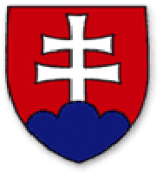 opatrenie:opatrenie:opatrenie:opatrenie:4 – Investície do hmotného majetku4 – Investície do hmotného majetku4 – Investície do hmotného majetku4 – Investície do hmotného majetku4 – Investície do hmotného majetku4 – Investície do hmotného majetku4 – Investície do hmotného majetku4 – Investície do hmotného majetku4 – Investície do hmotného majetkuPodopatrenie:Podopatrenie:Podopatrenie:Podopatrenie:4.2 – Podpora pre investície na spracovanie/uvádzanie na trh a/alebo vývoj poľnohospodárskych výrobkov4.2 – Podpora pre investície na spracovanie/uvádzanie na trh a/alebo vývoj poľnohospodárskych výrobkov4.2 – Podpora pre investície na spracovanie/uvádzanie na trh a/alebo vývoj poľnohospodárskych výrobkov4.2 – Podpora pre investície na spracovanie/uvádzanie na trh a/alebo vývoj poľnohospodárskych výrobkov4.2 – Podpora pre investície na spracovanie/uvádzanie na trh a/alebo vývoj poľnohospodárskych výrobkov4.2 – Podpora pre investície na spracovanie/uvádzanie na trh a/alebo vývoj poľnohospodárskych výrobkov4.2 – Podpora pre investície na spracovanie/uvádzanie na trh a/alebo vývoj poľnohospodárskych výrobkov4.2 – Podpora pre investície na spracovanie/uvádzanie na trh a/alebo vývoj poľnohospodárskych výrobkov4.2 – Podpora pre investície na spracovanie/uvádzanie na trh a/alebo vývoj poľnohospodárskych výrobkovA. ŽIADATEĽ (PARTNER PROJEKTU)A. ŽIADATEĽ (PARTNER PROJEKTU)A. ŽIADATEĽ (PARTNER PROJEKTU)A. ŽIADATEĽ (PARTNER PROJEKTU)A. ŽIADATEĽ (PARTNER PROJEKTU)A. ŽIADATEĽ (PARTNER PROJEKTU)A. ŽIADATEĽ (PARTNER PROJEKTU)A. ŽIADATEĽ (PARTNER PROJEKTU)A. ŽIADATEĽ (PARTNER PROJEKTU)A. ŽIADATEĽ (PARTNER PROJEKTU)A. ŽIADATEĽ (PARTNER PROJEKTU)A. ŽIADATEĽ (PARTNER PROJEKTU)A. ŽIADATEĽ (PARTNER PROJEKTU)A. ŽIADATEĽ (PARTNER PROJEKTU)A. ŽIADATEĽ (PARTNER PROJEKTU)A. ŽIADATEĽ (PARTNER PROJEKTU)A. ŽIADATEĽ (PARTNER PROJEKTU)A. ŽIADATEĽ (PARTNER PROJEKTU)1. Informácie o žiadateľovi1. Informácie o žiadateľovi1. Informácie o žiadateľovi1. Informácie o žiadateľovi1. Informácie o žiadateľovi1. Informácie o žiadateľovi1. Informácie o žiadateľovi1. Informácie o žiadateľovi1. Informácie o žiadateľovi1. Informácie o žiadateľovi1. Informácie o žiadateľovi1. Informácie o žiadateľovi1. Informácie o žiadateľovi1. Informácie o žiadateľovi1. Informácie o žiadateľovi1. Informácie o žiadateľovi1. Informácie o žiadateľovi1. Informácie o žiadateľoviObchodné menoObchodné menoObchodné menoObchodné menoPrávna formaPrávna formaPrávna formaPrávna formaSídlo právnickej osoby/Adresa trvalého bydliska fyzickej osobySídlo právnickej osoby/Adresa trvalého bydliska fyzickej osobySídlo právnickej osoby/Adresa trvalého bydliska fyzickej osobySídlo právnickej osoby/Adresa trvalého bydliska fyzickej osobyObec (mesto)Obec (mesto)Obec (mesto)Obec (mesto)Sídlo právnickej osoby/Adresa trvalého bydliska fyzickej osobySídlo právnickej osoby/Adresa trvalého bydliska fyzickej osobySídlo právnickej osoby/Adresa trvalého bydliska fyzickej osobySídlo právnickej osoby/Adresa trvalého bydliska fyzickej osobyUlicaUlicaUlicaUlicaČísloČísloČísloSídlo právnickej osoby/Adresa trvalého bydliska fyzickej osobySídlo právnickej osoby/Adresa trvalého bydliska fyzickej osobySídlo právnickej osoby/Adresa trvalého bydliska fyzickej osobySídlo právnickej osoby/Adresa trvalého bydliska fyzickej osobyPSČPSČPSČPSČIČOIČODIČDIČIČ-DPHIČ-DPHPrávnická osoba  Právnická osoba  Právnická osoba  Právnická osoba  Právnická osoba  Právnická osoba  Právnická osoba  Právnická osoba  Právnická osoba  Fyzická osoba  Fyzická osoba  Fyzická osoba  Fyzická osoba  Fyzická osoba  Fyzická osoba  Fyzická osoba  Fyzická osoba  Fyzická osoba  Platca DPHPlatca DPH  áno  áno  áno  nie  nie  nie  nieRodné čísloRodné čísloRodné čísloForma účtovníctvaForma účtovníctvaForma účtovníctvaForma účtovníctvaForma účtovníctva  jednoduché  jednoduché  jednoduché  jednoduché  jednoduché  jednoduché  jednoduché  podvojné  podvojné  podvojné  podvojné  podvojné  podvojnéSK NACE SK NACE Tel. č.Tel. č.Fax č.Fax č.e-maile-mailKontaktná osoba pre projektKontaktná osoba pre projektKontaktná osoba pre projektKontaktná osoba pre projektMeno a priezviskoMeno a priezviskoMeno a priezviskoMeno a priezviskoKontaktná osoba pre projektKontaktná osoba pre projektKontaktná osoba pre projektKontaktná osoba pre projektTel. č.Tel. č.Tel. č.Tel. č.Fax č.Fax č.Kontaktná osoba pre projektKontaktná osoba pre projektKontaktná osoba pre projektKontaktná osoba pre projekte-maile-maile-maile-mail2. Výška žiadaného finančného príspevku SPOLU = 2A+2B+2C+2D+2E2. Výška žiadaného finančného príspevku SPOLU = 2A+2B+2C+2D+2E2. Výška žiadaného finančného príspevku SPOLU = 2A+2B+2C+2D+2E2. Výška žiadaného finančného príspevku SPOLU = 2A+2B+2C+2D+2E2. Výška žiadaného finančného príspevku SPOLU = 2A+2B+2C+2D+2E2. Výška žiadaného finančného príspevku SPOLU = 2A+2B+2C+2D+2E2. Výška žiadaného finančného príspevku SPOLU = 2A+2B+2C+2D+2E2. Výška žiadaného finančného príspevku SPOLU = 2A+2B+2C+2D+2E2. Výška žiadaného finančného príspevku SPOLU = 2A+2B+2C+2D+2E2. Výška žiadaného finančného príspevku SPOLU = 2A+2B+2C+2D+2E2. Výška žiadaného finančného príspevku SPOLU = 2A+2B+2C+2D+2E2. Výška žiadaného finančného príspevku SPOLU = 2A+2B+2C+2D+2E2. Výška žiadaného finančného príspevku SPOLU = 2A+2B+2C+2D+2E2. Výška žiadaného finančného príspevku SPOLU = 2A+2B+2C+2D+2E2. Výška žiadaného finančného príspevku SPOLU = 2A+2B+2C+2D+2E2. Výška žiadaného finančného príspevku SPOLU = 2A+2B+2C+2D+2E2. Výška žiadaného finančného príspevku SPOLU = 2A+2B+2C+2D+2E2. Výška žiadaného finančného príspevku SPOLU = 2A+2B+2C+2D+2EPor. čísloRozdelenie oprávnených výdavkovRozdelenie oprávnených výdavkovRozdelenie oprávnených výdavkovRozdelenie oprávnených výdavkovRozdelenie oprávnených výdavkovRozdelenie oprávnených výdavkovRozdelenie oprávnených výdavkovRozdelenie oprávnených výdavkovRozdelenie oprávnených výdavkovRozdelenie oprávnených výdavkov% z oprávnených výdavkov% z oprávnených výdavkov% z oprávnených výdavkov% z oprávnených výdavkov% z oprávnených výdavkov% z oprávnených výdavkovRozpočet v EUR1Oprávnené výdavky (1=1A+1B+1C+1D+1E)Oprávnené výdavky (1=1A+1B+1C+1D+1E)Oprávnené výdavky (1=1A+1B+1C+1D+1E)Oprávnené výdavky (1=1A+1B+1C+1D+1E)Oprávnené výdavky (1=1A+1B+1C+1D+1E)Oprávnené výdavky (1=1A+1B+1C+1D+1E)Oprávnené výdavky (1=1A+1B+1C+1D+1E)Oprávnené výdavky (1=1A+1B+1C+1D+1E)Oprávnené výdavky (1=1A+1B+1C+1D+1E)Oprávnené výdavky (1=1A+1B+1C+1D+1E)2Požadovaná výška finančného príspevku (2=2A+2B+2C+2D+2E)Požadovaná výška finančného príspevku (2=2A+2B+2C+2D+2E)Požadovaná výška finančného príspevku (2=2A+2B+2C+2D+2E)Požadovaná výška finančného príspevku (2=2A+2B+2C+2D+2E)Požadovaná výška finančného príspevku (2=2A+2B+2C+2D+2E)Požadovaná výška finančného príspevku (2=2A+2B+2C+2D+2E)Požadovaná výška finančného príspevku (2=2A+2B+2C+2D+2E)Požadovaná výška finančného príspevku (2=2A+2B+2C+2D+2E)Požadovaná výška finančného príspevku (2=2A+2B+2C+2D+2E)Požadovaná výška finančného príspevku (2=2A+2B+2C+2D+2E)xxxxxx3Vlastné zdroje (3=3A+3B+3C+3D+3E)Vlastné zdroje (3=3A+3B+3C+3D+3E)Vlastné zdroje (3=3A+3B+3C+3D+3E)Vlastné zdroje (3=3A+3B+3C+3D+3E)Vlastné zdroje (3=3A+3B+3C+3D+3E)Vlastné zdroje (3=3A+3B+3C+3D+3E)Vlastné zdroje (3=3A+3B+3C+3D+3E)Vlastné zdroje (3=3A+3B+3C+3D+3E)Vlastné zdroje (3=3A+3B+3C+3D+3E)Vlastné zdroje (3=3A+3B+3C+3D+3E)xxxxxx4Ostatné výdavky na projekt nezahrnuté v bode 1 (neoprávnené výdavky) (4=4A+4B+4C+4D+4E)Ostatné výdavky na projekt nezahrnuté v bode 1 (neoprávnené výdavky) (4=4A+4B+4C+4D+4E)Ostatné výdavky na projekt nezahrnuté v bode 1 (neoprávnené výdavky) (4=4A+4B+4C+4D+4E)Ostatné výdavky na projekt nezahrnuté v bode 1 (neoprávnené výdavky) (4=4A+4B+4C+4D+4E)Ostatné výdavky na projekt nezahrnuté v bode 1 (neoprávnené výdavky) (4=4A+4B+4C+4D+4E)Ostatné výdavky na projekt nezahrnuté v bode 1 (neoprávnené výdavky) (4=4A+4B+4C+4D+4E)Ostatné výdavky na projekt nezahrnuté v bode 1 (neoprávnené výdavky) (4=4A+4B+4C+4D+4E)Ostatné výdavky na projekt nezahrnuté v bode 1 (neoprávnené výdavky) (4=4A+4B+4C+4D+4E)Ostatné výdavky na projekt nezahrnuté v bode 1 (neoprávnené výdavky) (4=4A+4B+4C+4D+4E)Ostatné výdavky na projekt nezahrnuté v bode 1 (neoprávnené výdavky) (4=4A+4B+4C+4D+4E)xxxxxx5Celkový objem výdavkov na projekt (5=5A+5B+5C+5D+5E)Celkový objem výdavkov na projekt (5=5A+5B+5C+5D+5E)Celkový objem výdavkov na projekt (5=5A+5B+5C+5D+5E)Celkový objem výdavkov na projekt (5=5A+5B+5C+5D+5E)Celkový objem výdavkov na projekt (5=5A+5B+5C+5D+5E)Celkový objem výdavkov na projekt (5=5A+5B+5C+5D+5E)Celkový objem výdavkov na projekt (5=5A+5B+5C+5D+5E)Celkový objem výdavkov na projekt (5=5A+5B+5C+5D+5E)Celkový objem výdavkov na projekt (5=5A+5B+5C+5D+5E)Celkový objem výdavkov na projekt (5=5A+5B+5C+5D+5E)xxxxxx2A. Výška žiadaného finančného príspevku - VÝSTUP V RÁMCI PRÍLOHY  I. ZFEU MENEJ ROZVINUTÉ REGIÓNY2A. Výška žiadaného finančného príspevku - VÝSTUP V RÁMCI PRÍLOHY  I. ZFEU MENEJ ROZVINUTÉ REGIÓNY2A. Výška žiadaného finančného príspevku - VÝSTUP V RÁMCI PRÍLOHY  I. ZFEU MENEJ ROZVINUTÉ REGIÓNY2A. Výška žiadaného finančného príspevku - VÝSTUP V RÁMCI PRÍLOHY  I. ZFEU MENEJ ROZVINUTÉ REGIÓNY2A. Výška žiadaného finančného príspevku - VÝSTUP V RÁMCI PRÍLOHY  I. ZFEU MENEJ ROZVINUTÉ REGIÓNY2A. Výška žiadaného finančného príspevku - VÝSTUP V RÁMCI PRÍLOHY  I. ZFEU MENEJ ROZVINUTÉ REGIÓNY2A. Výška žiadaného finančného príspevku - VÝSTUP V RÁMCI PRÍLOHY  I. ZFEU MENEJ ROZVINUTÉ REGIÓNY2A. Výška žiadaného finančného príspevku - VÝSTUP V RÁMCI PRÍLOHY  I. ZFEU MENEJ ROZVINUTÉ REGIÓNY2A. Výška žiadaného finančného príspevku - VÝSTUP V RÁMCI PRÍLOHY  I. ZFEU MENEJ ROZVINUTÉ REGIÓNY2A. Výška žiadaného finančného príspevku - VÝSTUP V RÁMCI PRÍLOHY  I. ZFEU MENEJ ROZVINUTÉ REGIÓNY2A. Výška žiadaného finančného príspevku - VÝSTUP V RÁMCI PRÍLOHY  I. ZFEU MENEJ ROZVINUTÉ REGIÓNY2A. Výška žiadaného finančného príspevku - VÝSTUP V RÁMCI PRÍLOHY  I. ZFEU MENEJ ROZVINUTÉ REGIÓNY2A. Výška žiadaného finančného príspevku - VÝSTUP V RÁMCI PRÍLOHY  I. ZFEU MENEJ ROZVINUTÉ REGIÓNY2A. Výška žiadaného finančného príspevku - VÝSTUP V RÁMCI PRÍLOHY  I. ZFEU MENEJ ROZVINUTÉ REGIÓNY2A. Výška žiadaného finančného príspevku - VÝSTUP V RÁMCI PRÍLOHY  I. ZFEU MENEJ ROZVINUTÉ REGIÓNY2A. Výška žiadaného finančného príspevku - VÝSTUP V RÁMCI PRÍLOHY  I. ZFEU MENEJ ROZVINUTÉ REGIÓNY2A. Výška žiadaného finančného príspevku - VÝSTUP V RÁMCI PRÍLOHY  I. ZFEU MENEJ ROZVINUTÉ REGIÓNY2A. Výška žiadaného finančného príspevku - VÝSTUP V RÁMCI PRÍLOHY  I. ZFEU MENEJ ROZVINUTÉ REGIÓNY1AOprávnené výdavky  Oprávnené výdavky  Oprávnené výdavky  Oprávnené výdavky  Oprávnené výdavky  Oprávnené výdavky  Oprávnené výdavky  Oprávnené výdavky  Oprávnené výdavky  Oprávnené výdavky  2APožadovaná výška finančného príspevkuPožadovaná výška finančného príspevkuPožadovaná výška finančného príspevkuPožadovaná výška finančného príspevkuPožadovaná výška finančného príspevkuPožadovaná výška finančného príspevkuPožadovaná výška finančného príspevkuPožadovaná výška finančného príspevkuPožadovaná výška finančného príspevkuPožadovaná výška finančného príspevku3AVlastné zdroje (3A=1A-2A)Vlastné zdroje (3A=1A-2A)Vlastné zdroje (3A=1A-2A)Vlastné zdroje (3A=1A-2A)Vlastné zdroje (3A=1A-2A)Vlastné zdroje (3A=1A-2A)Vlastné zdroje (3A=1A-2A)Vlastné zdroje (3A=1A-2A)Vlastné zdroje (3A=1A-2A)Vlastné zdroje (3A=1A-2A)4AOstatné výdavky na projekt nezahrnuté v bode 1A (neoprávnené výdavky)Ostatné výdavky na projekt nezahrnuté v bode 1A (neoprávnené výdavky)Ostatné výdavky na projekt nezahrnuté v bode 1A (neoprávnené výdavky)Ostatné výdavky na projekt nezahrnuté v bode 1A (neoprávnené výdavky)Ostatné výdavky na projekt nezahrnuté v bode 1A (neoprávnené výdavky)Ostatné výdavky na projekt nezahrnuté v bode 1A (neoprávnené výdavky)Ostatné výdavky na projekt nezahrnuté v bode 1A (neoprávnené výdavky)Ostatné výdavky na projekt nezahrnuté v bode 1A (neoprávnené výdavky)Ostatné výdavky na projekt nezahrnuté v bode 1A (neoprávnené výdavky)Ostatné výdavky na projekt nezahrnuté v bode 1A (neoprávnené výdavky)xxxxxx5ACelkový objem výdavkov na projekt (5A=1A+4A)Celkový objem výdavkov na projekt (5A=1A+4A)Celkový objem výdavkov na projekt (5A=1A+4A)Celkový objem výdavkov na projekt (5A=1A+4A)Celkový objem výdavkov na projekt (5A=1A+4A)Celkový objem výdavkov na projekt (5A=1A+4A)Celkový objem výdavkov na projekt (5A=1A+4A)Celkový objem výdavkov na projekt (5A=1A+4A)Celkový objem výdavkov na projekt (5A=1A+4A)Celkový objem výdavkov na projekt (5A=1A+4A)xxxxxx2B. Výška žiadaného finančného príspevku - VÝSTUP V RÁMCI PRÍLOHY  I. ZFEU OSTATNÉ REGIÓNY2B. Výška žiadaného finančného príspevku - VÝSTUP V RÁMCI PRÍLOHY  I. ZFEU OSTATNÉ REGIÓNY2B. Výška žiadaného finančného príspevku - VÝSTUP V RÁMCI PRÍLOHY  I. ZFEU OSTATNÉ REGIÓNY2B. Výška žiadaného finančného príspevku - VÝSTUP V RÁMCI PRÍLOHY  I. ZFEU OSTATNÉ REGIÓNY2B. Výška žiadaného finančného príspevku - VÝSTUP V RÁMCI PRÍLOHY  I. ZFEU OSTATNÉ REGIÓNY2B. Výška žiadaného finančného príspevku - VÝSTUP V RÁMCI PRÍLOHY  I. ZFEU OSTATNÉ REGIÓNY2B. Výška žiadaného finančného príspevku - VÝSTUP V RÁMCI PRÍLOHY  I. ZFEU OSTATNÉ REGIÓNY2B. Výška žiadaného finančného príspevku - VÝSTUP V RÁMCI PRÍLOHY  I. ZFEU OSTATNÉ REGIÓNY2B. Výška žiadaného finančného príspevku - VÝSTUP V RÁMCI PRÍLOHY  I. ZFEU OSTATNÉ REGIÓNY2B. Výška žiadaného finančného príspevku - VÝSTUP V RÁMCI PRÍLOHY  I. ZFEU OSTATNÉ REGIÓNY2B. Výška žiadaného finančného príspevku - VÝSTUP V RÁMCI PRÍLOHY  I. ZFEU OSTATNÉ REGIÓNY2B. Výška žiadaného finančného príspevku - VÝSTUP V RÁMCI PRÍLOHY  I. ZFEU OSTATNÉ REGIÓNY2B. Výška žiadaného finančného príspevku - VÝSTUP V RÁMCI PRÍLOHY  I. ZFEU OSTATNÉ REGIÓNY2B. Výška žiadaného finančného príspevku - VÝSTUP V RÁMCI PRÍLOHY  I. ZFEU OSTATNÉ REGIÓNY2B. Výška žiadaného finančného príspevku - VÝSTUP V RÁMCI PRÍLOHY  I. ZFEU OSTATNÉ REGIÓNY2B. Výška žiadaného finančného príspevku - VÝSTUP V RÁMCI PRÍLOHY  I. ZFEU OSTATNÉ REGIÓNY2B. Výška žiadaného finančného príspevku - VÝSTUP V RÁMCI PRÍLOHY  I. ZFEU OSTATNÉ REGIÓNY2B. Výška žiadaného finančného príspevku - VÝSTUP V RÁMCI PRÍLOHY  I. ZFEU OSTATNÉ REGIÓNY1BOprávnené výdavky  Oprávnené výdavky  Oprávnené výdavky  Oprávnené výdavky  Oprávnené výdavky  Oprávnené výdavky  Oprávnené výdavky  Oprávnené výdavky  Oprávnené výdavky  Oprávnené výdavky  2BPožadovaná výška finančného príspevkuPožadovaná výška finančného príspevkuPožadovaná výška finančného príspevkuPožadovaná výška finančného príspevkuPožadovaná výška finančného príspevkuPožadovaná výška finančného príspevkuPožadovaná výška finančného príspevkuPožadovaná výška finančného príspevkuPožadovaná výška finančného príspevkuPožadovaná výška finančného príspevku3BVlastné zdroje (36B=1B-2B)Vlastné zdroje (36B=1B-2B)Vlastné zdroje (36B=1B-2B)Vlastné zdroje (36B=1B-2B)Vlastné zdroje (36B=1B-2B)Vlastné zdroje (36B=1B-2B)Vlastné zdroje (36B=1B-2B)Vlastné zdroje (36B=1B-2B)Vlastné zdroje (36B=1B-2B)Vlastné zdroje (36B=1B-2B)4BOstatné výdavky na projekt nezahrnuté v bode 1B (neoprávnené výdavky)Ostatné výdavky na projekt nezahrnuté v bode 1B (neoprávnené výdavky)Ostatné výdavky na projekt nezahrnuté v bode 1B (neoprávnené výdavky)Ostatné výdavky na projekt nezahrnuté v bode 1B (neoprávnené výdavky)Ostatné výdavky na projekt nezahrnuté v bode 1B (neoprávnené výdavky)Ostatné výdavky na projekt nezahrnuté v bode 1B (neoprávnené výdavky)Ostatné výdavky na projekt nezahrnuté v bode 1B (neoprávnené výdavky)Ostatné výdavky na projekt nezahrnuté v bode 1B (neoprávnené výdavky)Ostatné výdavky na projekt nezahrnuté v bode 1B (neoprávnené výdavky)Ostatné výdavky na projekt nezahrnuté v bode 1B (neoprávnené výdavky)xxxxxx5BCelkový objem výdavkov na projekt (5B=1B+4B)Celkový objem výdavkov na projekt (5B=1B+4B)Celkový objem výdavkov na projekt (5B=1B+4B)Celkový objem výdavkov na projekt (5B=1B+4B)Celkový objem výdavkov na projekt (5B=1B+4B)Celkový objem výdavkov na projekt (5B=1B+4B)Celkový objem výdavkov na projekt (5B=1B+4B)Celkový objem výdavkov na projekt (5B=1B+4B)Celkový objem výdavkov na projekt (5B=1B+4B)Celkový objem výdavkov na projekt (5B=1B+4B)xxxxxx2C. Výška žiadaného finančného príspevku - VÝSTUP MIMO PRÍLOHY I. ZFEU - PO, KE, BB, ZA kraj2C. Výška žiadaného finančného príspevku - VÝSTUP MIMO PRÍLOHY I. ZFEU - PO, KE, BB, ZA kraj2C. Výška žiadaného finančného príspevku - VÝSTUP MIMO PRÍLOHY I. ZFEU - PO, KE, BB, ZA kraj2C. Výška žiadaného finančného príspevku - VÝSTUP MIMO PRÍLOHY I. ZFEU - PO, KE, BB, ZA kraj2C. Výška žiadaného finančného príspevku - VÝSTUP MIMO PRÍLOHY I. ZFEU - PO, KE, BB, ZA kraj2C. Výška žiadaného finančného príspevku - VÝSTUP MIMO PRÍLOHY I. ZFEU - PO, KE, BB, ZA kraj2C. Výška žiadaného finančného príspevku - VÝSTUP MIMO PRÍLOHY I. ZFEU - PO, KE, BB, ZA kraj2C. Výška žiadaného finančného príspevku - VÝSTUP MIMO PRÍLOHY I. ZFEU - PO, KE, BB, ZA kraj2C. Výška žiadaného finančného príspevku - VÝSTUP MIMO PRÍLOHY I. ZFEU - PO, KE, BB, ZA kraj2C. Výška žiadaného finančného príspevku - VÝSTUP MIMO PRÍLOHY I. ZFEU - PO, KE, BB, ZA kraj2C. Výška žiadaného finančného príspevku - VÝSTUP MIMO PRÍLOHY I. ZFEU - PO, KE, BB, ZA kraj2C. Výška žiadaného finančného príspevku - VÝSTUP MIMO PRÍLOHY I. ZFEU - PO, KE, BB, ZA kraj2C. Výška žiadaného finančného príspevku - VÝSTUP MIMO PRÍLOHY I. ZFEU - PO, KE, BB, ZA kraj2C. Výška žiadaného finančného príspevku - VÝSTUP MIMO PRÍLOHY I. ZFEU - PO, KE, BB, ZA kraj2C. Výška žiadaného finančného príspevku - VÝSTUP MIMO PRÍLOHY I. ZFEU - PO, KE, BB, ZA kraj2C. Výška žiadaného finančného príspevku - VÝSTUP MIMO PRÍLOHY I. ZFEU - PO, KE, BB, ZA kraj2C. Výška žiadaného finančného príspevku - VÝSTUP MIMO PRÍLOHY I. ZFEU - PO, KE, BB, ZA kraj2C. Výška žiadaného finančného príspevku - VÝSTUP MIMO PRÍLOHY I. ZFEU - PO, KE, BB, ZA kraj1COprávnené výdavky  Oprávnené výdavky  Oprávnené výdavky  Oprávnené výdavky  Oprávnené výdavky  Oprávnené výdavky  Oprávnené výdavky  Oprávnené výdavky  Oprávnené výdavky  Oprávnené výdavky  2CPožadovaná výška finančného príspevkuPožadovaná výška finančného príspevkuPožadovaná výška finančného príspevkuPožadovaná výška finančného príspevkuPožadovaná výška finančného príspevkuPožadovaná výška finančného príspevkuPožadovaná výška finančného príspevkuPožadovaná výška finančného príspevkuPožadovaná výška finančného príspevkuPožadovaná výška finančného príspevku3CVlastné zdroje (3C=1C-2C)Vlastné zdroje (3C=1C-2C)Vlastné zdroje (3C=1C-2C)Vlastné zdroje (3C=1C-2C)Vlastné zdroje (3C=1C-2C)Vlastné zdroje (3C=1C-2C)Vlastné zdroje (3C=1C-2C)Vlastné zdroje (3C=1C-2C)Vlastné zdroje (3C=1C-2C)Vlastné zdroje (3C=1C-2C)4COstatné výdavky na projekt nezahrnuté v bode 1C(neoprávnené výdavky)Ostatné výdavky na projekt nezahrnuté v bode 1C(neoprávnené výdavky)Ostatné výdavky na projekt nezahrnuté v bode 1C(neoprávnené výdavky)Ostatné výdavky na projekt nezahrnuté v bode 1C(neoprávnené výdavky)Ostatné výdavky na projekt nezahrnuté v bode 1C(neoprávnené výdavky)Ostatné výdavky na projekt nezahrnuté v bode 1C(neoprávnené výdavky)Ostatné výdavky na projekt nezahrnuté v bode 1C(neoprávnené výdavky)Ostatné výdavky na projekt nezahrnuté v bode 1C(neoprávnené výdavky)Ostatné výdavky na projekt nezahrnuté v bode 1C(neoprávnené výdavky)Ostatné výdavky na projekt nezahrnuté v bode 1C(neoprávnené výdavky)xxxxxx5CCelkový objem výdavkov na projekt (5C=1C+4C)Celkový objem výdavkov na projekt (5C=1C+4C)Celkový objem výdavkov na projekt (5C=1C+4C)Celkový objem výdavkov na projekt (5C=1C+4C)Celkový objem výdavkov na projekt (5C=1C+4C)Celkový objem výdavkov na projekt (5C=1C+4C)Celkový objem výdavkov na projekt (5C=1C+4C)Celkový objem výdavkov na projekt (5C=1C+4C)Celkový objem výdavkov na projekt (5C=1C+4C)Celkový objem výdavkov na projekt (5C=1C+4C)xxxxxx2D. Výška žiadaného finančného príspevku - VÝSTUP MIMO PRÍLOHY I. ZFEU - TN, NR, TT kraj2D. Výška žiadaného finančného príspevku - VÝSTUP MIMO PRÍLOHY I. ZFEU - TN, NR, TT kraj2D. Výška žiadaného finančného príspevku - VÝSTUP MIMO PRÍLOHY I. ZFEU - TN, NR, TT kraj2D. Výška žiadaného finančného príspevku - VÝSTUP MIMO PRÍLOHY I. ZFEU - TN, NR, TT kraj2D. Výška žiadaného finančného príspevku - VÝSTUP MIMO PRÍLOHY I. ZFEU - TN, NR, TT kraj2D. Výška žiadaného finančného príspevku - VÝSTUP MIMO PRÍLOHY I. ZFEU - TN, NR, TT kraj2D. Výška žiadaného finančného príspevku - VÝSTUP MIMO PRÍLOHY I. ZFEU - TN, NR, TT kraj2D. Výška žiadaného finančného príspevku - VÝSTUP MIMO PRÍLOHY I. ZFEU - TN, NR, TT kraj2D. Výška žiadaného finančného príspevku - VÝSTUP MIMO PRÍLOHY I. ZFEU - TN, NR, TT kraj2D. Výška žiadaného finančného príspevku - VÝSTUP MIMO PRÍLOHY I. ZFEU - TN, NR, TT kraj2D. Výška žiadaného finančného príspevku - VÝSTUP MIMO PRÍLOHY I. ZFEU - TN, NR, TT kraj2D. Výška žiadaného finančného príspevku - VÝSTUP MIMO PRÍLOHY I. ZFEU - TN, NR, TT kraj2D. Výška žiadaného finančného príspevku - VÝSTUP MIMO PRÍLOHY I. ZFEU - TN, NR, TT kraj2D. Výška žiadaného finančného príspevku - VÝSTUP MIMO PRÍLOHY I. ZFEU - TN, NR, TT kraj2D. Výška žiadaného finančného príspevku - VÝSTUP MIMO PRÍLOHY I. ZFEU - TN, NR, TT kraj2D. Výška žiadaného finančného príspevku - VÝSTUP MIMO PRÍLOHY I. ZFEU - TN, NR, TT kraj2D. Výška žiadaného finančného príspevku - VÝSTUP MIMO PRÍLOHY I. ZFEU - TN, NR, TT kraj2D. Výška žiadaného finančného príspevku - VÝSTUP MIMO PRÍLOHY I. ZFEU - TN, NR, TT kraj1DOprávnené výdavky  Oprávnené výdavky  Oprávnené výdavky  Oprávnené výdavky  Oprávnené výdavky  Oprávnené výdavky  Oprávnené výdavky  Oprávnené výdavky  Oprávnené výdavky  Oprávnené výdavky  2DPožadovaná výška finančného príspevkuPožadovaná výška finančného príspevkuPožadovaná výška finančného príspevkuPožadovaná výška finančného príspevkuPožadovaná výška finančného príspevkuPožadovaná výška finančného príspevkuPožadovaná výška finančného príspevkuPožadovaná výška finančného príspevkuPožadovaná výška finančného príspevkuPožadovaná výška finančného príspevku3DVlastné zdroje (3D=1D-2D)Vlastné zdroje (3D=1D-2D)Vlastné zdroje (3D=1D-2D)Vlastné zdroje (3D=1D-2D)Vlastné zdroje (3D=1D-2D)Vlastné zdroje (3D=1D-2D)Vlastné zdroje (3D=1D-2D)Vlastné zdroje (3D=1D-2D)Vlastné zdroje (3D=1D-2D)Vlastné zdroje (3D=1D-2D)4DOstatné výdavky na projekt nezahrnuté v bode 1D (neoprávnené výdavky)Ostatné výdavky na projekt nezahrnuté v bode 1D (neoprávnené výdavky)Ostatné výdavky na projekt nezahrnuté v bode 1D (neoprávnené výdavky)Ostatné výdavky na projekt nezahrnuté v bode 1D (neoprávnené výdavky)Ostatné výdavky na projekt nezahrnuté v bode 1D (neoprávnené výdavky)Ostatné výdavky na projekt nezahrnuté v bode 1D (neoprávnené výdavky)Ostatné výdavky na projekt nezahrnuté v bode 1D (neoprávnené výdavky)Ostatné výdavky na projekt nezahrnuté v bode 1D (neoprávnené výdavky)Ostatné výdavky na projekt nezahrnuté v bode 1D (neoprávnené výdavky)Ostatné výdavky na projekt nezahrnuté v bode 1D (neoprávnené výdavky)xxxxxx5DCelkový objem výdavkov na projekt (5D=1D+4D)Celkový objem výdavkov na projekt (5D=1D+4D)Celkový objem výdavkov na projekt (5D=1D+4D)Celkový objem výdavkov na projekt (5D=1D+4D)Celkový objem výdavkov na projekt (5D=1D+4D)Celkový objem výdavkov na projekt (5D=1D+4D)Celkový objem výdavkov na projekt (5D=1D+4D)Celkový objem výdavkov na projekt (5D=1D+4D)Celkový objem výdavkov na projekt (5D=1D+4D)Celkový objem výdavkov na projekt (5D=1D+4D)xxxxxx2E. Výška žiadaného finančného príspevku - VÝSTUP MIMO PRÍLOHY I. ZFEU - BA kraj2E. Výška žiadaného finančného príspevku - VÝSTUP MIMO PRÍLOHY I. ZFEU - BA kraj2E. Výška žiadaného finančného príspevku - VÝSTUP MIMO PRÍLOHY I. ZFEU - BA kraj2E. Výška žiadaného finančného príspevku - VÝSTUP MIMO PRÍLOHY I. ZFEU - BA kraj2E. Výška žiadaného finančného príspevku - VÝSTUP MIMO PRÍLOHY I. ZFEU - BA kraj2E. Výška žiadaného finančného príspevku - VÝSTUP MIMO PRÍLOHY I. ZFEU - BA kraj2E. Výška žiadaného finančného príspevku - VÝSTUP MIMO PRÍLOHY I. ZFEU - BA kraj2E. Výška žiadaného finančného príspevku - VÝSTUP MIMO PRÍLOHY I. ZFEU - BA kraj2E. Výška žiadaného finančného príspevku - VÝSTUP MIMO PRÍLOHY I. ZFEU - BA kraj2E. Výška žiadaného finančného príspevku - VÝSTUP MIMO PRÍLOHY I. ZFEU - BA kraj2E. Výška žiadaného finančného príspevku - VÝSTUP MIMO PRÍLOHY I. ZFEU - BA kraj2E. Výška žiadaného finančného príspevku - VÝSTUP MIMO PRÍLOHY I. ZFEU - BA kraj2E. Výška žiadaného finančného príspevku - VÝSTUP MIMO PRÍLOHY I. ZFEU - BA kraj2E. Výška žiadaného finančného príspevku - VÝSTUP MIMO PRÍLOHY I. ZFEU - BA kraj2E. Výška žiadaného finančného príspevku - VÝSTUP MIMO PRÍLOHY I. ZFEU - BA kraj2E. Výška žiadaného finančného príspevku - VÝSTUP MIMO PRÍLOHY I. ZFEU - BA kraj2E. Výška žiadaného finančného príspevku - VÝSTUP MIMO PRÍLOHY I. ZFEU - BA kraj2E. Výška žiadaného finančného príspevku - VÝSTUP MIMO PRÍLOHY I. ZFEU - BA kraj1EOprávnené výdavky  Oprávnené výdavky  Oprávnené výdavky  Oprávnené výdavky  Oprávnené výdavky  Oprávnené výdavky  Oprávnené výdavky  Oprávnené výdavky  Oprávnené výdavky  Oprávnené výdavky  2EPožadovaná výška finančného príspevkuPožadovaná výška finančného príspevkuPožadovaná výška finančného príspevkuPožadovaná výška finančného príspevkuPožadovaná výška finančného príspevkuPožadovaná výška finančného príspevkuPožadovaná výška finančného príspevkuPožadovaná výška finančného príspevkuPožadovaná výška finančného príspevkuPožadovaná výška finančného príspevku3EVlastné zdroje (3E=1E-2E)Vlastné zdroje (3E=1E-2E)Vlastné zdroje (3E=1E-2E)Vlastné zdroje (3E=1E-2E)Vlastné zdroje (3E=1E-2E)Vlastné zdroje (3E=1E-2E)Vlastné zdroje (3E=1E-2E)Vlastné zdroje (3E=1E-2E)Vlastné zdroje (3E=1E-2E)Vlastné zdroje (3E=1E-2E)4EOstatné výdavky na projekt nezahrnuté v bode 1E(neoprávnené výdavky)Ostatné výdavky na projekt nezahrnuté v bode 1E(neoprávnené výdavky)Ostatné výdavky na projekt nezahrnuté v bode 1E(neoprávnené výdavky)Ostatné výdavky na projekt nezahrnuté v bode 1E(neoprávnené výdavky)Ostatné výdavky na projekt nezahrnuté v bode 1E(neoprávnené výdavky)Ostatné výdavky na projekt nezahrnuté v bode 1E(neoprávnené výdavky)Ostatné výdavky na projekt nezahrnuté v bode 1E(neoprávnené výdavky)Ostatné výdavky na projekt nezahrnuté v bode 1E(neoprávnené výdavky)Ostatné výdavky na projekt nezahrnuté v bode 1E(neoprávnené výdavky)Ostatné výdavky na projekt nezahrnuté v bode 1E(neoprávnené výdavky)xxxxxx5ECelkový objem výdavkov na projekt (5E=1E+4E)Celkový objem výdavkov na projekt (5E=1E+4E)Celkový objem výdavkov na projekt (5E=1E+4E)Celkový objem výdavkov na projekt (5E=1E+4E)Celkový objem výdavkov na projekt (5E=1E+4E)Celkový objem výdavkov na projekt (5E=1E+4E)Celkový objem výdavkov na projekt (5E=1E+4E)Celkový objem výdavkov na projekt (5E=1E+4E)Celkový objem výdavkov na projekt (5E=1E+4E)Celkový objem výdavkov na projekt (5E=1E+4E)xxxxxxMenej rozvinuté regióny   Menej rozvinuté regióny   Menej rozvinuté regióny   Menej rozvinuté regióny   Menej rozvinuté regióny   Menej rozvinuté regióny   Menej rozvinuté regióny   Menej rozvinuté regióny   Menej rozvinuté regióny   Ostatné regióny regióny   Ostatné regióny regióny   Ostatné regióny regióny   Ostatné regióny regióny   Ostatné regióny regióny   Ostatné regióny regióny   Ostatné regióny regióny   Ostatné regióny regióny   Ostatné regióny regióny   3. Spôsob financovania 3. Spôsob financovania 3. Spôsob financovania 3. Spôsob financovania 3. Spôsob financovania 3. Spôsob financovania 3. Spôsob financovania 3. Spôsob financovania 3. Spôsob financovania 3. Spôsob financovania 3. Spôsob financovania 3. Spôsob financovania 3. Spôsob financovania 3. Spôsob financovania 3. Spôsob financovania 3. Spôsob financovania 3. Spôsob financovania 3. Spôsob financovania Refundácia  Refundácia  Refundácia  Refundácia  Refundácia  Refundácia  Refundácia  Refundácia  Refundácia  Refundácia  Refundácia  Refundácia  Refundácia  Refundácia  Refundácia  Refundácia  Refundácia  Refundácia  Uplatnenie zvýšenia základnej miery podporyo 20 % v prípade integrovaných projektov s inými opatreniami4. Kategória podniku 4. Kategória podniku 4. Kategória podniku 4. Kategória podniku 4. Kategória podniku 4. Kategória podniku 4. Kategória podniku 4. Kategória podniku 4. Kategória podniku 4. Kategória podniku Pri zatriedení do kategórie „mikro, malých a stredných podnikov“ je žiadateľ povinný postupovať v zmysle odporúčania Komisie 2003/361/ES. Žiadateľ môže pri zatriedení do kategórií mikro, malých a stredných podnikov využiť Užívateľskú príručku vydanú Európskou komisiou, ktorá je zverejnená na webovom sídle PPA www.apa.sk. Jediným záväzným podkladom pre účely zatriedenia do kategórie mikro, malých alebo stredných podnikov je však odporúčanie Komisie 2003/361/ES. Pri zatriedení do kategórie „mikro, malých a stredných podnikov“ je žiadateľ povinný postupovať v zmysle odporúčania Komisie 2003/361/ES. Žiadateľ môže pri zatriedení do kategórií mikro, malých a stredných podnikov využiť Užívateľskú príručku vydanú Európskou komisiou, ktorá je zverejnená na webovom sídle PPA www.apa.sk. Jediným záväzným podkladom pre účely zatriedenia do kategórie mikro, malých alebo stredných podnikov je však odporúčanie Komisie 2003/361/ES. Pri zatriedení do kategórie „mikro, malých a stredných podnikov“ je žiadateľ povinný postupovať v zmysle odporúčania Komisie 2003/361/ES. Žiadateľ môže pri zatriedení do kategórií mikro, malých a stredných podnikov využiť Užívateľskú príručku vydanú Európskou komisiou, ktorá je zverejnená na webovom sídle PPA www.apa.sk. Jediným záväzným podkladom pre účely zatriedenia do kategórie mikro, malých alebo stredných podnikov je však odporúčanie Komisie 2003/361/ES. Pri zatriedení do kategórie „mikro, malých a stredných podnikov“ je žiadateľ povinný postupovať v zmysle odporúčania Komisie 2003/361/ES. Žiadateľ môže pri zatriedení do kategórií mikro, malých a stredných podnikov využiť Užívateľskú príručku vydanú Európskou komisiou, ktorá je zverejnená na webovom sídle PPA www.apa.sk. Jediným záväzným podkladom pre účely zatriedenia do kategórie mikro, malých alebo stredných podnikov je však odporúčanie Komisie 2003/361/ES. Pri zatriedení do kategórie „mikro, malých a stredných podnikov“ je žiadateľ povinný postupovať v zmysle odporúčania Komisie 2003/361/ES. Žiadateľ môže pri zatriedení do kategórií mikro, malých a stredných podnikov využiť Užívateľskú príručku vydanú Európskou komisiou, ktorá je zverejnená na webovom sídle PPA www.apa.sk. Jediným záväzným podkladom pre účely zatriedenia do kategórie mikro, malých alebo stredných podnikov je však odporúčanie Komisie 2003/361/ES. Pri zatriedení do kategórie „mikro, malých a stredných podnikov“ je žiadateľ povinný postupovať v zmysle odporúčania Komisie 2003/361/ES. Žiadateľ môže pri zatriedení do kategórií mikro, malých a stredných podnikov využiť Užívateľskú príručku vydanú Európskou komisiou, ktorá je zverejnená na webovom sídle PPA www.apa.sk. Jediným záväzným podkladom pre účely zatriedenia do kategórie mikro, malých alebo stredných podnikov je však odporúčanie Komisie 2003/361/ES. Pri zatriedení do kategórie „mikro, malých a stredných podnikov“ je žiadateľ povinný postupovať v zmysle odporúčania Komisie 2003/361/ES. Žiadateľ môže pri zatriedení do kategórií mikro, malých a stredných podnikov využiť Užívateľskú príručku vydanú Európskou komisiou, ktorá je zverejnená na webovom sídle PPA www.apa.sk. Jediným záväzným podkladom pre účely zatriedenia do kategórie mikro, malých alebo stredných podnikov je však odporúčanie Komisie 2003/361/ES. Pri zatriedení do kategórie „mikro, malých a stredných podnikov“ je žiadateľ povinný postupovať v zmysle odporúčania Komisie 2003/361/ES. Žiadateľ môže pri zatriedení do kategórií mikro, malých a stredných podnikov využiť Užívateľskú príručku vydanú Európskou komisiou, ktorá je zverejnená na webovom sídle PPA www.apa.sk. Jediným záväzným podkladom pre účely zatriedenia do kategórie mikro, malých alebo stredných podnikov je však odporúčanie Komisie 2003/361/ES. Pri zatriedení do kategórie „mikro, malých a stredných podnikov“ je žiadateľ povinný postupovať v zmysle odporúčania Komisie 2003/361/ES. Žiadateľ môže pri zatriedení do kategórií mikro, malých a stredných podnikov využiť Užívateľskú príručku vydanú Európskou komisiou, ktorá je zverejnená na webovom sídle PPA www.apa.sk. Jediným záväzným podkladom pre účely zatriedenia do kategórie mikro, malých alebo stredných podnikov je však odporúčanie Komisie 2003/361/ES. Pri zatriedení do kategórie „mikro, malých a stredných podnikov“ je žiadateľ povinný postupovať v zmysle odporúčania Komisie 2003/361/ES. Žiadateľ môže pri zatriedení do kategórií mikro, malých a stredných podnikov využiť Užívateľskú príručku vydanú Európskou komisiou, ktorá je zverejnená na webovom sídle PPA www.apa.sk. Jediným záväzným podkladom pre účely zatriedenia do kategórie mikro, malých alebo stredných podnikov je však odporúčanie Komisie 2003/361/ES. Mikro    Mikro    Malý    Malý    Malý    Stredný    Stredný    Stredný    Veľký    Veľký    UkazovateleUkazovateleUkazovateleStav za  účtovné obdobie 201...Stav za  účtovné obdobie 201...Stav za  účtovné obdobie 201...Stav za  účtovné obdobie 201...Stav za  účtovné obdobie 201...Stav za  účtovné obdobie 201...Stav za  účtovné obdobie 201...1.počet zamestnancovpočet zamestnancov2.ročný obrat ( v EUR) aleboročný obrat ( v EUR) alebo2.ročná súvaha (v  EUR)ročná súvaha (v  EUR)Kapitálová štruktúra podniku (spoločníci akcionári žiadateľa) v roku 201...   Kapitálová štruktúra podniku (spoločníci akcionári žiadateľa) v roku 201...   Kapitálová štruktúra podniku (spoločníci akcionári žiadateľa) v roku 201...   Kapitálová štruktúra podniku (spoločníci akcionári žiadateľa) v roku 201...   Kapitálová štruktúra podniku (spoločníci akcionári žiadateľa) v roku 201...   Kapitálová štruktúra podniku (spoločníci akcionári žiadateľa) v roku 201...   Kapitálová štruktúra podniku (spoločníci akcionári žiadateľa) v roku 201...   Kapitálová štruktúra podniku (spoločníci akcionári žiadateľa) v roku 201...   Kapitálová štruktúra podniku (spoločníci akcionári žiadateľa) v roku 201...   Kapitálová štruktúra podniku (spoločníci akcionári žiadateľa) v roku 201...   Obchodné meno, resp. meno a priezviskoObchodné meno, resp. meno a priezviskoObchodné meno, resp. meno a priezviskoObchodné meno, resp. meno a priezviskoIČO, resp. RČIČO, resp. RČSídlo, resp. adresaSídlo, resp. adresaSídlo, resp. adresaPodiel v %Kapitálová štruktúra podniku (spoločníci akcionári žiadateľa) v roku 201...   Kapitálová štruktúra podniku (spoločníci akcionári žiadateľa) v roku 201...   Kapitálová štruktúra podniku (spoločníci akcionári žiadateľa) v roku 201...   Kapitálová štruktúra podniku (spoločníci akcionári žiadateľa) v roku 201...   Kapitálová štruktúra podniku (spoločníci akcionári žiadateľa) v roku 201...   Kapitálová štruktúra podniku (spoločníci akcionári žiadateľa) v roku 201...   Kapitálová štruktúra podniku (spoločníci akcionári žiadateľa) v roku 201...   Kapitálová štruktúra podniku (spoločníci akcionári žiadateľa) v roku 201...   Kapitálová štruktúra podniku (spoločníci akcionári žiadateľa) v roku 201...   Kapitálová štruktúra podniku (spoločníci akcionári žiadateľa) v roku 201...   Obchodné meno, resp. meno a priezviskoObchodné meno, resp. meno a priezviskoObchodné meno, resp. meno a priezviskoObchodné meno, resp. meno a priezviskoIČO, resp. RČIČO, resp. RČSídlo, resp. adresaSídlo, resp. adresaSídlo, resp. adresaPodiel v %B. PROJEKTB. PROJEKTB. PROJEKTB. PROJEKTB. PROJEKTB. PROJEKT1. Priradenie projektu k programovej štruktúre1. Priradenie projektu k programovej štruktúre1. Priradenie projektu k programovej štruktúre1. Priradenie projektu k programovej štruktúre1. Priradenie projektu k programovej štruktúre1. Priradenie projektu k programovej štruktúreNázov programuNázov programuProgram rozvoja vidieka SR 2014 – 2020Program rozvoja vidieka SR 2014 – 2020Program rozvoja vidieka SR 2014 – 2020Program rozvoja vidieka SR 2014 – 2020Číslo opatreniaČíslo opatrenia4444Názov opatreniaNázov opatreniaInvestície do hmotného majetkuInvestície do hmotného majetkuInvestície do hmotného majetkuInvestície do hmotného majetkuPodopatreniePodopatrenie4.2 – Podpora pre investície na spracovanie/uvádzanie na trh a/alebo vývoj poľnohospodárskych výrobkov4.2 – Podpora pre investície na spracovanie/uvádzanie na trh a/alebo vývoj poľnohospodárskych výrobkov4.2 – Podpora pre investície na spracovanie/uvádzanie na trh a/alebo vývoj poľnohospodárskych výrobkov4.2 – Podpora pre investície na spracovanie/uvádzanie na trh a/alebo vývoj poľnohospodárskych výrobkovFokusová oblasť - prioritnáFokusová oblasť - prioritná3A – Zvýšenie konkurencieschopnosti prvovýrobcov prostredníctvom ich lepšej integrácie do poľnohospodársko-potravinového reťazca pomocou systémov kvality, pridávania hodnoty poľnohospodárskym produktom, propagácie na miestnych trhoch a v krátkych dodávateľských reťazcoch, skupín a organizácií výrobcov a medziodvetvových organizácií3A – Zvýšenie konkurencieschopnosti prvovýrobcov prostredníctvom ich lepšej integrácie do poľnohospodársko-potravinového reťazca pomocou systémov kvality, pridávania hodnoty poľnohospodárskym produktom, propagácie na miestnych trhoch a v krátkych dodávateľských reťazcoch, skupín a organizácií výrobcov a medziodvetvových organizácií3A – Zvýšenie konkurencieschopnosti prvovýrobcov prostredníctvom ich lepšej integrácie do poľnohospodársko-potravinového reťazca pomocou systémov kvality, pridávania hodnoty poľnohospodárskym produktom, propagácie na miestnych trhoch a v krátkych dodávateľských reťazcoch, skupín a organizácií výrobcov a medziodvetvových organizácií3A – Zvýšenie konkurencieschopnosti prvovýrobcov prostredníctvom ich lepšej integrácie do poľnohospodársko-potravinového reťazca pomocou systémov kvality, pridávania hodnoty poľnohospodárskym produktom, propagácie na miestnych trhoch a v krátkych dodávateľských reťazcoch, skupín a organizácií výrobcov a medziodvetvových organizáciíFokusová oblasť - sekundárnaFokusová oblasť - sekundárnaNázov schémy štátnej pomociNázov schémy štátnej pomociSchéma štátnej pomoci na podporu investícií na spracovanie/uvádzanie na trh poľnohospodárskych výrobkov (podopatrenie 4.2 Programu rozvoja vidieka SR  2014 – 2020) v znení dodatkov č.1 a 2Schéma štátnej pomoci na podporu investícií na spracovanie/uvádzanie na trh poľnohospodárskych výrobkov (podopatrenie 4.2 Programu rozvoja vidieka SR  2014 – 2020) v znení dodatkov č.1 a 2Schéma štátnej pomoci na podporu investícií na spracovanie/uvádzanie na trh poľnohospodárskych výrobkov (podopatrenie 4.2 Programu rozvoja vidieka SR  2014 – 2020) v znení dodatkov č.1 a 2Schéma štátnej pomoci na podporu investícií na spracovanie/uvádzanie na trh poľnohospodárskych výrobkov (podopatrenie 4.2 Programu rozvoja vidieka SR  2014 – 2020) v znení dodatkov č.1 a 2Číslo schémy pomociČíslo schémy pomociSA.50038SA.50038SA.50038SA.50038Názov schémy minimálnej pomociNázov schémy minimálnej pomociSchéma minimálnej pomoci na podporu investícii na spracovanie/ uvádzanie na trh a/alebo vývoj poľnohospodárskych výrobkov v Bratislavskom kraji (podopatrenie 4.2 Programu rozvoja vidieka SR  2014 – 2020) v znení dodatku č.1Schéma minimálnej pomoci na podporu investícii na spracovanie/ uvádzanie na trh a/alebo vývoj poľnohospodárskych výrobkov v Bratislavskom kraji (podopatrenie 4.2 Programu rozvoja vidieka SR  2014 – 2020) v znení dodatku č.1Schéma minimálnej pomoci na podporu investícii na spracovanie/ uvádzanie na trh a/alebo vývoj poľnohospodárskych výrobkov v Bratislavskom kraji (podopatrenie 4.2 Programu rozvoja vidieka SR  2014 – 2020) v znení dodatku č.1Schéma minimálnej pomoci na podporu investícii na spracovanie/ uvádzanie na trh a/alebo vývoj poľnohospodárskych výrobkov v Bratislavskom kraji (podopatrenie 4.2 Programu rozvoja vidieka SR  2014 – 2020) v znení dodatku č.1Číslo schémy pomociČíslo schémy pomociDM – 4/2015DM – 4/2015DM – 4/2015DM – 4/20152. Časový predpoklad realizácie projektu2. Časový predpoklad realizácie projektu2. Časový predpoklad realizácie projektu2. Časový predpoklad realizácie projektu2. Časový predpoklad realizácie projektu2. Časový predpoklad realizácie projektuPredpokladaný začiatok realizácie projektuPredpokladaný začiatok realizácie projektuPredpokladaný začiatok realizácie projektuPredpokladaný začiatok realizácie projektuPredpokladané ukončenie realizácie projektuPredpokladané ukončenie realizácie projektuPredpokladané ukončenie realizácie projektuPredpokladané ukončenie realizácie projektu3. Miesto realizácie projektu 3. Miesto realizácie projektu 3. Miesto realizácie projektu 3. Miesto realizácie projektu 3. Miesto realizácie projektu 3. Miesto realizácie projektu VÚC (kraj)VÚC (kraj)OkresObec (ulica)Katastrálne územieParcelné čísla4. Ciele projektu 4. Ciele projektu 4. Ciele projektu 4. Ciele projektu 4. Ciele projektu 4. Ciele projektu 5. Predmet projektu5. Predmet projektu5. Predmet projektu5. Predmet projektu5. Predmet projektu5. Predmet projektu6. Údaje o projekte 6. Údaje o projekte 6. Údaje o projekte 6. Údaje o projekte 6. Údaje o projekte 6. Údaje o projekte Zaraďte sídlo vášho podniku podľa typu oblasti ANC (LFA)Zaraďte sídlo vášho podniku podľa typu oblasti ANC (LFA)Zaraďte sídlo vášho podniku podľa typu oblasti ANC (LFA)Zaraďte sídlo vášho podniku podľa typu oblasti ANC (LFA)Zaraďte sídlo vášho podniku podľa typu oblasti ANC (LFA)Zaraďte sídlo vášho podniku podľa typu oblasti ANC (LFA)Zaraďte sídlo vášho podniku podľa typu oblasti ANC (LFA)Zaraďte sídlo vášho podniku podľa typu oblasti ANC (LFA)Zaradenie projektu podľa oblastí spracovaniaZaradenie projektu podľa oblastí spracovaniaZaradenie projektu podľa oblastí spracovaniaZaradenie projektu podľa oblastí spracovaniaZaradenie projektu podľa oblastí spracovaniaZaradenie projektu podľa oblastí spracovaniaZaradenie projektu podľa oblastí spracovaniaZaradenie projektu podľa oblastí spracovaniaZaradenie projektu podľa oblastí spracovaniaZaradenie projektu podľa oblastí spracovaniaMäsopriemysel, hydinársky priemysel a spracovanie vajecMäsopriemysel, hydinársky priemysel a spracovanie vajecMäsopriemysel, hydinársky priemysel a spracovanie vajecMäsopriemysel, hydinársky priemysel a spracovanie vajecMäsopriemysel, hydinársky priemysel a spracovanie vajecMäsopriemysel, hydinársky priemysel a spracovanie vajecMäsopriemysel, hydinársky priemysel a spracovanie vajecMäsopriemysel, hydinársky priemysel a spracovanie vajecMäsopriemysel, hydinársky priemysel a spracovanie vajecMäsopriemysel, hydinársky priemysel a spracovanie vajecMäsopriemysel, hydinársky priemysel a spracovanie vajecMäsopriemysel, hydinársky priemysel a spracovanie vajecMäsopriemysel, hydinársky priemysel a spracovanie vajecMäsopriemysel, hydinársky priemysel a spracovanie vajecMäsopriemysel, hydinársky priemysel a spracovanie vajecMäsopriemysel, hydinársky priemysel a spracovanie vajecmäsopriemyselmäsopriemyselmäsopriemyselmäsopriemyselmäsopriemyselmäsopriemyselmäsopriemyselMäsopriemysel, hydinársky priemysel a spracovanie vajecMäsopriemysel, hydinársky priemysel a spracovanie vajecMäsopriemysel, hydinársky priemysel a spracovanie vajecMäsopriemysel, hydinársky priemysel a spracovanie vajecMäsopriemysel, hydinársky priemysel a spracovanie vajecMäsopriemysel, hydinársky priemysel a spracovanie vajecMäsopriemysel, hydinársky priemysel a spracovanie vajecMäsopriemysel, hydinársky priemysel a spracovanie vajechydinársky priemysel a spracovanie vajechydinársky priemysel a spracovanie vajechydinársky priemysel a spracovanie vajechydinársky priemysel a spracovanie vajechydinársky priemysel a spracovanie vajechydinársky priemysel a spracovanie vajechydinársky priemysel a spracovanie vajecMliekarenský priemysel a výroba mliečnych výrobkovMliekarenský priemysel a výroba mliečnych výrobkovMliekarenský priemysel a výroba mliečnych výrobkovMliekarenský priemysel a výroba mliečnych výrobkovMliekarenský priemysel a výroba mliečnych výrobkovMliekarenský priemysel a výroba mliečnych výrobkovMliekarenský priemysel a výroba mliečnych výrobkovMliekarenský priemysel a výroba mliečnych výrobkovMlynský, pekárenský, pečivárenský a cukrovinkársky priemyselMlynský, pekárenský, pečivárenský a cukrovinkársky priemyselMlynský, pekárenský, pečivárenský a cukrovinkársky priemyselMlynský, pekárenský, pečivárenský a cukrovinkársky priemyselMlynský, pekárenský, pečivárenský a cukrovinkársky priemyselMlynský, pekárenský, pečivárenský a cukrovinkársky priemyselMlynský, pekárenský, pečivárenský a cukrovinkársky priemyselMlynský, pekárenský, pečivárenský a cukrovinkársky priemyselKonzervárenský priemysel a mraziarenský priemysel vrátane výroby termosterilizovaných pokrmov, hotových jedál, omáčok,  dojčenských výživ, pretlakov, kečupov, džemov a lekvárov a priemysel výroby korenínKonzervárenský priemysel a mraziarenský priemysel vrátane výroby termosterilizovaných pokrmov, hotových jedál, omáčok,  dojčenských výživ, pretlakov, kečupov, džemov a lekvárov a priemysel výroby korenínKonzervárenský priemysel a mraziarenský priemysel vrátane výroby termosterilizovaných pokrmov, hotových jedál, omáčok,  dojčenských výživ, pretlakov, kečupov, džemov a lekvárov a priemysel výroby korenínKonzervárenský priemysel a mraziarenský priemysel vrátane výroby termosterilizovaných pokrmov, hotových jedál, omáčok,  dojčenských výživ, pretlakov, kečupov, džemov a lekvárov a priemysel výroby korenínKonzervárenský priemysel a mraziarenský priemysel vrátane výroby termosterilizovaných pokrmov, hotových jedál, omáčok,  dojčenských výživ, pretlakov, kečupov, džemov a lekvárov a priemysel výroby korenínKonzervárenský priemysel a mraziarenský priemysel vrátane výroby termosterilizovaných pokrmov, hotových jedál, omáčok,  dojčenských výživ, pretlakov, kečupov, džemov a lekvárov a priemysel výroby korenínKonzervárenský priemysel a mraziarenský priemysel vrátane výroby termosterilizovaných pokrmov, hotových jedál, omáčok,  dojčenských výživ, pretlakov, kečupov, džemov a lekvárov a priemysel výroby korenínKonzervárenský priemysel a mraziarenský priemysel vrátane výroby termosterilizovaných pokrmov, hotových jedál, omáčok,  dojčenských výživ, pretlakov, kečupov, džemov a lekvárov a priemysel výroby korenínCukrovarnícky priemysel, tukový priemysel vrátane spracovania olejnín a strukovínCukrovarnícky priemysel, tukový priemysel vrátane spracovania olejnín a strukovínCukrovarnícky priemysel, tukový priemysel vrátane spracovania olejnín a strukovínCukrovarnícky priemysel, tukový priemysel vrátane spracovania olejnín a strukovínCukrovarnícky priemysel, tukový priemysel vrátane spracovania olejnín a strukovínCukrovarnícky priemysel, tukový priemysel vrátane spracovania olejnín a strukovínCukrovarnícky priemysel, tukový priemysel vrátane spracovania olejnín a strukovínCukrovarnícky priemysel, tukový priemysel vrátane spracovania olejnín a strukovínCukrovarnícky priemysel, tukový priemysel vrátane spracovania olejnín a strukovínCukrovarnícky priemysel, tukový priemysel vrátane spracovania olejnín a strukovínCukrovarnícky priemysel, tukový priemysel vrátane spracovania olejnín a strukovínCukrovarnícky priemysel, tukový priemysel vrátane spracovania olejnín a strukovínCukrovarnícky priemysel, tukový priemysel vrátane spracovania olejnín a strukovínCukrovarnícky priemysel, tukový priemysel vrátane spracovania olejnín a strukovínCukrovarnícky priemysel, tukový priemysel vrátane spracovania olejnín a strukovínCukrovarnícky priemysel, tukový priemysel vrátane spracovania olejnín a strukovíncukrovarnícky priemyselcukrovarnícky priemyselcukrovarnícky priemyselcukrovarnícky priemyselcukrovarnícky priemyselcukrovarnícky priemyselcukrovarnícky priemyselCukrovarnícky priemysel, tukový priemysel vrátane spracovania olejnín a strukovínCukrovarnícky priemysel, tukový priemysel vrátane spracovania olejnín a strukovínCukrovarnícky priemysel, tukový priemysel vrátane spracovania olejnín a strukovínCukrovarnícky priemysel, tukový priemysel vrátane spracovania olejnín a strukovínCukrovarnícky priemysel, tukový priemysel vrátane spracovania olejnín a strukovínCukrovarnícky priemysel, tukový priemysel vrátane spracovania olejnín a strukovínCukrovarnícky priemysel, tukový priemysel vrátane spracovania olejnín a strukovínCukrovarnícky priemysel, tukový priemysel vrátane spracovania olejnín a strukovíntukový priemysel vrátane spracovania olejnín a strukovíntukový priemysel vrátane spracovania olejnín a strukovíntukový priemysel vrátane spracovania olejnín a strukovíntukový priemysel vrátane spracovania olejnín a strukovíntukový priemysel vrátane spracovania olejnín a strukovíntukový priemysel vrátane spracovania olejnín a strukovíntukový priemysel vrátane spracovania olejnín a strukovínPivovarnícko - sladovnícky priemysel, liehovarnícky priemysel, vinársky priemysel, priemysel nealko nápojov a škrobárenský priemyselPivovarnícko - sladovnícky priemysel, liehovarnícky priemysel, vinársky priemysel, priemysel nealko nápojov a škrobárenský priemyselPivovarnícko - sladovnícky priemysel, liehovarnícky priemysel, vinársky priemysel, priemysel nealko nápojov a škrobárenský priemyselPivovarnícko - sladovnícky priemysel, liehovarnícky priemysel, vinársky priemysel, priemysel nealko nápojov a škrobárenský priemyselPivovarnícko - sladovnícky priemysel, liehovarnícky priemysel, vinársky priemysel, priemysel nealko nápojov a škrobárenský priemyselPivovarnícko - sladovnícky priemysel, liehovarnícky priemysel, vinársky priemysel, priemysel nealko nápojov a škrobárenský priemyselPivovarnícko - sladovnícky priemysel, liehovarnícky priemysel, vinársky priemysel, priemysel nealko nápojov a škrobárenský priemyselPivovarnícko - sladovnícky priemysel, liehovarnícky priemysel, vinársky priemysel, priemysel nealko nápojov a škrobárenský priemyselPivovarnícko - sladovnícky priemysel, liehovarnícky priemysel, vinársky priemysel, priemysel nealko nápojov a škrobárenský priemyselPivovarnícko - sladovnícky priemysel, liehovarnícky priemysel, vinársky priemysel, priemysel nealko nápojov a škrobárenský priemyselPivovarnícko - sladovnícky priemysel, liehovarnícky priemysel, vinársky priemysel, priemysel nealko nápojov a škrobárenský priemyselPivovarnícko - sladovnícky priemysel, liehovarnícky priemysel, vinársky priemysel, priemysel nealko nápojov a škrobárenský priemyselPivovarnícko - sladovnícky priemysel, liehovarnícky priemysel, vinársky priemysel, priemysel nealko nápojov a škrobárenský priemyselPivovarnícko - sladovnícky priemysel, liehovarnícky priemysel, vinársky priemysel, priemysel nealko nápojov a škrobárenský priemyselPivovarnícko - sladovnícky priemysel, liehovarnícky priemysel, vinársky priemysel, priemysel nealko nápojov a škrobárenský priemyselPivovarnícko - sladovnícky priemysel, liehovarnícky priemysel, vinársky priemysel, priemysel nealko nápojov a škrobárenský priemyselpivovarnícko - sladovnícky priemyselpivovarnícko - sladovnícky priemyselpivovarnícko - sladovnícky priemyselpivovarnícko - sladovnícky priemyselpivovarnícko - sladovnícky priemyselpivovarnícko - sladovnícky priemyselpivovarnícko - sladovnícky priemyselPivovarnícko - sladovnícky priemysel, liehovarnícky priemysel, vinársky priemysel, priemysel nealko nápojov a škrobárenský priemyselPivovarnícko - sladovnícky priemysel, liehovarnícky priemysel, vinársky priemysel, priemysel nealko nápojov a škrobárenský priemyselPivovarnícko - sladovnícky priemysel, liehovarnícky priemysel, vinársky priemysel, priemysel nealko nápojov a škrobárenský priemyselPivovarnícko - sladovnícky priemysel, liehovarnícky priemysel, vinársky priemysel, priemysel nealko nápojov a škrobárenský priemyselPivovarnícko - sladovnícky priemysel, liehovarnícky priemysel, vinársky priemysel, priemysel nealko nápojov a škrobárenský priemyselPivovarnícko - sladovnícky priemysel, liehovarnícky priemysel, vinársky priemysel, priemysel nealko nápojov a škrobárenský priemyselPivovarnícko - sladovnícky priemysel, liehovarnícky priemysel, vinársky priemysel, priemysel nealko nápojov a škrobárenský priemyselPivovarnícko - sladovnícky priemysel, liehovarnícky priemysel, vinársky priemysel, priemysel nealko nápojov a škrobárenský priemysel liehovarnícky priemysel liehovarnícky priemysel liehovarnícky priemysel liehovarnícky priemysel liehovarnícky priemysel liehovarnícky priemysel liehovarnícky priemyselPivovarnícko - sladovnícky priemysel, liehovarnícky priemysel, vinársky priemysel, priemysel nealko nápojov a škrobárenský priemyselPivovarnícko - sladovnícky priemysel, liehovarnícky priemysel, vinársky priemysel, priemysel nealko nápojov a škrobárenský priemyselPivovarnícko - sladovnícky priemysel, liehovarnícky priemysel, vinársky priemysel, priemysel nealko nápojov a škrobárenský priemyselPivovarnícko - sladovnícky priemysel, liehovarnícky priemysel, vinársky priemysel, priemysel nealko nápojov a škrobárenský priemyselPivovarnícko - sladovnícky priemysel, liehovarnícky priemysel, vinársky priemysel, priemysel nealko nápojov a škrobárenský priemyselPivovarnícko - sladovnícky priemysel, liehovarnícky priemysel, vinársky priemysel, priemysel nealko nápojov a škrobárenský priemyselPivovarnícko - sladovnícky priemysel, liehovarnícky priemysel, vinársky priemysel, priemysel nealko nápojov a škrobárenský priemyselPivovarnícko - sladovnícky priemysel, liehovarnícky priemysel, vinársky priemysel, priemysel nealko nápojov a škrobárenský priemyselvinársky priemyselvinársky priemyselvinársky priemyselvinársky priemyselvinársky priemyselvinársky priemyselvinársky priemyselPivovarnícko - sladovnícky priemysel, liehovarnícky priemysel, vinársky priemysel, priemysel nealko nápojov a škrobárenský priemyselPivovarnícko - sladovnícky priemysel, liehovarnícky priemysel, vinársky priemysel, priemysel nealko nápojov a škrobárenský priemyselPivovarnícko - sladovnícky priemysel, liehovarnícky priemysel, vinársky priemysel, priemysel nealko nápojov a škrobárenský priemyselPivovarnícko - sladovnícky priemysel, liehovarnícky priemysel, vinársky priemysel, priemysel nealko nápojov a škrobárenský priemyselPivovarnícko - sladovnícky priemysel, liehovarnícky priemysel, vinársky priemysel, priemysel nealko nápojov a škrobárenský priemyselPivovarnícko - sladovnícky priemysel, liehovarnícky priemysel, vinársky priemysel, priemysel nealko nápojov a škrobárenský priemyselPivovarnícko - sladovnícky priemysel, liehovarnícky priemysel, vinársky priemysel, priemysel nealko nápojov a škrobárenský priemyselPivovarnícko - sladovnícky priemysel, liehovarnícky priemysel, vinársky priemysel, priemysel nealko nápojov a škrobárenský priemyselpriemysel nealko nápojovpriemysel nealko nápojovpriemysel nealko nápojovpriemysel nealko nápojovpriemysel nealko nápojovpriemysel nealko nápojovpriemysel nealko nápojovPivovarnícko - sladovnícky priemysel, liehovarnícky priemysel, vinársky priemysel, priemysel nealko nápojov a škrobárenský priemyselPivovarnícko - sladovnícky priemysel, liehovarnícky priemysel, vinársky priemysel, priemysel nealko nápojov a škrobárenský priemyselPivovarnícko - sladovnícky priemysel, liehovarnícky priemysel, vinársky priemysel, priemysel nealko nápojov a škrobárenský priemyselPivovarnícko - sladovnícky priemysel, liehovarnícky priemysel, vinársky priemysel, priemysel nealko nápojov a škrobárenský priemyselPivovarnícko - sladovnícky priemysel, liehovarnícky priemysel, vinársky priemysel, priemysel nealko nápojov a škrobárenský priemyselPivovarnícko - sladovnícky priemysel, liehovarnícky priemysel, vinársky priemysel, priemysel nealko nápojov a škrobárenský priemyselPivovarnícko - sladovnícky priemysel, liehovarnícky priemysel, vinársky priemysel, priemysel nealko nápojov a škrobárenský priemyselPivovarnícko - sladovnícky priemysel, liehovarnícky priemysel, vinársky priemysel, priemysel nealko nápojov a škrobárenský priemyselškrobárenský priemyselškrobárenský priemyselškrobárenský priemyselškrobárenský priemyselškrobárenský priemyselškrobárenský priemyselškrobárenský priemyselVýroba kŕmnych zmesí a ostatné spracovanie alebo uvádzanie na trh neuvedené v predchádzajúcich bodoch, napr. spracovanie medu, spracovanie liečivých rastlín, osív a sadív  a pod.Výroba kŕmnych zmesí a ostatné spracovanie alebo uvádzanie na trh neuvedené v predchádzajúcich bodoch, napr. spracovanie medu, spracovanie liečivých rastlín, osív a sadív  a pod.Výroba kŕmnych zmesí a ostatné spracovanie alebo uvádzanie na trh neuvedené v predchádzajúcich bodoch, napr. spracovanie medu, spracovanie liečivých rastlín, osív a sadív  a pod.Výroba kŕmnych zmesí a ostatné spracovanie alebo uvádzanie na trh neuvedené v predchádzajúcich bodoch, napr. spracovanie medu, spracovanie liečivých rastlín, osív a sadív  a pod.Výroba kŕmnych zmesí a ostatné spracovanie alebo uvádzanie na trh neuvedené v predchádzajúcich bodoch, napr. spracovanie medu, spracovanie liečivých rastlín, osív a sadív  a pod.Výroba kŕmnych zmesí a ostatné spracovanie alebo uvádzanie na trh neuvedené v predchádzajúcich bodoch, napr. spracovanie medu, spracovanie liečivých rastlín, osív a sadív  a pod.Výroba kŕmnych zmesí a ostatné spracovanie alebo uvádzanie na trh neuvedené v predchádzajúcich bodoch, napr. spracovanie medu, spracovanie liečivých rastlín, osív a sadív  a pod.Výroba kŕmnych zmesí a ostatné spracovanie alebo uvádzanie na trh neuvedené v predchádzajúcich bodoch, napr. spracovanie medu, spracovanie liečivých rastlín, osív a sadív  a pod.Plánované aktivity realizované týmto projektomPlánované aktivity realizované týmto projektomPlánované aktivity realizované týmto projektomPlánované aktivity realizované týmto projektomPlánované aktivity realizované týmto projektomPlánované aktivity realizované týmto projektomPlánované aktivity realizované týmto projektomPlánované aktivity realizované týmto projektomPlánované aktivity realizované týmto projektomPlánované aktivity realizované týmto projektomvýstavba vrátane prípravy staveniska, rekonštrukcia a modernizácia objektov súvisiacich so spracovaním, skladovaním, uvádzaním na trh a/alebo vývojom poľnohospodárskych a potravinárskych výrobkov, vrátane kancelárií (sklady obalových materiálov, čistiacich a dezinfekčných prostriedkov a pomôcok)výstavba vrátane prípravy staveniska, rekonštrukcia a modernizácia objektov súvisiacich so spracovaním, skladovaním, uvádzaním na trh a/alebo vývojom poľnohospodárskych a potravinárskych výrobkov, vrátane kancelárií (sklady obalových materiálov, čistiacich a dezinfekčných prostriedkov a pomôcok)výstavba vrátane prípravy staveniska, rekonštrukcia a modernizácia objektov súvisiacich so spracovaním, skladovaním, uvádzaním na trh a/alebo vývojom poľnohospodárskych a potravinárskych výrobkov, vrátane kancelárií (sklady obalových materiálov, čistiacich a dezinfekčných prostriedkov a pomôcok)výstavba vrátane prípravy staveniska, rekonštrukcia a modernizácia objektov súvisiacich so spracovaním, skladovaním, uvádzaním na trh a/alebo vývojom poľnohospodárskych a potravinárskych výrobkov, vrátane kancelárií (sklady obalových materiálov, čistiacich a dezinfekčných prostriedkov a pomôcok)výstavba vrátane prípravy staveniska, rekonštrukcia a modernizácia objektov súvisiacich so spracovaním, skladovaním, uvádzaním na trh a/alebo vývojom poľnohospodárskych a potravinárskych výrobkov, vrátane kancelárií (sklady obalových materiálov, čistiacich a dezinfekčných prostriedkov a pomôcok)výstavba vrátane prípravy staveniska, rekonštrukcia a modernizácia objektov súvisiacich so spracovaním, skladovaním, uvádzaním na trh a/alebo vývojom poľnohospodárskych a potravinárskych výrobkov, vrátane kancelárií (sklady obalových materiálov, čistiacich a dezinfekčných prostriedkov a pomôcok)výstavba vrátane prípravy staveniska, rekonštrukcia a modernizácia objektov súvisiacich so spracovaním, skladovaním, uvádzaním na trh a/alebo vývojom poľnohospodárskych a potravinárskych výrobkov, vrátane kancelárií (sklady obalových materiálov, čistiacich a dezinfekčných prostriedkov a pomôcok)výstavba vrátane prípravy staveniska, rekonštrukcia a modernizácia objektov súvisiacich so spracovaním, skladovaním, uvádzaním na trh a/alebo vývojom poľnohospodárskych a potravinárskych výrobkov, vrátane kancelárií (sklady obalových materiálov, čistiacich a dezinfekčných prostriedkov a pomôcok)výstavba vrátane prípravy staveniska, rekonštrukcia a modernizácia objektov súvisiacich so spracovaním, skladovaním, uvádzaním na trh a/alebo vývojom poľnohospodárskych a potravinárskych výrobkov, vrátane kancelárií (sklady obalových materiálov, čistiacich a dezinfekčných prostriedkov a pomôcok)obstaranie, rekonštrukcia a modernizácia zariadení, strojov, prístrojov a technológií, spracovateľských a výrobných kapacít, vrátane laboratórneho vybavenia a detektorov kovov v rámci procesu spracovania, skladovania, uvádzania na trh produktov a /alebo vývoja poľnohospodárskych a potravinárskych výrobkov, vrátane produktov s chráneným označením pôvodu, chráneným zemepisným označením a zaručených tradičných špecialít podľa osobitného predpisu (nariadenie EÚ č. 1151/2012  , nariadenie (EÚ) č. 1308/2013)obstaranie, rekonštrukcia a modernizácia zariadení, strojov, prístrojov a technológií, spracovateľských a výrobných kapacít, vrátane laboratórneho vybavenia a detektorov kovov v rámci procesu spracovania, skladovania, uvádzania na trh produktov a /alebo vývoja poľnohospodárskych a potravinárskych výrobkov, vrátane produktov s chráneným označením pôvodu, chráneným zemepisným označením a zaručených tradičných špecialít podľa osobitného predpisu (nariadenie EÚ č. 1151/2012  , nariadenie (EÚ) č. 1308/2013)obstaranie, rekonštrukcia a modernizácia zariadení, strojov, prístrojov a technológií, spracovateľských a výrobných kapacít, vrátane laboratórneho vybavenia a detektorov kovov v rámci procesu spracovania, skladovania, uvádzania na trh produktov a /alebo vývoja poľnohospodárskych a potravinárskych výrobkov, vrátane produktov s chráneným označením pôvodu, chráneným zemepisným označením a zaručených tradičných špecialít podľa osobitného predpisu (nariadenie EÚ č. 1151/2012  , nariadenie (EÚ) č. 1308/2013)obstaranie, rekonštrukcia a modernizácia zariadení, strojov, prístrojov a technológií, spracovateľských a výrobných kapacít, vrátane laboratórneho vybavenia a detektorov kovov v rámci procesu spracovania, skladovania, uvádzania na trh produktov a /alebo vývoja poľnohospodárskych a potravinárskych výrobkov, vrátane produktov s chráneným označením pôvodu, chráneným zemepisným označením a zaručených tradičných špecialít podľa osobitného predpisu (nariadenie EÚ č. 1151/2012  , nariadenie (EÚ) č. 1308/2013)obstaranie, rekonštrukcia a modernizácia zariadení, strojov, prístrojov a technológií, spracovateľských a výrobných kapacít, vrátane laboratórneho vybavenia a detektorov kovov v rámci procesu spracovania, skladovania, uvádzania na trh produktov a /alebo vývoja poľnohospodárskych a potravinárskych výrobkov, vrátane produktov s chráneným označením pôvodu, chráneným zemepisným označením a zaručených tradičných špecialít podľa osobitného predpisu (nariadenie EÚ č. 1151/2012  , nariadenie (EÚ) č. 1308/2013)obstaranie, rekonštrukcia a modernizácia zariadení, strojov, prístrojov a technológií, spracovateľských a výrobných kapacít, vrátane laboratórneho vybavenia a detektorov kovov v rámci procesu spracovania, skladovania, uvádzania na trh produktov a /alebo vývoja poľnohospodárskych a potravinárskych výrobkov, vrátane produktov s chráneným označením pôvodu, chráneným zemepisným označením a zaručených tradičných špecialít podľa osobitného predpisu (nariadenie EÚ č. 1151/2012  , nariadenie (EÚ) č. 1308/2013)obstaranie, rekonštrukcia a modernizácia zariadení, strojov, prístrojov a technológií, spracovateľských a výrobných kapacít, vrátane laboratórneho vybavenia a detektorov kovov v rámci procesu spracovania, skladovania, uvádzania na trh produktov a /alebo vývoja poľnohospodárskych a potravinárskych výrobkov, vrátane produktov s chráneným označením pôvodu, chráneným zemepisným označením a zaručených tradičných špecialít podľa osobitného predpisu (nariadenie EÚ č. 1151/2012  , nariadenie (EÚ) č. 1308/2013)obstaranie, rekonštrukcia a modernizácia zariadení, strojov, prístrojov a technológií, spracovateľských a výrobných kapacít, vrátane laboratórneho vybavenia a detektorov kovov v rámci procesu spracovania, skladovania, uvádzania na trh produktov a /alebo vývoja poľnohospodárskych a potravinárskych výrobkov, vrátane produktov s chráneným označením pôvodu, chráneným zemepisným označením a zaručených tradičných špecialít podľa osobitného predpisu (nariadenie EÚ č. 1151/2012  , nariadenie (EÚ) č. 1308/2013)obstaranie, rekonštrukcia a modernizácia zariadení, strojov, prístrojov a technológií, spracovateľských a výrobných kapacít, vrátane laboratórneho vybavenia a detektorov kovov v rámci procesu spracovania, skladovania, uvádzania na trh produktov a /alebo vývoja poľnohospodárskych a potravinárskych výrobkov, vrátane produktov s chráneným označením pôvodu, chráneným zemepisným označením a zaručených tradičných špecialít podľa osobitného predpisu (nariadenie EÚ č. 1151/2012  , nariadenie (EÚ) č. 1308/2013)stavebné alebo technologické investície na vytvorenie alebo modernizáciu miestnej zbernej siete - príjem, skladovanie, úprava, triedenie a baleniestavebné alebo technologické investície na vytvorenie alebo modernizáciu miestnej zbernej siete - príjem, skladovanie, úprava, triedenie a baleniestavebné alebo technologické investície na vytvorenie alebo modernizáciu miestnej zbernej siete - príjem, skladovanie, úprava, triedenie a baleniestavebné alebo technologické investície na vytvorenie alebo modernizáciu miestnej zbernej siete - príjem, skladovanie, úprava, triedenie a baleniestavebné alebo technologické investície na vytvorenie alebo modernizáciu miestnej zbernej siete - príjem, skladovanie, úprava, triedenie a baleniestavebné alebo technologické investície na vytvorenie alebo modernizáciu miestnej zbernej siete - príjem, skladovanie, úprava, triedenie a baleniestavebné alebo technologické investície na vytvorenie alebo modernizáciu miestnej zbernej siete - príjem, skladovanie, úprava, triedenie a baleniestavebné alebo technologické investície na vytvorenie alebo modernizáciu miestnej zbernej siete - príjem, skladovanie, úprava, triedenie a baleniestavebné alebo technologické investície na vytvorenie alebo modernizáciu miestnej zbernej siete - príjem, skladovanie, úprava, triedenie a balenienákup chladiarenských, mraziarenských alebo termoizolačných nákladných, osobných alebo špeciálnych automobilov, prívesov a návesov, nákladných automobilov a prívesov (návesov) špecializovaných na prepravu zvierat (aj nad 3,5 t), manipulačných vozíkov v súvislosti so spracovaním, resp. uvádzaním na trhnákup chladiarenských, mraziarenských alebo termoizolačných nákladných, osobných alebo špeciálnych automobilov, prívesov a návesov, nákladných automobilov a prívesov (návesov) špecializovaných na prepravu zvierat (aj nad 3,5 t), manipulačných vozíkov v súvislosti so spracovaním, resp. uvádzaním na trhnákup chladiarenských, mraziarenských alebo termoizolačných nákladných, osobných alebo špeciálnych automobilov, prívesov a návesov, nákladných automobilov a prívesov (návesov) špecializovaných na prepravu zvierat (aj nad 3,5 t), manipulačných vozíkov v súvislosti so spracovaním, resp. uvádzaním na trhnákup chladiarenských, mraziarenských alebo termoizolačných nákladných, osobných alebo špeciálnych automobilov, prívesov a návesov, nákladných automobilov a prívesov (návesov) špecializovaných na prepravu zvierat (aj nad 3,5 t), manipulačných vozíkov v súvislosti so spracovaním, resp. uvádzaním na trhnákup chladiarenských, mraziarenských alebo termoizolačných nákladných, osobných alebo špeciálnych automobilov, prívesov a návesov, nákladných automobilov a prívesov (návesov) špecializovaných na prepravu zvierat (aj nad 3,5 t), manipulačných vozíkov v súvislosti so spracovaním, resp. uvádzaním na trhnákup chladiarenských, mraziarenských alebo termoizolačných nákladných, osobných alebo špeciálnych automobilov, prívesov a návesov, nákladných automobilov a prívesov (návesov) špecializovaných na prepravu zvierat (aj nad 3,5 t), manipulačných vozíkov v súvislosti so spracovaním, resp. uvádzaním na trhnákup chladiarenských, mraziarenských alebo termoizolačných nákladných, osobných alebo špeciálnych automobilov, prívesov a návesov, nákladných automobilov a prívesov (návesov) špecializovaných na prepravu zvierat (aj nad 3,5 t), manipulačných vozíkov v súvislosti so spracovaním, resp. uvádzaním na trhnákup chladiarenských, mraziarenských alebo termoizolačných nákladných, osobných alebo špeciálnych automobilov, prívesov a návesov, nákladných automobilov a prívesov (návesov) špecializovaných na prepravu zvierat (aj nad 3,5 t), manipulačných vozíkov v súvislosti so spracovaním, resp. uvádzaním na trhnákup chladiarenských, mraziarenských alebo termoizolačných nákladných, osobných alebo špeciálnych automobilov, prívesov a návesov, nákladných automobilov a prívesov (návesov) špecializovaných na prepravu zvierat (aj nad 3,5 t), manipulačných vozíkov v súvislosti so spracovaním, resp. uvádzaním na trhzavedenie technológií a postupov s cieľom vytvoriť nové alebo kvalitnejšie výrobky a otvorenie nových trhov, najmä v súvislosti s krátkym dodávateľským reťazcom vrátane podpory uvádzania výrobkov na trh alebo vypracovania programov správnej výrobnej praxezavedenie technológií a postupov s cieľom vytvoriť nové alebo kvalitnejšie výrobky a otvorenie nových trhov, najmä v súvislosti s krátkym dodávateľským reťazcom vrátane podpory uvádzania výrobkov na trh alebo vypracovania programov správnej výrobnej praxezavedenie technológií a postupov s cieľom vytvoriť nové alebo kvalitnejšie výrobky a otvorenie nových trhov, najmä v súvislosti s krátkym dodávateľským reťazcom vrátane podpory uvádzania výrobkov na trh alebo vypracovania programov správnej výrobnej praxezavedenie technológií a postupov s cieľom vytvoriť nové alebo kvalitnejšie výrobky a otvorenie nových trhov, najmä v súvislosti s krátkym dodávateľským reťazcom vrátane podpory uvádzania výrobkov na trh alebo vypracovania programov správnej výrobnej praxezavedenie technológií a postupov s cieľom vytvoriť nové alebo kvalitnejšie výrobky a otvorenie nových trhov, najmä v súvislosti s krátkym dodávateľským reťazcom vrátane podpory uvádzania výrobkov na trh alebo vypracovania programov správnej výrobnej praxezavedenie technológií a postupov s cieľom vytvoriť nové alebo kvalitnejšie výrobky a otvorenie nových trhov, najmä v súvislosti s krátkym dodávateľským reťazcom vrátane podpory uvádzania výrobkov na trh alebo vypracovania programov správnej výrobnej praxezavedenie technológií a postupov s cieľom vytvoriť nové alebo kvalitnejšie výrobky a otvorenie nových trhov, najmä v súvislosti s krátkym dodávateľským reťazcom vrátane podpory uvádzania výrobkov na trh alebo vypracovania programov správnej výrobnej praxezavedenie technológií a postupov s cieľom vytvoriť nové alebo kvalitnejšie výrobky a otvorenie nových trhov, najmä v súvislosti s krátkym dodávateľským reťazcom vrátane podpory uvádzania výrobkov na trh alebo vypracovania programov správnej výrobnej praxezavedenie technológií a postupov s cieľom vytvoriť nové alebo kvalitnejšie výrobky a otvorenie nových trhov, najmä v súvislosti s krátkym dodávateľským reťazcom vrátane podpory uvádzania výrobkov na trh alebo vypracovania programov správnej výrobnej praxestavebné alebo technologické investície podporujúce lepšie využitie alebo elimináciu vedľajších produktov alebo odpadu a čistiarne odpadových vôdstavebné alebo technologické investície podporujúce lepšie využitie alebo elimináciu vedľajších produktov alebo odpadu a čistiarne odpadových vôdstavebné alebo technologické investície podporujúce lepšie využitie alebo elimináciu vedľajších produktov alebo odpadu a čistiarne odpadových vôdstavebné alebo technologické investície podporujúce lepšie využitie alebo elimináciu vedľajších produktov alebo odpadu a čistiarne odpadových vôdstavebné alebo technologické investície podporujúce lepšie využitie alebo elimináciu vedľajších produktov alebo odpadu a čistiarne odpadových vôdstavebné alebo technologické investície podporujúce lepšie využitie alebo elimináciu vedľajších produktov alebo odpadu a čistiarne odpadových vôdstavebné alebo technologické investície podporujúce lepšie využitie alebo elimináciu vedľajších produktov alebo odpadu a čistiarne odpadových vôdstavebné alebo technologické investície podporujúce lepšie využitie alebo elimináciu vedľajších produktov alebo odpadu a čistiarne odpadových vôdstavebné alebo technologické investície podporujúce lepšie využitie alebo elimináciu vedľajších produktov alebo odpadu a čistiarne odpadových vôdinvestície v súvislosti s výrobou a miešaním krmív z poľnohospodárskych produktovinvestície v súvislosti s výrobou a miešaním krmív z poľnohospodárskych produktovinvestície v súvislosti s výrobou a miešaním krmív z poľnohospodárskych produktovinvestície v súvislosti s výrobou a miešaním krmív z poľnohospodárskych produktovinvestície v súvislosti s výrobou a miešaním krmív z poľnohospodárskych produktovinvestície v súvislosti s výrobou a miešaním krmív z poľnohospodárskych produktovinvestície v súvislosti s výrobou a miešaním krmív z poľnohospodárskych produktovinvestície v súvislosti s výrobou a miešaním krmív z poľnohospodárskych produktovinvestície v súvislosti s výrobou a miešaním krmív z poľnohospodárskych produktovinvestície na vybudovanie a zariadenie vlastných podnikových predajníinvestície na vybudovanie a zariadenie vlastných podnikových predajníinvestície na vybudovanie a zariadenie vlastných podnikových predajníinvestície na vybudovanie a zariadenie vlastných podnikových predajníinvestície na vybudovanie a zariadenie vlastných podnikových predajníinvestície na vybudovanie a zariadenie vlastných podnikových predajníinvestície na vybudovanie a zariadenie vlastných podnikových predajníinvestície na vybudovanie a zariadenie vlastných podnikových predajníinvestície na vybudovanie a zariadenie vlastných podnikových predajníinvestície do zlepšenia pracovného prostredia  pre zamestnancov (hygienické zariadenia, jedálne, odpočivárne, klimatizácia)investície do zlepšenia pracovného prostredia  pre zamestnancov (hygienické zariadenia, jedálne, odpočivárne, klimatizácia)investície do zlepšenia pracovného prostredia  pre zamestnancov (hygienické zariadenia, jedálne, odpočivárne, klimatizácia)investície do zlepšenia pracovného prostredia  pre zamestnancov (hygienické zariadenia, jedálne, odpočivárne, klimatizácia)investície do zlepšenia pracovného prostredia  pre zamestnancov (hygienické zariadenia, jedálne, odpočivárne, klimatizácia)investície do zlepšenia pracovného prostredia  pre zamestnancov (hygienické zariadenia, jedálne, odpočivárne, klimatizácia)investície do zlepšenia pracovného prostredia  pre zamestnancov (hygienické zariadenia, jedálne, odpočivárne, klimatizácia)investície do zlepšenia pracovného prostredia  pre zamestnancov (hygienické zariadenia, jedálne, odpočivárne, klimatizácia)investície do zlepšenia pracovného prostredia  pre zamestnancov (hygienické zariadenia, jedálne, odpočivárne, klimatizácia)Priemerný evidenčný počet zamestnancov vo fyzických osobách za kalendárny rok pred podaním ŽoNFPPriemerný evidenčný počet zamestnancov vo fyzických osobách za kalendárny rok pred podaním ŽoNFPPriemerný evidenčný počet zamestnancov vo fyzických osobách za kalendárny rok pred podaním ŽoNFPPriemerný evidenčný počet zamestnancov vo fyzických osobách za kalendárny rok pred podaním ŽoNFPPriemerný evidenčný počet zamestnancov vo fyzických osobách za kalendárny rok pred podaním ŽoNFPPriemerný evidenčný počet zamestnancov vo fyzických osobách za kalendárny rok pred podaním ŽoNFPPriemerný evidenčný počet zamestnancov vo fyzických osobách za kalendárny rok pred podaním ŽoNFPÚdaje o žiadateľovi (vyplnia len fyzické osoby)Údaje o žiadateľovi (vyplnia len fyzické osoby)Údaje o žiadateľovi (vyplnia len fyzické osoby)Údaje o žiadateľovi (vyplnia len fyzické osoby)Údaje o žiadateľovi (vyplnia len fyzické osoby)Údaje o žiadateľovi (vyplnia len fyzické osoby)Údaje o žiadateľovi (vyplnia len fyzické osoby)    Muž    Žena    Muž    Žena    Muž    Žena    Muž    ŽenaVek v čase podania ŽoNFP Vek v čase podania ŽoNFP Vek v čase podania ŽoNFP      do 40 rokov vrátane     nad 40 rokov     do 40 rokov vrátane     nad 40 rokov     do 40 rokov vrátane     nad 40 rokovvýrobné zameranie podnikuvýrobné zameranie podnikuvýrobné zameranie podnikuvýrobné zameranie podnikuvýrobné zameranie podnikuvýrobné zameranie podnikuvýrobné zameranie podnikuvýrobné zameranie podnikuvýrobné zameranie podnikuvýrobné zameranie podnikuUveďte výrobné zameranie Vášho podniku (vyberte len 1 hlavné zameranie z nasledovných možností podľa  vykonávacieho nariadenia EK č. 220/2015)Uveďte výrobné zameranie Vášho podniku (vyberte len 1 hlavné zameranie z nasledovných možností podľa  vykonávacieho nariadenia EK č. 220/2015)Uveďte výrobné zameranie Vášho podniku (vyberte len 1 hlavné zameranie z nasledovných možností podľa  vykonávacieho nariadenia EK č. 220/2015)Uveďte výrobné zameranie Vášho podniku (vyberte len 1 hlavné zameranie z nasledovných možností podľa  vykonávacieho nariadenia EK č. 220/2015)Uveďte výrobné zameranie Vášho podniku (vyberte len 1 hlavné zameranie z nasledovných možností podľa  vykonávacieho nariadenia EK č. 220/2015)Uveďte výrobné zameranie Vášho podniku (vyberte len 1 hlavné zameranie z nasledovných možností podľa  vykonávacieho nariadenia EK č. 220/2015)Uveďte výrobné zameranie Vášho podniku (vyberte len 1 hlavné zameranie z nasledovných možností podľa  vykonávacieho nariadenia EK č. 220/2015)Uveďte výrobné zameranie Vášho podniku (vyberte len 1 hlavné zameranie z nasledovných možností podľa  vykonávacieho nariadenia EK č. 220/2015)Uveďte výrobné zameranie Vášho podniku (vyberte len 1 hlavné zameranie z nasledovných možností podľa  vykonávacieho nariadenia EK č. 220/2015)Uveďte výrobné zameranie Vášho podniku (vyberte len 1 hlavné zameranie z nasledovných možností podľa  vykonávacieho nariadenia EK č. 220/2015)Poľné plodinyPoľné plodinyPoľné plodinyPoľné plodinyOstatný pasúci sa dobytokOstatný pasúci sa dobytokOstatný pasúci sa dobytokOstatný pasúci sa dobytokZáhradníctvoZáhradníctvoZáhradníctvoZáhradníctvoZvieratá chované zrnomZvieratá chované zrnomZvieratá chované zrnomZvieratá chované zrnomVinohradníctvoVinohradníctvoVinohradníctvoVinohradníctvoZmiešaná výroba (RV+ŽV)Zmiešaná výroba (RV+ŽV)Zmiešaná výroba (RV+ŽV)Zmiešaná výroba (RV+ŽV)Ostatné trvalé plodinyOstatné trvalé plodinyOstatné trvalé plodinyOstatné trvalé plodinyNepoľnohospodárske zameranieNepoľnohospodárske zameranieNepoľnohospodárske zameranieNepoľnohospodárske zameranieChov kráv s trhovou produkciou mliekaChov kráv s trhovou produkciou mliekaChov kráv s trhovou produkciou mliekaChov kráv s trhovou produkciou mliekaVeľkosť farmy/poľnohospodárskeho podniku  v ha (podľa obhospodarovanej pôdy)Veľkosť farmy/poľnohospodárskeho podniku  v ha (podľa obhospodarovanej pôdy)Veľkosť farmy/poľnohospodárskeho podniku  v ha (podľa obhospodarovanej pôdy)Veľkosť farmy/poľnohospodárskeho podniku  v ha (podľa obhospodarovanej pôdy)Veľkosť farmy/poľnohospodárskeho podniku  v ha (podľa obhospodarovanej pôdy)Veľkosť farmy/poľnohospodárskeho podniku  v ha (podľa obhospodarovanej pôdy)Veľkosť farmy/poľnohospodárskeho podniku  v ha (podľa obhospodarovanej pôdy)Veľkosť farmy/poľnohospodárskeho podniku  v ha (podľa obhospodarovanej pôdy)Veľkosť farmy/poľnohospodárskeho podniku  v ha (podľa obhospodarovanej pôdy)ZAMERANIE PROJEKTU NA POČIATOČNú INVESTÍCIU:ZAMERANIE PROJEKTU NA POČIATOČNú INVESTÍCIU:ZAMERANIE PROJEKTU NA POČIATOČNú INVESTÍCIU:ZAMERANIE PROJEKTU NA POČIATOČNú INVESTÍCIU:ZAMERANIE PROJEKTU NA POČIATOČNú INVESTÍCIU:ZAMERANIE PROJEKTU NA POČIATOČNú INVESTÍCIU:ZAMERANIE PROJEKTU NA POČIATOČNú INVESTÍCIU:ZAMERANIE PROJEKTU NA POČIATOČNú INVESTÍCIU:ZAMERANIE PROJEKTU NA POČIATOČNú INVESTÍCIU:ZAMERANIE PROJEKTU NA POČIATOČNú INVESTÍCIU:založenie nového podnikuzaloženie nového podnikuzaloženie nového podnikuzaloženie nového podnikuzaloženie nového podnikuzaloženie nového podnikuzaloženie nového podnikuzaloženie nového podnikuzaloženie nového podnikurozšírenie kapacity existujúceho podnikurozšírenie kapacity existujúceho podnikurozšírenie kapacity existujúceho podnikurozšírenie kapacity existujúceho podnikurozšírenie kapacity existujúceho podnikurozšírenie kapacity existujúceho podnikurozšírenie kapacity existujúceho podnikurozšírenie kapacity existujúceho podnikurozšírenie kapacity existujúceho podnikudiverzifikáciu činnosti podniku na produkty,  ktoré predtým neboli predmetom jeho činnostidiverzifikáciu činnosti podniku na produkty,  ktoré predtým neboli predmetom jeho činnostidiverzifikáciu činnosti podniku na produkty,  ktoré predtým neboli predmetom jeho činnostidiverzifikáciu činnosti podniku na produkty,  ktoré predtým neboli predmetom jeho činnostidiverzifikáciu činnosti podniku na produkty,  ktoré predtým neboli predmetom jeho činnostidiverzifikáciu činnosti podniku na produkty,  ktoré predtým neboli predmetom jeho činnostidiverzifikáciu činnosti podniku na produkty,  ktoré predtým neboli predmetom jeho činnostidiverzifikáciu činnosti podniku na produkty,  ktoré predtým neboli predmetom jeho činnostidiverzifikáciu činnosti podniku na produkty,  ktoré predtým neboli predmetom jeho činnostizásadnú zmeny celkového výrobného procesu existujúceho podnikuzásadnú zmeny celkového výrobného procesu existujúceho podnikuzásadnú zmeny celkového výrobného procesu existujúceho podnikuzásadnú zmeny celkového výrobného procesu existujúceho podnikuzásadnú zmeny celkového výrobného procesu existujúceho podnikuzásadnú zmeny celkového výrobného procesu existujúceho podnikuzásadnú zmeny celkového výrobného procesu existujúceho podnikuzásadnú zmeny celkového výrobného procesu existujúceho podnikuzásadnú zmeny celkového výrobného procesu existujúceho podniku7. Splnenie všeobecných podmienok pre poskytnutie príspevku7. Splnenie všeobecných podmienok pre poskytnutie príspevku7. Splnenie všeobecných podmienok pre poskytnutie príspevku7. Splnenie všeobecných podmienok pre poskytnutie príspevku7. Splnenie všeobecných podmienok pre poskytnutie príspevku7. Splnenie všeobecných podmienok pre poskytnutie príspevku7. Splnenie všeobecných podmienok pre poskytnutie príspevku7. Splnenie všeobecných podmienok pre poskytnutie príspevku7. Splnenie všeobecných podmienok pre poskytnutie príspevku7. Splnenie všeobecných podmienok pre poskytnutie príspevkuPor. č.PodmienkaPodmienkaPodmienkaPodmienka1.Investície sa musia realizovať na území Slovenska, v prípade prístupu LEADER/CLLD na území príslušnej MAS Nehnuteľnosti, ktoré sú predmetom projektu sa musia nachádzať na území SR, resp. príslušnej MAS, hnuteľné veci, ktoré sú predmetom projektu – stroje, technológie a pod. sa musia využívať na území SR resp. príslušnej MAS, v prípade automobilov, tieto nemusia byť využívané výhradne na území príslušnej MAS; v rámci výziev k pre jednotlivé opatrenia sa môže v súlade s čl. 70 nariadenia (EÚ) č. 1303/2013 stanoviť, že niektoré aktivity neinvestičného charakteru môžu byť realizované aj mimo územia SR ale v rámci EÚ, napr. pri projektoch nadnárodnej spolupráce realizovaných miestnymi akčnými skupinami, pri vzdelávacích projektoch a pod. a mimo EÚ v prípade operácií, ktoré sa týkajú technickej pomoci alebo propagačných aktivít, ako aj v prípade projektov nadnárodnej spolupráce realizovaných miestnymi akčnými skupinami.Investície sa musia realizovať na území Slovenska, v prípade prístupu LEADER/CLLD na území príslušnej MAS Nehnuteľnosti, ktoré sú predmetom projektu sa musia nachádzať na území SR, resp. príslušnej MAS, hnuteľné veci, ktoré sú predmetom projektu – stroje, technológie a pod. sa musia využívať na území SR resp. príslušnej MAS, v prípade automobilov, tieto nemusia byť využívané výhradne na území príslušnej MAS; v rámci výziev k pre jednotlivé opatrenia sa môže v súlade s čl. 70 nariadenia (EÚ) č. 1303/2013 stanoviť, že niektoré aktivity neinvestičného charakteru môžu byť realizované aj mimo územia SR ale v rámci EÚ, napr. pri projektoch nadnárodnej spolupráce realizovaných miestnymi akčnými skupinami, pri vzdelávacích projektoch a pod. a mimo EÚ v prípade operácií, ktoré sa týkajú technickej pomoci alebo propagačných aktivít, ako aj v prípade projektov nadnárodnej spolupráce realizovaných miestnymi akčnými skupinami.Investície sa musia realizovať na území Slovenska, v prípade prístupu LEADER/CLLD na území príslušnej MAS Nehnuteľnosti, ktoré sú predmetom projektu sa musia nachádzať na území SR, resp. príslušnej MAS, hnuteľné veci, ktoré sú predmetom projektu – stroje, technológie a pod. sa musia využívať na území SR resp. príslušnej MAS, v prípade automobilov, tieto nemusia byť využívané výhradne na území príslušnej MAS; v rámci výziev k pre jednotlivé opatrenia sa môže v súlade s čl. 70 nariadenia (EÚ) č. 1303/2013 stanoviť, že niektoré aktivity neinvestičného charakteru môžu byť realizované aj mimo územia SR ale v rámci EÚ, napr. pri projektoch nadnárodnej spolupráce realizovaných miestnymi akčnými skupinami, pri vzdelávacích projektoch a pod. a mimo EÚ v prípade operácií, ktoré sa týkajú technickej pomoci alebo propagačných aktivít, ako aj v prípade projektov nadnárodnej spolupráce realizovaných miestnymi akčnými skupinami.Investície sa musia realizovať na území Slovenska, v prípade prístupu LEADER/CLLD na území príslušnej MAS Nehnuteľnosti, ktoré sú predmetom projektu sa musia nachádzať na území SR, resp. príslušnej MAS, hnuteľné veci, ktoré sú predmetom projektu – stroje, technológie a pod. sa musia využívať na území SR resp. príslušnej MAS, v prípade automobilov, tieto nemusia byť využívané výhradne na území príslušnej MAS; v rámci výziev k pre jednotlivé opatrenia sa môže v súlade s čl. 70 nariadenia (EÚ) č. 1303/2013 stanoviť, že niektoré aktivity neinvestičného charakteru môžu byť realizované aj mimo územia SR ale v rámci EÚ, napr. pri projektoch nadnárodnej spolupráce realizovaných miestnymi akčnými skupinami, pri vzdelávacích projektoch a pod. a mimo EÚ v prípade operácií, ktoré sa týkajú technickej pomoci alebo propagačných aktivít, ako aj v prípade projektov nadnárodnej spolupráce realizovaných miestnymi akčnými skupinami.1.2.Žiadateľ nemá evidované nedoplatky poistného na zdravotné poistenie, sociálne poistenie a príspevkov na starobné dôchodkové poistenie § 8a  ods. 4 zákona č. 523/2004 Z.z. o rozpočtových pravidlách verejnej správy a o zmene a doplnení niektorých zákonov v znení neskorších predpisov. Splátkový kalendár potvrdený veriteľom sa akceptuje.Žiadateľ nemá evidované nedoplatky poistného na zdravotné poistenie, sociálne poistenie a príspevkov na starobné dôchodkové poistenie § 8a  ods. 4 zákona č. 523/2004 Z.z. o rozpočtových pravidlách verejnej správy a o zmene a doplnení niektorých zákonov v znení neskorších predpisov. Splátkový kalendár potvrdený veriteľom sa akceptuje.Žiadateľ nemá evidované nedoplatky poistného na zdravotné poistenie, sociálne poistenie a príspevkov na starobné dôchodkové poistenie § 8a  ods. 4 zákona č. 523/2004 Z.z. o rozpočtových pravidlách verejnej správy a o zmene a doplnení niektorých zákonov v znení neskorších predpisov. Splátkový kalendár potvrdený veriteľom sa akceptuje.Žiadateľ nemá evidované nedoplatky poistného na zdravotné poistenie, sociálne poistenie a príspevkov na starobné dôchodkové poistenie § 8a  ods. 4 zákona č. 523/2004 Z.z. o rozpočtových pravidlách verejnej správy a o zmene a doplnení niektorých zákonov v znení neskorších predpisov. Splátkový kalendár potvrdený veriteľom sa akceptuje.2.3.Žiadateľ nie je v likvidácii (netýka sa  fyzických osôb uvedených  v § 2 odseku 2 písmena b), d) zákona č. 513/1991 Zb. Obchodný zákonník); nie je voči nemu vedené konkurzné konanie; nie je v konkurze, v reštrukturalizácii a nebol voči nemu zamietnutý návrh na vyhlásenie konkurzu pre nedostatok majetku a neporušil v predchádzajúcich 3 rokoch zákaz nelegálneho zamestnávania. § 8a  ods. 4 zákona č. 523/2004 Z.z. o rozpočtových pravidlách verejnej správy a o zmene a doplnení niektorých zákonov v znení neskorších predpisov. V priebehu trvania zmluvy o poskytnutí NFP táto skutočnosť podlieha oznamovacej povinnosti prijímateľa voči poskytovateľovi.Žiadateľ nie je v likvidácii (netýka sa  fyzických osôb uvedených  v § 2 odseku 2 písmena b), d) zákona č. 513/1991 Zb. Obchodný zákonník); nie je voči nemu vedené konkurzné konanie; nie je v konkurze, v reštrukturalizácii a nebol voči nemu zamietnutý návrh na vyhlásenie konkurzu pre nedostatok majetku a neporušil v predchádzajúcich 3 rokoch zákaz nelegálneho zamestnávania. § 8a  ods. 4 zákona č. 523/2004 Z.z. o rozpočtových pravidlách verejnej správy a o zmene a doplnení niektorých zákonov v znení neskorších predpisov. V priebehu trvania zmluvy o poskytnutí NFP táto skutočnosť podlieha oznamovacej povinnosti prijímateľa voči poskytovateľovi.Žiadateľ nie je v likvidácii (netýka sa  fyzických osôb uvedených  v § 2 odseku 2 písmena b), d) zákona č. 513/1991 Zb. Obchodný zákonník); nie je voči nemu vedené konkurzné konanie; nie je v konkurze, v reštrukturalizácii a nebol voči nemu zamietnutý návrh na vyhlásenie konkurzu pre nedostatok majetku a neporušil v predchádzajúcich 3 rokoch zákaz nelegálneho zamestnávania. § 8a  ods. 4 zákona č. 523/2004 Z.z. o rozpočtových pravidlách verejnej správy a o zmene a doplnení niektorých zákonov v znení neskorších predpisov. V priebehu trvania zmluvy o poskytnutí NFP táto skutočnosť podlieha oznamovacej povinnosti prijímateľa voči poskytovateľovi.Žiadateľ nie je v likvidácii (netýka sa  fyzických osôb uvedených  v § 2 odseku 2 písmena b), d) zákona č. 513/1991 Zb. Obchodný zákonník); nie je voči nemu vedené konkurzné konanie; nie je v konkurze, v reštrukturalizácii a nebol voči nemu zamietnutý návrh na vyhlásenie konkurzu pre nedostatok majetku a neporušil v predchádzajúcich 3 rokoch zákaz nelegálneho zamestnávania. § 8a  ods. 4 zákona č. 523/2004 Z.z. o rozpočtových pravidlách verejnej správy a o zmene a doplnení niektorých zákonov v znení neskorších predpisov. V priebehu trvania zmluvy o poskytnutí NFP táto skutočnosť podlieha oznamovacej povinnosti prijímateľa voči poskytovateľovi.3.4.Žiadateľ má vysporiadané finančné vzťahy so štátnym rozpočtom v riadnej lehote, a  nie je voči nemu vedený výkon rozhodnutia, čo neplatí, ak je výkon rozhodnutia vedený na podiel v spoločnej nehnuteľnosti alebo na pozemok v spoločne obhospodarovanej nehnuteľnosti podľa zákona č. 97/2003 Z.z. o pozemkových spoločenstvách v znení neskorších predpisov. § 8a  ods. 4 zákona č. 523/2004 Z.z. o rozpočtových pravidlách verejnej správy a o zmene a doplnení niektorých zákonov v znení neskorších predpisov. V priebehu trvania zmluvy o poskytnutí NFP táto skutočnosť podlieha oznamovacej povinnosti prijímateľa voči poskytovateľovi.Podmienka sa netýka výkonu rozhodnutia voči členom riadiacich a dozorných orgánov žiadateľa, ale je relevantná vo vzťahu k subjektu žiadateľa.Žiadateľ má vysporiadané finančné vzťahy so štátnym rozpočtom v riadnej lehote, a  nie je voči nemu vedený výkon rozhodnutia, čo neplatí, ak je výkon rozhodnutia vedený na podiel v spoločnej nehnuteľnosti alebo na pozemok v spoločne obhospodarovanej nehnuteľnosti podľa zákona č. 97/2003 Z.z. o pozemkových spoločenstvách v znení neskorších predpisov. § 8a  ods. 4 zákona č. 523/2004 Z.z. o rozpočtových pravidlách verejnej správy a o zmene a doplnení niektorých zákonov v znení neskorších predpisov. V priebehu trvania zmluvy o poskytnutí NFP táto skutočnosť podlieha oznamovacej povinnosti prijímateľa voči poskytovateľovi.Podmienka sa netýka výkonu rozhodnutia voči členom riadiacich a dozorných orgánov žiadateľa, ale je relevantná vo vzťahu k subjektu žiadateľa.Žiadateľ má vysporiadané finančné vzťahy so štátnym rozpočtom v riadnej lehote, a  nie je voči nemu vedený výkon rozhodnutia, čo neplatí, ak je výkon rozhodnutia vedený na podiel v spoločnej nehnuteľnosti alebo na pozemok v spoločne obhospodarovanej nehnuteľnosti podľa zákona č. 97/2003 Z.z. o pozemkových spoločenstvách v znení neskorších predpisov. § 8a  ods. 4 zákona č. 523/2004 Z.z. o rozpočtových pravidlách verejnej správy a o zmene a doplnení niektorých zákonov v znení neskorších predpisov. V priebehu trvania zmluvy o poskytnutí NFP táto skutočnosť podlieha oznamovacej povinnosti prijímateľa voči poskytovateľovi.Podmienka sa netýka výkonu rozhodnutia voči členom riadiacich a dozorných orgánov žiadateľa, ale je relevantná vo vzťahu k subjektu žiadateľa.Žiadateľ má vysporiadané finančné vzťahy so štátnym rozpočtom v riadnej lehote, a  nie je voči nemu vedený výkon rozhodnutia, čo neplatí, ak je výkon rozhodnutia vedený na podiel v spoločnej nehnuteľnosti alebo na pozemok v spoločne obhospodarovanej nehnuteľnosti podľa zákona č. 97/2003 Z.z. o pozemkových spoločenstvách v znení neskorších predpisov. § 8a  ods. 4 zákona č. 523/2004 Z.z. o rozpočtových pravidlách verejnej správy a o zmene a doplnení niektorých zákonov v znení neskorších predpisov. V priebehu trvania zmluvy o poskytnutí NFP táto skutočnosť podlieha oznamovacej povinnosti prijímateľa voči poskytovateľovi.Podmienka sa netýka výkonu rozhodnutia voči členom riadiacich a dozorných orgánov žiadateľa, ale je relevantná vo vzťahu k subjektu žiadateľa.4.5.Na operáciu  možno poskytnúť podporu z jedného alebo viacerých EŠIF alebo z jedného alebo viacerých programov a z iných nástrojov EÚ za podmienky, že sa na výdavkovú položku, zahrnutú do žiadosti o platbu na úhradu jedným z EŠIF, neposkytla podpora z iného fondu alebo nástroja EÚ a SR, ani podpora z rovnakého fondu v rámci iného programu, ani podpora z rovnakého fondu v rámci toho istého programu, ani v rámci predchádzajúceho obdobia. V priebehu trvania zmluvy o poskytnutí NFP táto skutočnosť podlieha oznamovacej povinnosti prijímateľa voči poskytovateľovi. Čl. 65 ods. 11 nariadenia Európskeho parlamentu a Rady (EÚ) č. 1303/2013, ktorým sa stanovujú spoločné ustanovenia o Európskom fonde regionálneho rozvoja, Európskom sociálnom fonde, Kohéznom fonde, Európskom poľnohospodárskom fonde pre rozvoj vidieka a Európskom námornom a rybárskom fonde a ktorým sa stanovujú všeobecné ustanovenia o Európskom fonde regionálneho rozvoja, Európskom sociálnom fonde, Kohéznom fonde a Európskom námornom a rybárskom fonde a ktorým sa zrušuje nariadenie Rady (ES) č. 1083/2006.Na operáciu  možno poskytnúť podporu z jedného alebo viacerých EŠIF alebo z jedného alebo viacerých programov a z iných nástrojov EÚ za podmienky, že sa na výdavkovú položku, zahrnutú do žiadosti o platbu na úhradu jedným z EŠIF, neposkytla podpora z iného fondu alebo nástroja EÚ a SR, ani podpora z rovnakého fondu v rámci iného programu, ani podpora z rovnakého fondu v rámci toho istého programu, ani v rámci predchádzajúceho obdobia. V priebehu trvania zmluvy o poskytnutí NFP táto skutočnosť podlieha oznamovacej povinnosti prijímateľa voči poskytovateľovi. Čl. 65 ods. 11 nariadenia Európskeho parlamentu a Rady (EÚ) č. 1303/2013, ktorým sa stanovujú spoločné ustanovenia o Európskom fonde regionálneho rozvoja, Európskom sociálnom fonde, Kohéznom fonde, Európskom poľnohospodárskom fonde pre rozvoj vidieka a Európskom námornom a rybárskom fonde a ktorým sa stanovujú všeobecné ustanovenia o Európskom fonde regionálneho rozvoja, Európskom sociálnom fonde, Kohéznom fonde a Európskom námornom a rybárskom fonde a ktorým sa zrušuje nariadenie Rady (ES) č. 1083/2006.Na operáciu  možno poskytnúť podporu z jedného alebo viacerých EŠIF alebo z jedného alebo viacerých programov a z iných nástrojov EÚ za podmienky, že sa na výdavkovú položku, zahrnutú do žiadosti o platbu na úhradu jedným z EŠIF, neposkytla podpora z iného fondu alebo nástroja EÚ a SR, ani podpora z rovnakého fondu v rámci iného programu, ani podpora z rovnakého fondu v rámci toho istého programu, ani v rámci predchádzajúceho obdobia. V priebehu trvania zmluvy o poskytnutí NFP táto skutočnosť podlieha oznamovacej povinnosti prijímateľa voči poskytovateľovi. Čl. 65 ods. 11 nariadenia Európskeho parlamentu a Rady (EÚ) č. 1303/2013, ktorým sa stanovujú spoločné ustanovenia o Európskom fonde regionálneho rozvoja, Európskom sociálnom fonde, Kohéznom fonde, Európskom poľnohospodárskom fonde pre rozvoj vidieka a Európskom námornom a rybárskom fonde a ktorým sa stanovujú všeobecné ustanovenia o Európskom fonde regionálneho rozvoja, Európskom sociálnom fonde, Kohéznom fonde a Európskom námornom a rybárskom fonde a ktorým sa zrušuje nariadenie Rady (ES) č. 1083/2006.Na operáciu  možno poskytnúť podporu z jedného alebo viacerých EŠIF alebo z jedného alebo viacerých programov a z iných nástrojov EÚ za podmienky, že sa na výdavkovú položku, zahrnutú do žiadosti o platbu na úhradu jedným z EŠIF, neposkytla podpora z iného fondu alebo nástroja EÚ a SR, ani podpora z rovnakého fondu v rámci iného programu, ani podpora z rovnakého fondu v rámci toho istého programu, ani v rámci predchádzajúceho obdobia. V priebehu trvania zmluvy o poskytnutí NFP táto skutočnosť podlieha oznamovacej povinnosti prijímateľa voči poskytovateľovi. Čl. 65 ods. 11 nariadenia Európskeho parlamentu a Rady (EÚ) č. 1303/2013, ktorým sa stanovujú spoločné ustanovenia o Európskom fonde regionálneho rozvoja, Európskom sociálnom fonde, Kohéznom fonde, Európskom poľnohospodárskom fonde pre rozvoj vidieka a Európskom námornom a rybárskom fonde a ktorým sa stanovujú všeobecné ustanovenia o Európskom fonde regionálneho rozvoja, Európskom sociálnom fonde, Kohéznom fonde a Európskom námornom a rybárskom fonde a ktorým sa zrušuje nariadenie Rady (ES) č. 1083/2006.5.6.Každá investičná operácia, ak sa na ňu vzťahuje zákon č. 24/2006 Z.z. o posudzovaní vplyvov na životné prostredie, musí byť vopred posúdená na základe tohto zákona. Čl. 45 ods. 1 nariadenia Európskeho parlamentu a Rady (EÚ) č. 1305/2013 o podpore rozvoja vidieka prostredníctvom Európskeho poľnohospodárskeho fondu pre rozvoj vidieka (EPFRV) a o zrušení nariadenia Rady (ES) č. 1698/2005.Každá investičná operácia, ak sa na ňu vzťahuje zákon č. 24/2006 Z.z. o posudzovaní vplyvov na životné prostredie, musí byť vopred posúdená na základe tohto zákona. Čl. 45 ods. 1 nariadenia Európskeho parlamentu a Rady (EÚ) č. 1305/2013 o podpore rozvoja vidieka prostredníctvom Európskeho poľnohospodárskeho fondu pre rozvoj vidieka (EPFRV) a o zrušení nariadenia Rady (ES) č. 1698/2005.Každá investičná operácia, ak sa na ňu vzťahuje zákon č. 24/2006 Z.z. o posudzovaní vplyvov na životné prostredie, musí byť vopred posúdená na základe tohto zákona. Čl. 45 ods. 1 nariadenia Európskeho parlamentu a Rady (EÚ) č. 1305/2013 o podpore rozvoja vidieka prostredníctvom Európskeho poľnohospodárskeho fondu pre rozvoj vidieka (EPFRV) a o zrušení nariadenia Rady (ES) č. 1698/2005.Každá investičná operácia, ak sa na ňu vzťahuje zákon č. 24/2006 Z.z. o posudzovaní vplyvov na životné prostredie, musí byť vopred posúdená na základe tohto zákona. Čl. 45 ods. 1 nariadenia Európskeho parlamentu a Rady (EÚ) č. 1305/2013 o podpore rozvoja vidieka prostredníctvom Európskeho poľnohospodárskeho fondu pre rozvoj vidieka (EPFRV) a o zrušení nariadenia Rady (ES) č. 1698/2005.6.7.Žiadateľ musí postupovať pri obstarávaní tovarov, stavebných prác a služieb, ktoré sú financované z verejných prostriedkov v súlade so zákonom č. 343/2015 Z.z. v znení neskorších predpisov alebo podľa Usmernenia Pôdohospodárskej platobnej agentúry č. 8/2017 k obstarávaniu tovarov, stavebných prác a služieb financovaných z PRV SR 2014 - 2020. Zákon č. 343/2015 Z.z. o verejnom obstarávaní a o zmene a doplnení niektorých zákonov v znení neskorších predpisov v súvislosti s § 41 zákona č. 292/2014 Z.z. o príspevku poskytovanom z európskych štrukturálnych a investičných fondov a o zmene a doplnení niektorých zákonov.Usmernenie Pôdohospodárskej platobnej agentúry č. 8/2017 k obstarávaniu tovarov, stavebných prác a služieb financovaných z PRV SR 2014 – 2020Žiadateľ musí postupovať pri obstarávaní tovarov, stavebných prác a služieb, ktoré sú financované z verejných prostriedkov v súlade so zákonom č. 343/2015 Z.z. v znení neskorších predpisov alebo podľa Usmernenia Pôdohospodárskej platobnej agentúry č. 8/2017 k obstarávaniu tovarov, stavebných prác a služieb financovaných z PRV SR 2014 - 2020. Zákon č. 343/2015 Z.z. o verejnom obstarávaní a o zmene a doplnení niektorých zákonov v znení neskorších predpisov v súvislosti s § 41 zákona č. 292/2014 Z.z. o príspevku poskytovanom z európskych štrukturálnych a investičných fondov a o zmene a doplnení niektorých zákonov.Usmernenie Pôdohospodárskej platobnej agentúry č. 8/2017 k obstarávaniu tovarov, stavebných prác a služieb financovaných z PRV SR 2014 – 2020Žiadateľ musí postupovať pri obstarávaní tovarov, stavebných prác a služieb, ktoré sú financované z verejných prostriedkov v súlade so zákonom č. 343/2015 Z.z. v znení neskorších predpisov alebo podľa Usmernenia Pôdohospodárskej platobnej agentúry č. 8/2017 k obstarávaniu tovarov, stavebných prác a služieb financovaných z PRV SR 2014 - 2020. Zákon č. 343/2015 Z.z. o verejnom obstarávaní a o zmene a doplnení niektorých zákonov v znení neskorších predpisov v súvislosti s § 41 zákona č. 292/2014 Z.z. o príspevku poskytovanom z európskych štrukturálnych a investičných fondov a o zmene a doplnení niektorých zákonov.Usmernenie Pôdohospodárskej platobnej agentúry č. 8/2017 k obstarávaniu tovarov, stavebných prác a služieb financovaných z PRV SR 2014 – 2020Žiadateľ musí postupovať pri obstarávaní tovarov, stavebných prác a služieb, ktoré sú financované z verejných prostriedkov v súlade so zákonom č. 343/2015 Z.z. v znení neskorších predpisov alebo podľa Usmernenia Pôdohospodárskej platobnej agentúry č. 8/2017 k obstarávaniu tovarov, stavebných prác a služieb financovaných z PRV SR 2014 - 2020. Zákon č. 343/2015 Z.z. o verejnom obstarávaní a o zmene a doplnení niektorých zákonov v znení neskorších predpisov v súvislosti s § 41 zákona č. 292/2014 Z.z. o príspevku poskytovanom z európskych štrukturálnych a investičných fondov a o zmene a doplnení niektorých zákonov.Usmernenie Pôdohospodárskej platobnej agentúry č. 8/2017 k obstarávaniu tovarov, stavebných prác a služieb financovaných z PRV SR 2014 – 20207.8.Žiadateľ musí zabezpečiť hospodárnosť, efektívnosť a účinnosť použitia verejných prostriedkov.  § 19 ods. 3 zákona č. 523/2004 Z.z. o rozpočtových pravidlách verejnej správy a o zmene a doplnení niektorých zákonov v znení neskorších predpisov. Nepreukazuje sa pri paušálnych platbách.Žiadateľ musí zabezpečiť hospodárnosť, efektívnosť a účinnosť použitia verejných prostriedkov.  § 19 ods. 3 zákona č. 523/2004 Z.z. o rozpočtových pravidlách verejnej správy a o zmene a doplnení niektorých zákonov v znení neskorších predpisov. Nepreukazuje sa pri paušálnych platbách.Žiadateľ musí zabezpečiť hospodárnosť, efektívnosť a účinnosť použitia verejných prostriedkov.  § 19 ods. 3 zákona č. 523/2004 Z.z. o rozpočtových pravidlách verejnej správy a o zmene a doplnení niektorých zákonov v znení neskorších predpisov. Nepreukazuje sa pri paušálnych platbách.Žiadateľ musí zabezpečiť hospodárnosť, efektívnosť a účinnosť použitia verejných prostriedkov.  § 19 ods. 3 zákona č. 523/2004 Z.z. o rozpočtových pravidlách verejnej správy a o zmene a doplnení niektorých zákonov v znení neskorších predpisov. Nepreukazuje sa pri paušálnych platbách.8.9.Žiadateľ musí dodržiavať princíp zákazu konfliktu záujmov v súlade so zákonom č. 292/2014 Z.z. o príspevku poskytovanom z európskych štrukturálnych a investičných fondov a o zmene a doplnení niektorých zákonov. § 46 zákona č. 292/2014 Z.z. o príspevku poskytovanom z európskych štrukturálnych a investičných fondov a o zmene a doplnení niektorých zákonov.Žiadateľ musí dodržiavať princíp zákazu konfliktu záujmov v súlade so zákonom č. 292/2014 Z.z. o príspevku poskytovanom z európskych štrukturálnych a investičných fondov a o zmene a doplnení niektorých zákonov. § 46 zákona č. 292/2014 Z.z. o príspevku poskytovanom z európskych štrukturálnych a investičných fondov a o zmene a doplnení niektorých zákonov.Žiadateľ musí dodržiavať princíp zákazu konfliktu záujmov v súlade so zákonom č. 292/2014 Z.z. o príspevku poskytovanom z európskych štrukturálnych a investičných fondov a o zmene a doplnení niektorých zákonov. § 46 zákona č. 292/2014 Z.z. o príspevku poskytovanom z európskych štrukturálnych a investičných fondov a o zmene a doplnení niektorých zákonov.Žiadateľ musí dodržiavať princíp zákazu konfliktu záujmov v súlade so zákonom č. 292/2014 Z.z. o príspevku poskytovanom z európskych štrukturálnych a investičných fondov a o zmene a doplnení niektorých zákonov. § 46 zákona č. 292/2014 Z.z. o príspevku poskytovanom z európskych štrukturálnych a investičných fondov a o zmene a doplnení niektorých zákonov.9.10.Operácie, ktoré budú financované z EPFRV, nesmú zahŕňať činnosti, ktoré boli súčasťou operácie, v prípade ktorej sa začalo alebo malo začať vymáhacie konanie v súlade s článkom 71 nariadenia Európskeho parlamentu a Rady (EÚ) č. 1303/2013 po premiestnení výrobnej činnosti mimo EÚ. V priebehu trvania zmluvy o poskytnutí NFP táto skutočnosť podlieha oznamovacej povinnosti prijímateľa voči poskytovateľovi.Operácie, ktoré budú financované z EPFRV, nesmú zahŕňať činnosti, ktoré boli súčasťou operácie, v prípade ktorej sa začalo alebo malo začať vymáhacie konanie v súlade s článkom 71 nariadenia Európskeho parlamentu a Rady (EÚ) č. 1303/2013 po premiestnení výrobnej činnosti mimo EÚ. V priebehu trvania zmluvy o poskytnutí NFP táto skutočnosť podlieha oznamovacej povinnosti prijímateľa voči poskytovateľovi.Operácie, ktoré budú financované z EPFRV, nesmú zahŕňať činnosti, ktoré boli súčasťou operácie, v prípade ktorej sa začalo alebo malo začať vymáhacie konanie v súlade s článkom 71 nariadenia Európskeho parlamentu a Rady (EÚ) č. 1303/2013 po premiestnení výrobnej činnosti mimo EÚ. V priebehu trvania zmluvy o poskytnutí NFP táto skutočnosť podlieha oznamovacej povinnosti prijímateľa voči poskytovateľovi.Operácie, ktoré budú financované z EPFRV, nesmú zahŕňať činnosti, ktoré boli súčasťou operácie, v prípade ktorej sa začalo alebo malo začať vymáhacie konanie v súlade s článkom 71 nariadenia Európskeho parlamentu a Rady (EÚ) č. 1303/2013 po premiestnení výrobnej činnosti mimo EÚ. V priebehu trvania zmluvy o poskytnutí NFP táto skutočnosť podlieha oznamovacej povinnosti prijímateľa voči poskytovateľovi.10.11.Žiadateľ, ani jeho štatutárny orgán, ani žiadny člen štatutárneho orgánu, ani prokurista/osoba splnomocnená zastupovať žiadateľa v konaní o ŽoNFP neboli právoplatne odsúdení za trestný čin korupcie, za trestný čin poškodzovania finančných záujmov EÚ, za trestný čin legalizácie príjmu z trestnej činnosti, za trestný čin založenia, zosnovania a podporovania zločineckej skupiny alebo za trestný čin machinácie pri verejnom obstarávaní a verejnej dražbe. Nariadenie Komisie (ES, Euratom) č. 1302/2008 zo 17. decembra 2008 o centrálnej databáze vylúčených subjektov (ďalej len „Nariadenie o CED“) .Žiadateľ, ani jeho štatutárny orgán, ani žiadny člen štatutárneho orgánu, ani prokurista/osoba splnomocnená zastupovať žiadateľa v konaní o ŽoNFP neboli právoplatne odsúdení za trestný čin korupcie, za trestný čin poškodzovania finančných záujmov EÚ, za trestný čin legalizácie príjmu z trestnej činnosti, za trestný čin založenia, zosnovania a podporovania zločineckej skupiny alebo za trestný čin machinácie pri verejnom obstarávaní a verejnej dražbe. Nariadenie Komisie (ES, Euratom) č. 1302/2008 zo 17. decembra 2008 o centrálnej databáze vylúčených subjektov (ďalej len „Nariadenie o CED“) .Žiadateľ, ani jeho štatutárny orgán, ani žiadny člen štatutárneho orgánu, ani prokurista/osoba splnomocnená zastupovať žiadateľa v konaní o ŽoNFP neboli právoplatne odsúdení za trestný čin korupcie, za trestný čin poškodzovania finančných záujmov EÚ, za trestný čin legalizácie príjmu z trestnej činnosti, za trestný čin založenia, zosnovania a podporovania zločineckej skupiny alebo za trestný čin machinácie pri verejnom obstarávaní a verejnej dražbe. Nariadenie Komisie (ES, Euratom) č. 1302/2008 zo 17. decembra 2008 o centrálnej databáze vylúčených subjektov (ďalej len „Nariadenie o CED“) .Žiadateľ, ani jeho štatutárny orgán, ani žiadny člen štatutárneho orgánu, ani prokurista/osoba splnomocnená zastupovať žiadateľa v konaní o ŽoNFP neboli právoplatne odsúdení za trestný čin korupcie, za trestný čin poškodzovania finančných záujmov EÚ, za trestný čin legalizácie príjmu z trestnej činnosti, za trestný čin založenia, zosnovania a podporovania zločineckej skupiny alebo za trestný čin machinácie pri verejnom obstarávaní a verejnej dražbe. Nariadenie Komisie (ES, Euratom) č. 1302/2008 zo 17. decembra 2008 o centrálnej databáze vylúčených subjektov (ďalej len „Nariadenie o CED“) .11.12.V prípade, že sa na dané činnosti vzťahujú pravidlá štátnej pomoci resp. pomoci de minimis, žiadateľ musí spĺňať podmienky vyplývajúce zo schém štátnej pomoci/pomoci de minimis. Nariadenie Komisie (EÚ) č. 702/2014, ktorým sa určité kategórie pomoci v odvetví poľnohospodárstva a lesného hospodárstva a vo vidieckych oblastiach vyhlasujú za zlučiteľné s vnútorným trhom pri uplatňovaní článkov 107 a 108 Zmluvy o fungovaní Európskej únie; Nariadenie Komisie (EÚ) č. 1407/2013 o uplatňovaní článkov 107 a 108 Zmluvy o fungovaní Európskej únie na pomoc de minimis.Nariadenie Komisie (EÚ) č. 651/2014 o vyhlásení určitých kategórií pomoci za zlúčiteľné s vnútorným trhom podľa článkov 107 a 108 Zmluvy o fungovaní Európskej únie.Podmienka je relevantná iba pre subjekty, ktoré sú v zmysle výzvy povinné preukázať splnenie tejto podmienky poskytnutia príspevku.V prípade, že sa na dané činnosti vzťahujú pravidlá štátnej pomoci resp. pomoci de minimis, žiadateľ musí spĺňať podmienky vyplývajúce zo schém štátnej pomoci/pomoci de minimis. Nariadenie Komisie (EÚ) č. 702/2014, ktorým sa určité kategórie pomoci v odvetví poľnohospodárstva a lesného hospodárstva a vo vidieckych oblastiach vyhlasujú za zlučiteľné s vnútorným trhom pri uplatňovaní článkov 107 a 108 Zmluvy o fungovaní Európskej únie; Nariadenie Komisie (EÚ) č. 1407/2013 o uplatňovaní článkov 107 a 108 Zmluvy o fungovaní Európskej únie na pomoc de minimis.Nariadenie Komisie (EÚ) č. 651/2014 o vyhlásení určitých kategórií pomoci za zlúčiteľné s vnútorným trhom podľa článkov 107 a 108 Zmluvy o fungovaní Európskej únie.Podmienka je relevantná iba pre subjekty, ktoré sú v zmysle výzvy povinné preukázať splnenie tejto podmienky poskytnutia príspevku.V prípade, že sa na dané činnosti vzťahujú pravidlá štátnej pomoci resp. pomoci de minimis, žiadateľ musí spĺňať podmienky vyplývajúce zo schém štátnej pomoci/pomoci de minimis. Nariadenie Komisie (EÚ) č. 702/2014, ktorým sa určité kategórie pomoci v odvetví poľnohospodárstva a lesného hospodárstva a vo vidieckych oblastiach vyhlasujú za zlučiteľné s vnútorným trhom pri uplatňovaní článkov 107 a 108 Zmluvy o fungovaní Európskej únie; Nariadenie Komisie (EÚ) č. 1407/2013 o uplatňovaní článkov 107 a 108 Zmluvy o fungovaní Európskej únie na pomoc de minimis.Nariadenie Komisie (EÚ) č. 651/2014 o vyhlásení určitých kategórií pomoci za zlúčiteľné s vnútorným trhom podľa článkov 107 a 108 Zmluvy o fungovaní Európskej únie.Podmienka je relevantná iba pre subjekty, ktoré sú v zmysle výzvy povinné preukázať splnenie tejto podmienky poskytnutia príspevku.V prípade, že sa na dané činnosti vzťahujú pravidlá štátnej pomoci resp. pomoci de minimis, žiadateľ musí spĺňať podmienky vyplývajúce zo schém štátnej pomoci/pomoci de minimis. Nariadenie Komisie (EÚ) č. 702/2014, ktorým sa určité kategórie pomoci v odvetví poľnohospodárstva a lesného hospodárstva a vo vidieckych oblastiach vyhlasujú za zlučiteľné s vnútorným trhom pri uplatňovaní článkov 107 a 108 Zmluvy o fungovaní Európskej únie; Nariadenie Komisie (EÚ) č. 1407/2013 o uplatňovaní článkov 107 a 108 Zmluvy o fungovaní Európskej únie na pomoc de minimis.Nariadenie Komisie (EÚ) č. 651/2014 o vyhlásení určitých kategórií pomoci za zlúčiteľné s vnútorným trhom podľa článkov 107 a 108 Zmluvy o fungovaní Európskej únie.Podmienka je relevantná iba pre subjekty, ktoré sú v zmysle výzvy povinné preukázať splnenie tejto podmienky poskytnutia príspevku.12.13.Investícia musí byť v súlade s normami EÚ a SR, týkajúcimi sa danej investície.Investícia musí byť v súlade s normami EÚ a SR, týkajúcimi sa danej investície.Investícia musí byť v súlade s normami EÚ a SR, týkajúcimi sa danej investície.Investícia musí byť v súlade s normami EÚ a SR, týkajúcimi sa danej investície.13.14.Žiadateľ, na ktorého sa vzťahuje povinnosť registrácie v registri partnerov verejného sektora, musí byť zapísaný v registri podľa zákona č. 315/2016 Z.z. o registri partnerov verejného sektora a o zmene a doplnení niektorých zákonov.Žiadateľ, na ktorého sa vzťahuje povinnosť registrácie v registri partnerov verejného sektora, musí byť zapísaný v registri podľa zákona č. 315/2016 Z.z. o registri partnerov verejného sektora a o zmene a doplnení niektorých zákonov.Žiadateľ, na ktorého sa vzťahuje povinnosť registrácie v registri partnerov verejného sektora, musí byť zapísaný v registri podľa zákona č. 315/2016 Z.z. o registri partnerov verejného sektora a o zmene a doplnení niektorých zákonov.Žiadateľ, na ktorého sa vzťahuje povinnosť registrácie v registri partnerov verejného sektora, musí byť zapísaný v registri podľa zákona č. 315/2016 Z.z. o registri partnerov verejného sektora a o zmene a doplnení niektorých zákonov.14.15.Žiadateľ, ktorým je právnická osoba, nemá právoplatným rozsudkom uložený trest zákazu prijímať dotácie a/alebo subvencie, trest zákazu prijímať pomoc a podporu poskytovanú z fondov EÚ alebo trest zákazu činnosti vo verejnom obstarávaní podľa osobitného predpisu.Žiadateľ, ktorým je právnická osoba, nemá právoplatným rozsudkom uložený trest zákazu prijímať dotácie a/alebo subvencie, trest zákazu prijímať pomoc a podporu poskytovanú z fondov EÚ alebo trest zákazu činnosti vo verejnom obstarávaní podľa osobitného predpisu.Žiadateľ, ktorým je právnická osoba, nemá právoplatným rozsudkom uložený trest zákazu prijímať dotácie a/alebo subvencie, trest zákazu prijímať pomoc a podporu poskytovanú z fondov EÚ alebo trest zákazu činnosti vo verejnom obstarávaní podľa osobitného predpisu.Žiadateľ, ktorým je právnická osoba, nemá právoplatným rozsudkom uložený trest zákazu prijímať dotácie a/alebo subvencie, trest zákazu prijímať pomoc a podporu poskytovanú z fondov EÚ alebo trest zákazu činnosti vo verejnom obstarávaní podľa osobitného predpisu.15.16.Nenávratný finančný príspevok na operáciu, zahŕňajúcu investície do infraštruktúry alebo produktívne investície, sa musí vrátiť, ak je operácia počas 5 rokov od záverečnej platby poskytnutej prijímateľovi, alebo počas obdobia stanovenom v pravidlách o štátnej pomoci, predmetom niektorej z nasledujúcich skutočností (čl. 71 nariadenia (EÚ) č. 1303/2013): skončenia alebo premiestnenia produktívnej činnosti mimo Slovenska;zmeny vlastníctva položky infraštruktúry, ktorá poskytuje firme alebo orgánu verejnej moci neoprávnené zvýhodnenie;podstatnej zmeny, ktorá ovplyvňuje jej povahu, ciele alebo podmienky realizácie, čo by spôsobilo narušenie jej pôvodných cieľov.Nenávratný finančný príspevok na operáciu, zahŕňajúcu investície do infraštruktúry alebo produktívne investície, sa musí vrátiť, ak je operácia počas 5 rokov od záverečnej platby poskytnutej prijímateľovi, alebo počas obdobia stanovenom v pravidlách o štátnej pomoci, predmetom niektorej z nasledujúcich skutočností (čl. 71 nariadenia (EÚ) č. 1303/2013): skončenia alebo premiestnenia produktívnej činnosti mimo Slovenska;zmeny vlastníctva položky infraštruktúry, ktorá poskytuje firme alebo orgánu verejnej moci neoprávnené zvýhodnenie;podstatnej zmeny, ktorá ovplyvňuje jej povahu, ciele alebo podmienky realizácie, čo by spôsobilo narušenie jej pôvodných cieľov.Nenávratný finančný príspevok na operáciu, zahŕňajúcu investície do infraštruktúry alebo produktívne investície, sa musí vrátiť, ak je operácia počas 5 rokov od záverečnej platby poskytnutej prijímateľovi, alebo počas obdobia stanovenom v pravidlách o štátnej pomoci, predmetom niektorej z nasledujúcich skutočností (čl. 71 nariadenia (EÚ) č. 1303/2013): skončenia alebo premiestnenia produktívnej činnosti mimo Slovenska;zmeny vlastníctva položky infraštruktúry, ktorá poskytuje firme alebo orgánu verejnej moci neoprávnené zvýhodnenie;podstatnej zmeny, ktorá ovplyvňuje jej povahu, ciele alebo podmienky realizácie, čo by spôsobilo narušenie jej pôvodných cieľov.Nenávratný finančný príspevok na operáciu, zahŕňajúcu investície do infraštruktúry alebo produktívne investície, sa musí vrátiť, ak je operácia počas 5 rokov od záverečnej platby poskytnutej prijímateľovi, alebo počas obdobia stanovenom v pravidlách o štátnej pomoci, predmetom niektorej z nasledujúcich skutočností (čl. 71 nariadenia (EÚ) č. 1303/2013): skončenia alebo premiestnenia produktívnej činnosti mimo Slovenska;zmeny vlastníctva položky infraštruktúry, ktorá poskytuje firme alebo orgánu verejnej moci neoprávnené zvýhodnenie;podstatnej zmeny, ktorá ovplyvňuje jej povahu, ciele alebo podmienky realizácie, čo by spôsobilo narušenie jej pôvodných cieľov.16.8. Splnenie výberových kritérií pre výber projektov8. Splnenie výberových kritérií pre výber projektov8. Splnenie výberových kritérií pre výber projektov8. Splnenie výberových kritérií pre výber projektov8. Splnenie výberových kritérií pre výber projektovPor. č.KritériumKritériumKritériumKritérium1.Operácia prispieva prioritne k fokusovej oblasti 3A. Operácia prispieva sekundárne k fokusovej oblasti  6AOperácia prispieva prioritne k fokusovej oblasti 3A. Operácia prispieva sekundárne k fokusovej oblasti  6AOperácia prispieva prioritne k fokusovej oblasti 3A. Operácia prispieva sekundárne k fokusovej oblasti  6AOperácia prispieva prioritne k fokusovej oblasti 3A. Operácia prispieva sekundárne k fokusovej oblasti  6A1.2.Žiadateľ musí predložiť  podnikateľský plánŽiadateľ musí predložiť  podnikateľský plánŽiadateľ musí predložiť  podnikateľský plánŽiadateľ musí predložiť  podnikateľský plán2.3.Na vstupy do výrobného procesu sa vzťahuje príloha I ZFEÚNa vstupy do výrobného procesu sa vzťahuje príloha I ZFEÚNa vstupy do výrobného procesu sa vzťahuje príloha I ZFEÚNa vstupy do výrobného procesu sa vzťahuje príloha I ZFEÚ3.4.Podpora v rámci Bratislavského kraja na investície do spracovania, ktorých výstupom je produkt mimo prílohy I Zmluvy o fungovaní EÚ, bude poskytovaná v súlade s nariadením Komisie (EÚ) č. 1407/2013 o uplatňovaní článkov 107 a 108 ZFEÚ na pomoc de minimis, v ostatných krajoch SR bude podpora vykonávaná v súlade s nariadením Komisie (EÚ) č. 651/2014 vyhlasujúcim určité kategórie pomoci za zlučiteľné s vnútorným trhom pri uplatňovaní článkov 107 a 108 ZFEÚPodpora v rámci Bratislavského kraja na investície do spracovania, ktorých výstupom je produkt mimo prílohy I Zmluvy o fungovaní EÚ, bude poskytovaná v súlade s nariadením Komisie (EÚ) č. 1407/2013 o uplatňovaní článkov 107 a 108 ZFEÚ na pomoc de minimis, v ostatných krajoch SR bude podpora vykonávaná v súlade s nariadením Komisie (EÚ) č. 651/2014 vyhlasujúcim určité kategórie pomoci za zlučiteľné s vnútorným trhom pri uplatňovaní článkov 107 a 108 ZFEÚPodpora v rámci Bratislavského kraja na investície do spracovania, ktorých výstupom je produkt mimo prílohy I Zmluvy o fungovaní EÚ, bude poskytovaná v súlade s nariadením Komisie (EÚ) č. 1407/2013 o uplatňovaní článkov 107 a 108 ZFEÚ na pomoc de minimis, v ostatných krajoch SR bude podpora vykonávaná v súlade s nariadením Komisie (EÚ) č. 651/2014 vyhlasujúcim určité kategórie pomoci za zlučiteľné s vnútorným trhom pri uplatňovaní článkov 107 a 108 ZFEÚPodpora v rámci Bratislavského kraja na investície do spracovania, ktorých výstupom je produkt mimo prílohy I Zmluvy o fungovaní EÚ, bude poskytovaná v súlade s nariadením Komisie (EÚ) č. 1407/2013 o uplatňovaní článkov 107 a 108 ZFEÚ na pomoc de minimis, v ostatných krajoch SR bude podpora vykonávaná v súlade s nariadením Komisie (EÚ) č. 651/2014 vyhlasujúcim určité kategórie pomoci za zlučiteľné s vnútorným trhom pri uplatňovaní článkov 107 a 108 ZFEÚ4.5.Posledná žiadosť o platbu sa musí podať v lehote do  štyroch rokov od nadobudnutia účinnosti zmluvy. V prípade výziev, kedy lehota na podanie poslednej žiadosti o platbu nemôže byť dodržaná (napr. v súvislosti s končiacim sa programovým obdobím), je termín na podanie poslednej žiadosti o platbu najneskôr do 30.06.2023Posledná žiadosť o platbu sa musí podať v lehote do  štyroch rokov od nadobudnutia účinnosti zmluvy. V prípade výziev, kedy lehota na podanie poslednej žiadosti o platbu nemôže byť dodržaná (napr. v súvislosti s končiacim sa programovým obdobím), je termín na podanie poslednej žiadosti o platbu najneskôr do 30.06.2023Posledná žiadosť o platbu sa musí podať v lehote do  štyroch rokov od nadobudnutia účinnosti zmluvy. V prípade výziev, kedy lehota na podanie poslednej žiadosti o platbu nemôže byť dodržaná (napr. v súvislosti s končiacim sa programovým obdobím), je termín na podanie poslednej žiadosti o platbu najneskôr do 30.06.2023Posledná žiadosť o platbu sa musí podať v lehote do  štyroch rokov od nadobudnutia účinnosti zmluvy. V prípade výziev, kedy lehota na podanie poslednej žiadosti o platbu nemôže byť dodržaná (napr. v súvislosti s končiacim sa programovým obdobím), je termín na podanie poslednej žiadosti o platbu najneskôr do 30.06.20235.9. Poskytnutá pomoc zo zdrojov EÚ alebo národných zdrojov:9. Poskytnutá pomoc zo zdrojov EÚ alebo národných zdrojov:9. Poskytnutá pomoc zo zdrojov EÚ alebo národných zdrojov:9. Poskytnutá pomoc zo zdrojov EÚ alebo národných zdrojov:9. Poskytnutá pomoc zo zdrojov EÚ alebo národných zdrojov:Kto poskytol pomocKto poskytol pomocNázov pomociRokSuma v tis. EURĎalšie informácie o poskytnutej pomoci Ďalšie informácie o poskytnutej pomoci Ďalšie informácie o poskytnutej pomoci Ďalšie informácie o poskytnutej pomoci Ďalšie informácie o poskytnutej pomoci C. Povinné Prílohy projektu pri podaní žiadostiC. Povinné Prílohy projektu pri podaní žiadostiC. Povinné Prílohy projektu pri podaní žiadostiC. Povinné Prílohy projektu pri podaní žiadostiPor. č.Prílohy, ktoré je žiadateľ povinný predložiť ku dňu podania ŽoNFP v tlačenej a elektronickej podobe na neprepisovateľnom uzavretom CD/DVD nosičiPrílohy, ktoré je žiadateľ povinný predložiť ku dňu podania ŽoNFP v tlačenej a elektronickej podobe na neprepisovateľnom uzavretom CD/DVD nosičiÁno/Nie/Nie je potrebnéŽiadosť partnera o nenávratný finančný príspevok z programu rozvoja vidieka SR 2014 – 2020 pre podopatrenie – Podpora pre investície na spracovanie/uvádzanie na trh a/alebo vývoj poľnohospodárskych výrobkov, pre výzvu na predkladanie žiadostí o nenávratný finančný príspevok na podopatrenie 16.4 – Podpora na horizontálnu a vertikálnu spoluprácu medzi subjektmi dodávateľského reťazca pri zriaďovaní a rozvoji krátkych dodávateľských reťazcov a miestnych trhov a na propagačné činnosti v miestnom kontexte, ktoré súvisia s rozvojom krátkych dodávateľských reťazcov a miestnych trhov; formulár žiadosti 1x v tlačenej forme a 1x v elektronickej forme. Žiadosť partnera o nenávratný finančný príspevok z programu rozvoja vidieka SR 2014 – 2020 pre podopatrenie – Podpora pre investície na spracovanie/uvádzanie na trh a/alebo vývoj poľnohospodárskych výrobkov, pre výzvu na predkladanie žiadostí o nenávratný finančný príspevok na podopatrenie 16.4 – Podpora na horizontálnu a vertikálnu spoluprácu medzi subjektmi dodávateľského reťazca pri zriaďovaní a rozvoji krátkych dodávateľských reťazcov a miestnych trhov a na propagačné činnosti v miestnom kontexte, ktoré súvisia s rozvojom krátkych dodávateľských reťazcov a miestnych trhov; formulár žiadosti 1x v tlačenej forme a 1x v elektronickej forme. Žiadosť partnera o nenávratný finančný príspevok z programu rozvoja vidieka SR 2014 – 2020 pre podopatrenie – Podpora pre investície na spracovanie/uvádzanie na trh a/alebo vývoj poľnohospodárskych výrobkov, pre výzvu na predkladanie žiadostí o nenávratný finančný príspevok na podopatrenie 16.4 – Podpora na horizontálnu a vertikálnu spoluprácu medzi subjektmi dodávateľského reťazca pri zriaďovaní a rozvoji krátkych dodávateľských reťazcov a miestnych trhov a na propagačné činnosti v miestnom kontexte, ktoré súvisia s rozvojom krátkych dodávateľských reťazcov a miestnych trhov; formulár žiadosti 1x v tlačenej forme a 1x v elektronickej forme. Tabuľkovú časť projektu vo formáte Excel 1x v tlačenej a 1x v elektronickej forme (Príloha č. 3 k ŽoNFP, pozri ŽoNFP, časť E)Tabuľkovú časť projektu vo formáte Excel 1x v tlačenej a 1x v elektronickej forme (Príloha č. 3 k ŽoNFP, pozri ŽoNFP, časť E)Tabuľkovú časť projektu vo formáte Excel 1x v tlačenej a 1x v elektronickej forme (Príloha č. 3 k ŽoNFP, pozri ŽoNFP, časť E)Tabuľka č. 1 Oprávnené výdavky projektuTabuľka č. 1 Oprávnené výdavky projektuTabuľka č. 2 Intenzita pomociTabuľka č. 2 Intenzita pomociTabuľka č. 3 Časový harmonogram predkladania Žiadostí o platbuTabuľka č. 3 Časový harmonogram predkladania Žiadostí o platbuTabuľka č. 4 Prehľad rozpočtových nákladov (v prípade stavebných investícií)Tabuľka č. 4 Prehľad rozpočtových nákladov (v prípade stavebných investícií)Výpočet účtovnej hodnoty znovupoužitých aktív (príloha č. 13 výzvy)Výpočet účtovnej hodnoty znovupoužitých aktív (príloha č. 13 výzvy)Projekt realizácie k podopatreniu 4.2 – Podpora pre investície na spracovanie/uvádzanie na trh a/alebo vývoj poľnohospodárskych výrobkov 1x v tlačenej 1x v elektronickej forme (Príloha č. 1 k ŽoNFP).Projekt realizácie k podopatreniu 4.2 – Podpora pre investície na spracovanie/uvádzanie na trh a/alebo vývoj poľnohospodárskych výrobkov 1x v tlačenej 1x v elektronickej forme (Príloha č. 1 k ŽoNFP).Čestné vyhlásenie žiadateľa  ku konfliktu záujmu (Príloha č. 2 k ŽoNFP)Čestné vyhlásenie žiadateľa  ku konfliktu záujmu (Príloha č. 2 k ŽoNFP)Vyhlásenie žiadateľa o minimálnu pomoc na podporu investícii na spracovanie/ uvádzanie na trh a/alebo vývoj poľnohospodárskych výrobkov v Bratislavskom kraji (podopatrenie 4.2 Programu rozvoja vidieka SR  2014 – 2020) v znení dodatku č.1 (Príloha č. 5 k ŽoNFP)Vyhlásenie žiadateľa o minimálnu pomoc na podporu investícii na spracovanie/ uvádzanie na trh a/alebo vývoj poľnohospodárskych výrobkov v Bratislavskom kraji (podopatrenie 4.2 Programu rozvoja vidieka SR  2014 – 2020) v znení dodatku č.1 (Príloha č. 5 k ŽoNFP)Doklad o oprávnení podnikať v prípade fyzických a právnických osôb podnikajúcich v oblasti spracovania produktov poľnohospodárskej prvovýroby a/alebo potravinárskej výroby vrátane v doklade o oprávnení podnikať zapísanej činnosti spracovania poľnohospodárskych produktov a/alebo potravinárskej výroby v prípade fyzických a právnických osôb podnikajúcich v oblasti poľnohospodárskej prvovýroby vrátane v doklade o oprávnení podnikať zapísanej činnosti poľnohospodárskej prvovýrobypredložiť jednu z možností:Doklad o oprávnení podnikať v prípade fyzických a právnických osôb podnikajúcich v oblasti spracovania produktov poľnohospodárskej prvovýroby a/alebo potravinárskej výroby vrátane v doklade o oprávnení podnikať zapísanej činnosti spracovania poľnohospodárskych produktov a/alebo potravinárskej výroby v prípade fyzických a právnických osôb podnikajúcich v oblasti poľnohospodárskej prvovýroby vrátane v doklade o oprávnení podnikať zapísanej činnosti poľnohospodárskej prvovýrobypredložiť jednu z možností:Doklad o oprávnení podnikať v prípade fyzických a právnických osôb podnikajúcich v oblasti spracovania produktov poľnohospodárskej prvovýroby a/alebo potravinárskej výroby vrátane v doklade o oprávnení podnikať zapísanej činnosti spracovania poľnohospodárskych produktov a/alebo potravinárskej výroby v prípade fyzických a právnických osôb podnikajúcich v oblasti poľnohospodárskej prvovýroby vrátane v doklade o oprávnení podnikať zapísanej činnosti poľnohospodárskej prvovýrobypredložiť jednu z možností:výpis z obchodného registra, resp. iného príslušného registra (originál alebo úradne overenú fotokópiu)výpis z živnostenského registra  príslušný živnostenský úrad (originál alebo úradne overenú fotokópiu)osvedčenie, že žiadateľ vykonáva činnosť ako samostatne hospodáriaci roľník–príslušný obecný alebo mestský úrad (originál alebo úradne overenú fotokópiu)výpis z registra pozemkových spoločenstiev (originál alebo úradne overenú fotokópiu)Riadna účtovná závierka žiadateľa za posledné a predposledné ukončené účtovné obdobie (fotokópie)Riadna účtovná závierka žiadateľa za posledné a predposledné ukončené účtovné obdobie (fotokópie)Riadna účtovná závierka žiadateľa za posledné a predposledné ukončené účtovné obdobie (fotokópie)pre subjekty účtujúce v sústave podvojného účtovníctva:pre subjekty účtujúce v sústave podvojného účtovníctva:súvahavýkaz ziskov a strátpoznámkypre subjekty účtujúce v sústave jednoduchého účtovníctvapre subjekty účtujúce v sústave jednoduchého účtovníctvapre subjekty účtujúce v sústave jednoduchého účtovníctvavýkaz o príjmoch a výdavkochvýkaz o majetku a záväzkochDaňové priznanie žiadateľa k dani z príjmov s  Potvrdením o podaní daňového priznania k dani z príjmov s vyznačením prevzatia daňového priznania príslušným daňovým úradom za posledné (20142017) a predposledné (20132016) účtovné obdobie   (fotokópie). Pri elektronickom podávaní daňového priznania postačuje Správa o odoslaní podania z aplikácie eDANE, ktorou preukáže, že daňové priznanie bolo elektronickou podateľňou prijaté:Daňové priznanie žiadateľa k dani z príjmov s  Potvrdením o podaní daňového priznania k dani z príjmov s vyznačením prevzatia daňového priznania príslušným daňovým úradom za posledné (20142017) a predposledné (20132016) účtovné obdobie   (fotokópie). Pri elektronickom podávaní daňového priznania postačuje Správa o odoslaní podania z aplikácie eDANE, ktorou preukáže, že daňové priznanie bolo elektronickou podateľňou prijaté:Daňové priznanie žiadateľa k dani z príjmov s  Potvrdením o podaní daňového priznania k dani z príjmov s vyznačením prevzatia daňového priznania príslušným daňovým úradom za posledné (20142017) a predposledné (20132016) účtovné obdobie   (fotokópie). Pri elektronickom podávaní daňového priznania postačuje Správa o odoslaní podania z aplikácie eDANE, ktorou preukáže, že daňové priznanie bolo elektronickou podateľňou prijaté:za predposledné účtovné obdobieza posledné účtovné obdobiePotvrdenie príslušného daňového úradu, že žiadateľ nie je platcom DPH nie staršie ako 3 mesiace (originál alebo úradne overená fotokópia) – v prípade, ak žiadateľ nie je platcom DPH a uplatňuje si DPH ako oprávnený výdavok.Potvrdenie príslušného daňového úradu, že žiadateľ nie je platcom DPH nie staršie ako 3 mesiace (originál alebo úradne overená fotokópia) – v prípade, ak žiadateľ nie je platcom DPH a uplatňuje si DPH ako oprávnený výdavok.Splátkový kalendár potvrdený veriteľom v prípade, ak má žiadateľ záväzky voči štátu po lehote splatnosti (originál alebo úradne overenú fotokópiu)Splátkový kalendár potvrdený veriteľom v prípade, ak má žiadateľ záväzky voči štátu po lehote splatnosti (originál alebo úradne overenú fotokópiu)Doklad preukazujúci vlastnícky, resp. iný právny vzťah oprávňujúci užívať predmet projektu alebo doklad k pozemkom na ktorých je plánovaná investícia, pretrvávajúci najmenej päť rokov po predložení ŽoNFP s výnimkou špecifických prípadov - vzťahuje sa len na  investície do výstavby a rekonštrukcie objektov a nepreukazuje sa, ak bolo alebo bude vydané právoplatné stavebné povolenie. Uvedené v prípade schválenia ŽoNFP žiadateľ predkladá najneskôr do termínu uvedeného v zmluve o poskytnutí NFP. Doklad preukazujúci vlastnícky, resp. iný právny vzťah oprávňujúci užívať predmet projektu alebo doklad k pozemkom na ktorých je plánovaná investícia, pretrvávajúci najmenej päť rokov po predložení ŽoNFP s výnimkou špecifických prípadov - vzťahuje sa len na  investície do výstavby a rekonštrukcie objektov a nepreukazuje sa, ak bolo alebo bude vydané právoplatné stavebné povolenie. Uvedené v prípade schválenia ŽoNFP žiadateľ predkladá najneskôr do termínu uvedeného v zmluve o poskytnutí NFP. Doklad preukazujúci vlastnícky, resp. iný právny vzťah oprávňujúci užívať predmet projektu alebo doklad k pozemkom na ktorých je plánovaná investícia, pretrvávajúci najmenej päť rokov po predložení ŽoNFP s výnimkou špecifických prípadov - vzťahuje sa len na  investície do výstavby a rekonštrukcie objektov a nepreukazuje sa, ak bolo alebo bude vydané právoplatné stavebné povolenie. Uvedené v prípade schválenia ŽoNFP žiadateľ predkladá najneskôr do termínu uvedeného v zmluve o poskytnutí NFP. platný list vlastníctva (originál  nie starší ako 1 mesiac pred podaním ŽoNFP )nájomná zmluva/správcovská zmluva alebo iná zmluva uzavretá na obdobie najmenej päť rokov po predložení ŽoNFP (originál alebo úradne osvedčené fotokópie), platný list vlastníctva prenajímateľa (fotokópia) a na originály kópie z katastrálnej mapy situačné zakreslenie plánovanej investície. V prípade ak je prenajímateľom Slovenský pozemkový fond a nehnuteľnosti sú prenajaté na dobu neurčitú, takéto zmluvy, bude Pôdohospodárska platobná agentúra akceptovaťVyjadrenie príslušného orgánu štátnej správy ochrany prírody či sa predložený projekt dotýka alebo nedotýka záujmov ochrany prírody a krajiny (originál alebo úradne overenú fotokópiu) – netýka sa strojov a strojnotechnologického vybavenia; žiadateľ predkladá len v prípade ak sa stavebná investícia nachádza v chránenej krajinnej oblasti (CHKO), národného parku (NP), chráneného areálu (CHA), prírodnej rezervácie (PR), národnej prírodnej rezervácie (NPR), prírodnej pamiatky (PP) a v sieti lokalít -  Natura 2000. V prípade ak sa stavebná investícia nenachádza v chránenej krajinnej oblasti (CHKO), národného parku (NP), chráneného areálu (CHA), prírodnej rezervácie (PR), národnej prírodnej rezervácie (NPR), prírodnej pamiatky (PP) a v sieti lokalít -  Natura 2000 žiadateľ predkladá čestné vyhlásenie, že stavebná investícia, ktorá je predmetom projektu sa nenachádza v uvedených oblastiach.Vyjadrenie príslušného orgánu štátnej správy ochrany prírody či sa predložený projekt dotýka alebo nedotýka záujmov ochrany prírody a krajiny (originál alebo úradne overenú fotokópiu) – netýka sa strojov a strojnotechnologického vybavenia; žiadateľ predkladá len v prípade ak sa stavebná investícia nachádza v chránenej krajinnej oblasti (CHKO), národného parku (NP), chráneného areálu (CHA), prírodnej rezervácie (PR), národnej prírodnej rezervácie (NPR), prírodnej pamiatky (PP) a v sieti lokalít -  Natura 2000. V prípade ak sa stavebná investícia nenachádza v chránenej krajinnej oblasti (CHKO), národného parku (NP), chráneného areálu (CHA), prírodnej rezervácie (PR), národnej prírodnej rezervácie (NPR), prírodnej pamiatky (PP) a v sieti lokalít -  Natura 2000 žiadateľ predkladá čestné vyhlásenie, že stavebná investícia, ktorá je predmetom projektu sa nenachádza v uvedených oblastiach.V prípade, ak sa projekt dotýka záujmov ochrany prírody v zmysle zákona č. 543/2002 Z. z. o ochrane prírody a krajiny v znení neskorších predpisov, predkladá súhlasné stanovisko príslušného orgánu štátnej správy ochrany prírody (originál alebo úradne overenú fotokópiu).V prípade, ak sa projekt dotýka záujmov ochrany prírody v zmysle zákona č. 543/2002 Z. z. o ochrane prírody a krajiny v znení neskorších predpisov, predkladá súhlasné stanovisko príslušného orgánu štátnej správy ochrany prírody (originál alebo úradne overenú fotokópiu).Vyjadrenie  Odboru starostlivosti o životné prostredie, či projekt podlieha zisťovaciemu konaniu alebo  podlieha povinnému hodnoteniu  podľa zákona č. 24/2006 Z. z. o posudzovaní vplyvov na životné prostredie a o zmene a doplnení niektorých zákonov v znení neskorších predpisov - netýka sa strojov a špecializovaných vozidiel; (originál alebo úradne overenú fotokópiu)Vyjadrenie  Odboru starostlivosti o životné prostredie, či projekt podlieha zisťovaciemu konaniu alebo  podlieha povinnému hodnoteniu  podľa zákona č. 24/2006 Z. z. o posudzovaní vplyvov na životné prostredie a o zmene a doplnení niektorých zákonov v znení neskorších predpisov - netýka sa strojov a špecializovaných vozidiel; (originál alebo úradne overenú fotokópiu)Ak činnosť podlieha zisťovaciemu konaniu, žiadateľ predkladá rozhodnutie Odboru starostlivosti o životné prostredie zo zisťovacieho konania alebo vyjadrenie k zmene činnosti, ak činnosť podlieha povinnému hodnoteniu v zmysle zákona č. 24/2006 Z. z. o posudzovaní vplyvov na životné prostredie a o zmene a doplnení niektorých zákonov v znení neskorších predpisov, záverečné stanovisko Ministerstva životného prostredia SR alebo vyjadrenie k zmene činnosti. . Uvedené nie je žiadateľ povinný predložiť pri podaní ŽoNFP, ale najneskôr pred podpisom zmluvy o poskytnutí NFP. Ak činnosť svojimi parametrami nespĺňa kritéria podľa zákona o posudzovaní vplyvov na životné prostredie, žiadateľ predloží vyjadrenie príslušného orgánu (Ministerstva životného prostredia SR alebo Odboru starostlivosti o životné prostredie) - (originál  alebo úradne overená fotokópia)“. Ak činnosť podlieha zisťovaciemu konaniu, žiadateľ predkladá rozhodnutie Odboru starostlivosti o životné prostredie zo zisťovacieho konania alebo vyjadrenie k zmene činnosti, ak činnosť podlieha povinnému hodnoteniu v zmysle zákona č. 24/2006 Z. z. o posudzovaní vplyvov na životné prostredie a o zmene a doplnení niektorých zákonov v znení neskorších predpisov, záverečné stanovisko Ministerstva životného prostredia SR alebo vyjadrenie k zmene činnosti. . Uvedené nie je žiadateľ povinný predložiť pri podaní ŽoNFP, ale najneskôr pred podpisom zmluvy o poskytnutí NFP. Ak činnosť svojimi parametrami nespĺňa kritéria podľa zákona o posudzovaní vplyvov na životné prostredie, žiadateľ predloží vyjadrenie príslušného orgánu (Ministerstva životného prostredia SR alebo Odboru starostlivosti o životné prostredie) - (originál  alebo úradne overená fotokópia)“. Projektová dokumentácia s rozpočtom (originál  alebo úradne overená fotokópia).Projektová dokumentácia s rozpočtom (originál  alebo úradne overená fotokópia).Ohlásenie stavebnému úradu v zmysle § 57, zákona č. 50/1976 Zb. v znení neskorších predpisov pri stavebných investíciách, prípadne určených technológiách (ak nie je potrebné stavebné povolenie), vrátane písomného oznámenia stavebného úradu, že nemá námietky voči predloženému stavebnému ohláseniu, spolu s jednoduchým situačným výkresom osvedčeným stavebným úradom a rozpočtom  (originál alebo úradne osvedčená fotokópia). Uvedené v prípade schválenia ŽoNFP žiadateľ predkladá najneskôr do termínu uvedeného v zmluve o poskytnutí NFP.Ohlásenie stavebnému úradu v zmysle § 57, zákona č. 50/1976 Zb. v znení neskorších predpisov pri stavebných investíciách, prípadne určených technológiách (ak nie je potrebné stavebné povolenie), vrátane písomného oznámenia stavebného úradu, že nemá námietky voči predloženému stavebnému ohláseniu, spolu s jednoduchým situačným výkresom osvedčeným stavebným úradom a rozpočtom  (originál alebo úradne osvedčená fotokópia). Uvedené v prípade schválenia ŽoNFP žiadateľ predkladá najneskôr do termínu uvedeného v zmluve o poskytnutí NFP.Právoplatné stavebné povolenie v zmysle § 66 zákona č. 50/1976 Zb. v znení neskorších predpisov  - v prípade investícií, pri ktorých sa vyžaduje stavebné povolenie (originál alebo úradne osvedčená fotokópia).  Uvedené v prípade schválenia ŽoNFP žiadateľ predkladá najneskôr do termínu uvedeného v zmluve o poskytnutí NFP. Právoplatné stavebné povolenie v zmysle § 66 zákona č. 50/1976 Zb. v znení neskorších predpisov  - v prípade investícií, pri ktorých sa vyžaduje stavebné povolenie (originál alebo úradne osvedčená fotokópia).  Uvedené v prípade schválenia ŽoNFP žiadateľ predkladá najneskôr do termínu uvedeného v zmluve o poskytnutí NFP. Informácie a podklady, na základe ktorých bola určená predpokladaná hodnota zákazky  - v prípade ak žiadateľ do termínu podania ŽoNFP neukončil verejné obstarávanie/obstarávanie na všetky zákazky týkajúce sa predmetu projektuInformácie a podklady, na základe ktorých bola určená predpokladaná hodnota zákazky  - v prípade ak žiadateľ do termínu podania ŽoNFP neukončil verejné obstarávanie/obstarávanie na všetky zákazky týkajúce sa predmetu projektuDoklady z verejného obstarávania/obstarávania v závislosti na postupe verejného obstarávania – zoznam povinných príloh tvorí prílohu č. 4 a) – k) ŽoNFP. Žiadateľ predkladá spolu so ŽoNFP vyplnený zoznam povinných príloh pre každé uskutočnené verejné obstarávanie/obstarávanie samostatne – v prípade schválenia ŽoNFP predkladá najneskôr do termínu uvedeného v zmluve o poskytnutí NFPŽiadateľ predkladá spolu so ŽoNFP vyplnený zoznam povinných príloh pre každé uskutočnené verejné obstarávanie/obstarávanie samostatne  Doklady z verejného obstarávania/obstarávania v závislosti na postupe verejného obstarávania – zoznam povinných príloh tvorí prílohu č. 4 a) – k) ŽoNFP. Žiadateľ predkladá spolu so ŽoNFP vyplnený zoznam povinných príloh pre každé uskutočnené verejné obstarávanie/obstarávanie samostatne – v prípade schválenia ŽoNFP predkladá najneskôr do termínu uvedeného v zmluve o poskytnutí NFPŽiadateľ predkladá spolu so ŽoNFP vyplnený zoznam povinných príloh pre každé uskutočnené verejné obstarávanie/obstarávanie samostatne  D. Čestné vyhlásenie žiadateľaJa, dolu podpísaný žiadateľ/štatutárny orgán žiadateľa:Ja, dolu podpísaný žiadateľ/štatutárny orgán žiadateľa:Ja, dolu podpísaný žiadateľ/štatutárny orgán žiadateľa:Ja, dolu podpísaný žiadateľ/štatutárny orgán žiadateľa:meno a priezvisko:rodné číslo:meno a priezvisko:rodné číslo:čestne vyhlasujem že :všetky informácie obsiahnuté v ŽoNFP (t. j. formulár ŽoNFP a všetky prílohy k ŽoNFP) sú pravdivé a úplné; všetky úradne neosvedčené fotokópie dokladov predložené v rámci ŽoNFP súhlasia s originálmi;údaje uvedené vo formulári ŽoNFP sú zhodné s údajmi uvedenými v projektovej dokumentácii  a v prílohách k ŽoNFP;v čase podania ŽoNFP nie je voči mne a na nehnuteľný majetok, ktorý je predmetom projektu vedený výkon rozhodnutia;na výdavkové položky súvisiace s uvedeným projektom, ktoré deklarujem ako oprávnené v tejto ŽoNFP, som nežiadal inú pomoc z EÚ ani z národných zdrojov; nie som podnikom v ťažkostiach, podnikom v ťažkostiach sa rozumie podnik v zmysle článku 2, ods.18 kapitoly I nariadenia Komisie (EÚ) č.651/2014;v súlade s čl. 1 ods. 4 písm. a) nariadenia Komisie (EÚ) č. 651/2014 nie je voči mne nárokované vrátenie pomoci na základe predchádzajúceho rozhodnutia Európskej komisie, v ktorom bola táto pomoc, poskytnutá Slovenskou republikou, označená za neoprávnenú a nezlučiteľnú s vnútorným trhom ;investícia na ktorú bude pomoc poskytnutá, bude v dotknutej oblasti zachovaná minimálne 3 roky a v prípade veľkých podnikov minimálne 5 rokov, po jej dokončení. Táto podmienka nebráni výmene vybavenia alebo zariadenia, ktoré v priebehu uvedeného obdobia zastaralo alebo sa pokazilo, za predpokladu, že sa hospodárska činnosť v príslušnej oblasti zachová minimálne počas uvedeného obdobia;v období dvoch rokov pred podaním žiadosti o pomoc som nevykonal premiestnenie do prevádzkarne, v ktorej sa má uskutočniť počiatočná investícia, na ktorú sa pomoc žiada, a zaviaže sa, že tak neurobí ani do dvoch rokov po zrealizovaní počiatočnej investície, na ktorú sa pomoc žiada;nie je voči mne nárokované vrátenie pomoci na základe predchádzajúceho rozhodnutia Európskej komisie, ktorým bola poskytnutá pomoc označená za neoprávnenú a nezlučiteľnú s vnútorným trhom;operácie, ktoré sú predmetom projektu sa nezrealizovali (neukončili) pred podaním ŽoNFP ( Čl. 65 ods. 6 nariadenia Európskeho parlamentu a Rady (EÚ) č. 1303/2013, ktorým sa stanovujú spoločné ustanovenia o EFRR, ESF, KF, EPFRV a ENRF a ktorým sa stanovujú všeobecné  ustanovenia o EFRR, ESF, KF, EPFRV a ENRF, a ktorým sa zrušuje nariadenie Rady (ES) č. 1083/2006);v prípade počiatočnej investície do hmotných a nehmotných aktív, ktoré sa týkajú spracovania kde výstupov výrobného procesu je produkt, ktorý nie je zahrnutý medzi produktmi prílohy I. ZFEÚ, že investícia je zameraná na rozšírenie kapacity existujúceho podniku alebo diverzifikáciu činnosti podniku na produkty, ktoré predtým neboli predmetom jeho činnosti;pri začatí operácie, ktorá je predmetom projektu, pred predložením ŽoNFP som dodržal uplatniteľné právo (tzn. uplatniteľné právo EÚ a vnútroštátne právo, týkajúce sa jeho uplatňovania) týkajúce sa operácie ( Čl. 125 ods. 3 písm. e) nariadenia Európskeho parlamentu a Rady (EÚ) č. 1303/2013 , ktorým sa stanovujú spoločné ustanovenia o EFRR, ESF, KF, EPFRV a ENRF a ktorým sa stanovujú všeobecné  ustanovenia o EFRR, ESF, KF, EPFRV a ENRF, a ktorým sa zrušuje nariadenie Rady (ES) č. 1083/2006);operácie vybrané na podporu z EPFRV v rámci tejto ŽoNFP nezahŕňajú činnosti, ktoré boli súčasťou operácie, v prípade ktorej sa začalo alebo malo začať vymáhacie konanie v súlade s čl. 71 po premiestnení výrobnej činnosti mimo oblasti programu (Čl. 125 ods. 3 písm. d) a f) nariadenia Európskeho parlamentu a Rady (EÚ) č. 1303/2013, ktorým sa stanovujú spoločné ustanovenia o EFRR, ESF, KF, EPFRV a ENRF a ktorým sa stanovujú všeobecné  ustanovenia o EFRR, ESF, KF, EPFRV a ENRF, a ktorým sa zrušuje nariadenie Rady (ES) č. 1083/2006);vrátim príspevok z EPFRV na operáciu zahŕňajúcu investície do infraštruktúry alebo výroby na základe tejto ŽoNFP, ak sa výrobná činnosť do 10 rokov od záverečnej platby  presunie mimo EÚ okrem prípadu, ak je prijímateľom MSP  (Čl. 71 ods. 2 nariadenia Európskeho parlamentu a Rady (EÚ) č. 1303/2013 , ktorým sa stanovujú spoločné ustanovenia o EFRR, ESF, KF, EPFRV a ENRF a ktorým sa stanovujú všeobecné  ustanovenia o EFRR, ESF, KF, EPFRV a ENRF, a ktorým sa zrušuje nariadenie Rady (ES) č. 1083/2006);vrátim poskytnutý príspevok na investíciu na základe tejto ŽoNFP v prípade, že investícia do piatich rokov od poskytnutej záverečnej platby alebo prípadne v období stanovenom v pravidlách o štátnej pomoci bude predmetom niektorej z nasledujúcich skutočností: skončenia alebo premiestnenia výrobnej činnosti mimo oblasti programu; zmeny vlastníctva položky infraštruktúry, ktorá poskytuje firme alebo orgánu verejnej moci neoprávnené zvýhodnenie; podstatnej zmeny, ktorá ovplyvňuje jej povahu, ciele alebo podmienky realizácie, čo by spôsobilo narušenie jej pôvodných cieľov. (Čl. 71 ods. 1 písm. a), b) a c) nariadenia Európskeho parlamentu a Rady (EÚ) č. 1303/2013 , ktorým sa stanovujú spoločné ustanovenia o EFRR, ESF, KF, EPFRV a ENRF a ktorým sa stanovujú všeobecné  ustanovenia o EFRR, ESF, KF, EPFRV a ENRF, a ktorým sa zrušuje nariadenie Rady (ES) č. 1083/2006);projekt budem realizovať v súlade s predloženou ŽoNFP a zmluvou o poskytnutí nenávratného finančného príspevku;bez zbytočného odkladu písomne oznámim PPA všetky prípadné zmeny, týkajúce sa ŽoNFP a/alebo žiadateľa, ktoré nastanú v čase od podania ŽoNFP do uzavretia zmluvy o poskytnutí nenávratného finančného príspevku, resp. do vydania rozhodnutia o neschválení ŽoNFP;v prípade schválenia ŽoNFP súhlasím s pravidelným monitorovaním projektu a umožním výkon kontroly príslušným kontrolným orgánom SR a EU;som si vedomý možných trestných následkov a sankcií v prípade uvedenia nepravdivých alebo neúplných údajov, ktoré vyplývajú z ustanovení § 225 ods. 1 zákona č. 300/2005 Z. z. (Trestného zákona).projekt sa bude realizovať na oprávnenom území;nie som dlžníkom na daniach;nie som dlžníkom poistného na zdravotnom poistení;nie som dlžníkom poistného na sociálnom poistení a príspevkoch na starobnom dôchodkovom poistení  nie som likvidácii (netýka sa  fyzických osôb uvedených  v § 2 odseku 2 písmena b), d) zákona č. 513/1991 Zb. Obchodný zákonník); nie je voči mne vedené konkurzné konanie; nie som v konkurze, v reštrukturalizácii a nebol voči mne zamietnutý návrh na vyhlásenie konkurzu pre nedostatok majetku;zabezpečím hospodárnosť, efektívnosť a účinnosť použitia verejných prostriedkov;žiadateľ ani jeho štatutárny orgán, ani žiadny člen štatutárneho orgánu, ani prokurista/i, ani  osoba splnomocnená zastupovať žiadateľa v konaní  o ŽoNFP neboli právoplatne odsúdení za trestný čin korupcie, za trestný čin poškodzovania finančných záujmov EÚ, za trestný čin legalizácie príjmu z trestnej činnosti, za trestný čin založenia, zosnovania a podporovania zločineckej skupiny alebo za trestný čin machinácie pri verejnom obstarávaní a verejnej dražbe;neporušil som zákaz nelegálnej práce a nelegálneho zamestnávania za obdobie 3 rokov predchádzajúcich podaniu ŽoNFP;nie je voči mne vedený výkon rozhodnutia;pri príprave a realizácii projektu som dodržiaval a naďalej budem dodržiavať princíp zákazu konfliktu záujmov v súlade so zákonom č. 292/2014 Z. z. o príspevku poskytovanom z európskych štrukturálnych a investičných fondov a o zmene a doplnení niektorých zákonov;pri obstarávaní tovarov, stavebných prác a služieb, ktoré sú financované z verejných prostriedkov som postupoval/budem postupovať v súlade so zákonom č. 343/2015 Z.z. v znení neskorších predpisov, alebo podľa Usmernenia Pôdohospodárskej platobnej agentúry č. 8/2017 k obstarávaniu tovarov, stavebných prác a služieb financovaných z PRV SR 2014 – 2020;investícia je v súlade s normami EÚ a SR, týkajúcimi sa danej investície;žiadateľ, ktorým je právnická osoba (t.j. ak relevantné), nemá právoplatným rozsudkom uložený trest zákazu prijímať dotácie alebo subvencie, trest zákazu prijímať pomoc a podporu poskytovanú z fondov Európskej únie alebo trest zákazu účasti vo verejnom obstarávaní podľa zákona č. 91/2016 Z. z. o trestnej zodpovednosti právnických osôb a o zmene a doplnení niektorých zákonov v znení neskorších predpisov,vzťahuje/nevzťahuje  sa na mňa povinnosť registrácie v registri partnerov verejného sektora podľa zákona č. 315/2016 Z. z. o registri partnerov a verejného sektora a o zmene a doplnení niektorých zákonov;Podpisom tohto čestného vyhlásenia podľa ustanovenia § 11, ods. 1, písmena a) zákona č. 211/2000 Z. z. o slobodnom prístupe k informáciám a o zmene a doplnení niektorých zákonov v znení neskorších predpisov (nehodiace sa prečiarknite)udeľujem súhlasneudeľujem súhlasso sprístupnením informácií a dokladov, ktoré sú súčasťou spisu projektu.čestne vyhlasujem že :všetky informácie obsiahnuté v ŽoNFP (t. j. formulár ŽoNFP a všetky prílohy k ŽoNFP) sú pravdivé a úplné; všetky úradne neosvedčené fotokópie dokladov predložené v rámci ŽoNFP súhlasia s originálmi;údaje uvedené vo formulári ŽoNFP sú zhodné s údajmi uvedenými v projektovej dokumentácii  a v prílohách k ŽoNFP;v čase podania ŽoNFP nie je voči mne a na nehnuteľný majetok, ktorý je predmetom projektu vedený výkon rozhodnutia;na výdavkové položky súvisiace s uvedeným projektom, ktoré deklarujem ako oprávnené v tejto ŽoNFP, som nežiadal inú pomoc z EÚ ani z národných zdrojov; nie som podnikom v ťažkostiach, podnikom v ťažkostiach sa rozumie podnik v zmysle článku 2, ods.18 kapitoly I nariadenia Komisie (EÚ) č.651/2014;v súlade s čl. 1 ods. 4 písm. a) nariadenia Komisie (EÚ) č. 651/2014 nie je voči mne nárokované vrátenie pomoci na základe predchádzajúceho rozhodnutia Európskej komisie, v ktorom bola táto pomoc, poskytnutá Slovenskou republikou, označená za neoprávnenú a nezlučiteľnú s vnútorným trhom ;investícia na ktorú bude pomoc poskytnutá, bude v dotknutej oblasti zachovaná minimálne 3 roky a v prípade veľkých podnikov minimálne 5 rokov, po jej dokončení. Táto podmienka nebráni výmene vybavenia alebo zariadenia, ktoré v priebehu uvedeného obdobia zastaralo alebo sa pokazilo, za predpokladu, že sa hospodárska činnosť v príslušnej oblasti zachová minimálne počas uvedeného obdobia;v období dvoch rokov pred podaním žiadosti o pomoc som nevykonal premiestnenie do prevádzkarne, v ktorej sa má uskutočniť počiatočná investícia, na ktorú sa pomoc žiada, a zaviaže sa, že tak neurobí ani do dvoch rokov po zrealizovaní počiatočnej investície, na ktorú sa pomoc žiada;nie je voči mne nárokované vrátenie pomoci na základe predchádzajúceho rozhodnutia Európskej komisie, ktorým bola poskytnutá pomoc označená za neoprávnenú a nezlučiteľnú s vnútorným trhom;operácie, ktoré sú predmetom projektu sa nezrealizovali (neukončili) pred podaním ŽoNFP ( Čl. 65 ods. 6 nariadenia Európskeho parlamentu a Rady (EÚ) č. 1303/2013, ktorým sa stanovujú spoločné ustanovenia o EFRR, ESF, KF, EPFRV a ENRF a ktorým sa stanovujú všeobecné  ustanovenia o EFRR, ESF, KF, EPFRV a ENRF, a ktorým sa zrušuje nariadenie Rady (ES) č. 1083/2006);v prípade počiatočnej investície do hmotných a nehmotných aktív, ktoré sa týkajú spracovania kde výstupov výrobného procesu je produkt, ktorý nie je zahrnutý medzi produktmi prílohy I. ZFEÚ, že investícia je zameraná na rozšírenie kapacity existujúceho podniku alebo diverzifikáciu činnosti podniku na produkty, ktoré predtým neboli predmetom jeho činnosti;pri začatí operácie, ktorá je predmetom projektu, pred predložením ŽoNFP som dodržal uplatniteľné právo (tzn. uplatniteľné právo EÚ a vnútroštátne právo, týkajúce sa jeho uplatňovania) týkajúce sa operácie ( Čl. 125 ods. 3 písm. e) nariadenia Európskeho parlamentu a Rady (EÚ) č. 1303/2013 , ktorým sa stanovujú spoločné ustanovenia o EFRR, ESF, KF, EPFRV a ENRF a ktorým sa stanovujú všeobecné  ustanovenia o EFRR, ESF, KF, EPFRV a ENRF, a ktorým sa zrušuje nariadenie Rady (ES) č. 1083/2006);operácie vybrané na podporu z EPFRV v rámci tejto ŽoNFP nezahŕňajú činnosti, ktoré boli súčasťou operácie, v prípade ktorej sa začalo alebo malo začať vymáhacie konanie v súlade s čl. 71 po premiestnení výrobnej činnosti mimo oblasti programu (Čl. 125 ods. 3 písm. d) a f) nariadenia Európskeho parlamentu a Rady (EÚ) č. 1303/2013, ktorým sa stanovujú spoločné ustanovenia o EFRR, ESF, KF, EPFRV a ENRF a ktorým sa stanovujú všeobecné  ustanovenia o EFRR, ESF, KF, EPFRV a ENRF, a ktorým sa zrušuje nariadenie Rady (ES) č. 1083/2006);vrátim príspevok z EPFRV na operáciu zahŕňajúcu investície do infraštruktúry alebo výroby na základe tejto ŽoNFP, ak sa výrobná činnosť do 10 rokov od záverečnej platby  presunie mimo EÚ okrem prípadu, ak je prijímateľom MSP  (Čl. 71 ods. 2 nariadenia Európskeho parlamentu a Rady (EÚ) č. 1303/2013 , ktorým sa stanovujú spoločné ustanovenia o EFRR, ESF, KF, EPFRV a ENRF a ktorým sa stanovujú všeobecné  ustanovenia o EFRR, ESF, KF, EPFRV a ENRF, a ktorým sa zrušuje nariadenie Rady (ES) č. 1083/2006);vrátim poskytnutý príspevok na investíciu na základe tejto ŽoNFP v prípade, že investícia do piatich rokov od poskytnutej záverečnej platby alebo prípadne v období stanovenom v pravidlách o štátnej pomoci bude predmetom niektorej z nasledujúcich skutočností: skončenia alebo premiestnenia výrobnej činnosti mimo oblasti programu; zmeny vlastníctva položky infraštruktúry, ktorá poskytuje firme alebo orgánu verejnej moci neoprávnené zvýhodnenie; podstatnej zmeny, ktorá ovplyvňuje jej povahu, ciele alebo podmienky realizácie, čo by spôsobilo narušenie jej pôvodných cieľov. (Čl. 71 ods. 1 písm. a), b) a c) nariadenia Európskeho parlamentu a Rady (EÚ) č. 1303/2013 , ktorým sa stanovujú spoločné ustanovenia o EFRR, ESF, KF, EPFRV a ENRF a ktorým sa stanovujú všeobecné  ustanovenia o EFRR, ESF, KF, EPFRV a ENRF, a ktorým sa zrušuje nariadenie Rady (ES) č. 1083/2006);projekt budem realizovať v súlade s predloženou ŽoNFP a zmluvou o poskytnutí nenávratného finančného príspevku;bez zbytočného odkladu písomne oznámim PPA všetky prípadné zmeny, týkajúce sa ŽoNFP a/alebo žiadateľa, ktoré nastanú v čase od podania ŽoNFP do uzavretia zmluvy o poskytnutí nenávratného finančného príspevku, resp. do vydania rozhodnutia o neschválení ŽoNFP;v prípade schválenia ŽoNFP súhlasím s pravidelným monitorovaním projektu a umožním výkon kontroly príslušným kontrolným orgánom SR a EU;som si vedomý možných trestných následkov a sankcií v prípade uvedenia nepravdivých alebo neúplných údajov, ktoré vyplývajú z ustanovení § 225 ods. 1 zákona č. 300/2005 Z. z. (Trestného zákona).projekt sa bude realizovať na oprávnenom území;nie som dlžníkom na daniach;nie som dlžníkom poistného na zdravotnom poistení;nie som dlžníkom poistného na sociálnom poistení a príspevkoch na starobnom dôchodkovom poistení  nie som likvidácii (netýka sa  fyzických osôb uvedených  v § 2 odseku 2 písmena b), d) zákona č. 513/1991 Zb. Obchodný zákonník); nie je voči mne vedené konkurzné konanie; nie som v konkurze, v reštrukturalizácii a nebol voči mne zamietnutý návrh na vyhlásenie konkurzu pre nedostatok majetku;zabezpečím hospodárnosť, efektívnosť a účinnosť použitia verejných prostriedkov;žiadateľ ani jeho štatutárny orgán, ani žiadny člen štatutárneho orgánu, ani prokurista/i, ani  osoba splnomocnená zastupovať žiadateľa v konaní  o ŽoNFP neboli právoplatne odsúdení za trestný čin korupcie, za trestný čin poškodzovania finančných záujmov EÚ, za trestný čin legalizácie príjmu z trestnej činnosti, za trestný čin založenia, zosnovania a podporovania zločineckej skupiny alebo za trestný čin machinácie pri verejnom obstarávaní a verejnej dražbe;neporušil som zákaz nelegálnej práce a nelegálneho zamestnávania za obdobie 3 rokov predchádzajúcich podaniu ŽoNFP;nie je voči mne vedený výkon rozhodnutia;pri príprave a realizácii projektu som dodržiaval a naďalej budem dodržiavať princíp zákazu konfliktu záujmov v súlade so zákonom č. 292/2014 Z. z. o príspevku poskytovanom z európskych štrukturálnych a investičných fondov a o zmene a doplnení niektorých zákonov;pri obstarávaní tovarov, stavebných prác a služieb, ktoré sú financované z verejných prostriedkov som postupoval/budem postupovať v súlade so zákonom č. 343/2015 Z.z. v znení neskorších predpisov, alebo podľa Usmernenia Pôdohospodárskej platobnej agentúry č. 8/2017 k obstarávaniu tovarov, stavebných prác a služieb financovaných z PRV SR 2014 – 2020;investícia je v súlade s normami EÚ a SR, týkajúcimi sa danej investície;žiadateľ, ktorým je právnická osoba (t.j. ak relevantné), nemá právoplatným rozsudkom uložený trest zákazu prijímať dotácie alebo subvencie, trest zákazu prijímať pomoc a podporu poskytovanú z fondov Európskej únie alebo trest zákazu účasti vo verejnom obstarávaní podľa zákona č. 91/2016 Z. z. o trestnej zodpovednosti právnických osôb a o zmene a doplnení niektorých zákonov v znení neskorších predpisov,vzťahuje/nevzťahuje  sa na mňa povinnosť registrácie v registri partnerov verejného sektora podľa zákona č. 315/2016 Z. z. o registri partnerov a verejného sektora a o zmene a doplnení niektorých zákonov;Podpisom tohto čestného vyhlásenia podľa ustanovenia § 11, ods. 1, písmena a) zákona č. 211/2000 Z. z. o slobodnom prístupe k informáciám a o zmene a doplnení niektorých zákonov v znení neskorších predpisov (nehodiace sa prečiarknite)udeľujem súhlasneudeľujem súhlasso sprístupnením informácií a dokladov, ktoré sú súčasťou spisu projektu.čestne vyhlasujem že :všetky informácie obsiahnuté v ŽoNFP (t. j. formulár ŽoNFP a všetky prílohy k ŽoNFP) sú pravdivé a úplné; všetky úradne neosvedčené fotokópie dokladov predložené v rámci ŽoNFP súhlasia s originálmi;údaje uvedené vo formulári ŽoNFP sú zhodné s údajmi uvedenými v projektovej dokumentácii  a v prílohách k ŽoNFP;v čase podania ŽoNFP nie je voči mne a na nehnuteľný majetok, ktorý je predmetom projektu vedený výkon rozhodnutia;na výdavkové položky súvisiace s uvedeným projektom, ktoré deklarujem ako oprávnené v tejto ŽoNFP, som nežiadal inú pomoc z EÚ ani z národných zdrojov; nie som podnikom v ťažkostiach, podnikom v ťažkostiach sa rozumie podnik v zmysle článku 2, ods.18 kapitoly I nariadenia Komisie (EÚ) č.651/2014;v súlade s čl. 1 ods. 4 písm. a) nariadenia Komisie (EÚ) č. 651/2014 nie je voči mne nárokované vrátenie pomoci na základe predchádzajúceho rozhodnutia Európskej komisie, v ktorom bola táto pomoc, poskytnutá Slovenskou republikou, označená za neoprávnenú a nezlučiteľnú s vnútorným trhom ;investícia na ktorú bude pomoc poskytnutá, bude v dotknutej oblasti zachovaná minimálne 3 roky a v prípade veľkých podnikov minimálne 5 rokov, po jej dokončení. Táto podmienka nebráni výmene vybavenia alebo zariadenia, ktoré v priebehu uvedeného obdobia zastaralo alebo sa pokazilo, za predpokladu, že sa hospodárska činnosť v príslušnej oblasti zachová minimálne počas uvedeného obdobia;v období dvoch rokov pred podaním žiadosti o pomoc som nevykonal premiestnenie do prevádzkarne, v ktorej sa má uskutočniť počiatočná investícia, na ktorú sa pomoc žiada, a zaviaže sa, že tak neurobí ani do dvoch rokov po zrealizovaní počiatočnej investície, na ktorú sa pomoc žiada;nie je voči mne nárokované vrátenie pomoci na základe predchádzajúceho rozhodnutia Európskej komisie, ktorým bola poskytnutá pomoc označená za neoprávnenú a nezlučiteľnú s vnútorným trhom;operácie, ktoré sú predmetom projektu sa nezrealizovali (neukončili) pred podaním ŽoNFP ( Čl. 65 ods. 6 nariadenia Európskeho parlamentu a Rady (EÚ) č. 1303/2013, ktorým sa stanovujú spoločné ustanovenia o EFRR, ESF, KF, EPFRV a ENRF a ktorým sa stanovujú všeobecné  ustanovenia o EFRR, ESF, KF, EPFRV a ENRF, a ktorým sa zrušuje nariadenie Rady (ES) č. 1083/2006);v prípade počiatočnej investície do hmotných a nehmotných aktív, ktoré sa týkajú spracovania kde výstupov výrobného procesu je produkt, ktorý nie je zahrnutý medzi produktmi prílohy I. ZFEÚ, že investícia je zameraná na rozšírenie kapacity existujúceho podniku alebo diverzifikáciu činnosti podniku na produkty, ktoré predtým neboli predmetom jeho činnosti;pri začatí operácie, ktorá je predmetom projektu, pred predložením ŽoNFP som dodržal uplatniteľné právo (tzn. uplatniteľné právo EÚ a vnútroštátne právo, týkajúce sa jeho uplatňovania) týkajúce sa operácie ( Čl. 125 ods. 3 písm. e) nariadenia Európskeho parlamentu a Rady (EÚ) č. 1303/2013 , ktorým sa stanovujú spoločné ustanovenia o EFRR, ESF, KF, EPFRV a ENRF a ktorým sa stanovujú všeobecné  ustanovenia o EFRR, ESF, KF, EPFRV a ENRF, a ktorým sa zrušuje nariadenie Rady (ES) č. 1083/2006);operácie vybrané na podporu z EPFRV v rámci tejto ŽoNFP nezahŕňajú činnosti, ktoré boli súčasťou operácie, v prípade ktorej sa začalo alebo malo začať vymáhacie konanie v súlade s čl. 71 po premiestnení výrobnej činnosti mimo oblasti programu (Čl. 125 ods. 3 písm. d) a f) nariadenia Európskeho parlamentu a Rady (EÚ) č. 1303/2013, ktorým sa stanovujú spoločné ustanovenia o EFRR, ESF, KF, EPFRV a ENRF a ktorým sa stanovujú všeobecné  ustanovenia o EFRR, ESF, KF, EPFRV a ENRF, a ktorým sa zrušuje nariadenie Rady (ES) č. 1083/2006);vrátim príspevok z EPFRV na operáciu zahŕňajúcu investície do infraštruktúry alebo výroby na základe tejto ŽoNFP, ak sa výrobná činnosť do 10 rokov od záverečnej platby  presunie mimo EÚ okrem prípadu, ak je prijímateľom MSP  (Čl. 71 ods. 2 nariadenia Európskeho parlamentu a Rady (EÚ) č. 1303/2013 , ktorým sa stanovujú spoločné ustanovenia o EFRR, ESF, KF, EPFRV a ENRF a ktorým sa stanovujú všeobecné  ustanovenia o EFRR, ESF, KF, EPFRV a ENRF, a ktorým sa zrušuje nariadenie Rady (ES) č. 1083/2006);vrátim poskytnutý príspevok na investíciu na základe tejto ŽoNFP v prípade, že investícia do piatich rokov od poskytnutej záverečnej platby alebo prípadne v období stanovenom v pravidlách o štátnej pomoci bude predmetom niektorej z nasledujúcich skutočností: skončenia alebo premiestnenia výrobnej činnosti mimo oblasti programu; zmeny vlastníctva položky infraštruktúry, ktorá poskytuje firme alebo orgánu verejnej moci neoprávnené zvýhodnenie; podstatnej zmeny, ktorá ovplyvňuje jej povahu, ciele alebo podmienky realizácie, čo by spôsobilo narušenie jej pôvodných cieľov. (Čl. 71 ods. 1 písm. a), b) a c) nariadenia Európskeho parlamentu a Rady (EÚ) č. 1303/2013 , ktorým sa stanovujú spoločné ustanovenia o EFRR, ESF, KF, EPFRV a ENRF a ktorým sa stanovujú všeobecné  ustanovenia o EFRR, ESF, KF, EPFRV a ENRF, a ktorým sa zrušuje nariadenie Rady (ES) č. 1083/2006);projekt budem realizovať v súlade s predloženou ŽoNFP a zmluvou o poskytnutí nenávratného finančného príspevku;bez zbytočného odkladu písomne oznámim PPA všetky prípadné zmeny, týkajúce sa ŽoNFP a/alebo žiadateľa, ktoré nastanú v čase od podania ŽoNFP do uzavretia zmluvy o poskytnutí nenávratného finančného príspevku, resp. do vydania rozhodnutia o neschválení ŽoNFP;v prípade schválenia ŽoNFP súhlasím s pravidelným monitorovaním projektu a umožním výkon kontroly príslušným kontrolným orgánom SR a EU;som si vedomý možných trestných následkov a sankcií v prípade uvedenia nepravdivých alebo neúplných údajov, ktoré vyplývajú z ustanovení § 225 ods. 1 zákona č. 300/2005 Z. z. (Trestného zákona).projekt sa bude realizovať na oprávnenom území;nie som dlžníkom na daniach;nie som dlžníkom poistného na zdravotnom poistení;nie som dlžníkom poistného na sociálnom poistení a príspevkoch na starobnom dôchodkovom poistení  nie som likvidácii (netýka sa  fyzických osôb uvedených  v § 2 odseku 2 písmena b), d) zákona č. 513/1991 Zb. Obchodný zákonník); nie je voči mne vedené konkurzné konanie; nie som v konkurze, v reštrukturalizácii a nebol voči mne zamietnutý návrh na vyhlásenie konkurzu pre nedostatok majetku;zabezpečím hospodárnosť, efektívnosť a účinnosť použitia verejných prostriedkov;žiadateľ ani jeho štatutárny orgán, ani žiadny člen štatutárneho orgánu, ani prokurista/i, ani  osoba splnomocnená zastupovať žiadateľa v konaní  o ŽoNFP neboli právoplatne odsúdení za trestný čin korupcie, za trestný čin poškodzovania finančných záujmov EÚ, za trestný čin legalizácie príjmu z trestnej činnosti, za trestný čin založenia, zosnovania a podporovania zločineckej skupiny alebo za trestný čin machinácie pri verejnom obstarávaní a verejnej dražbe;neporušil som zákaz nelegálnej práce a nelegálneho zamestnávania za obdobie 3 rokov predchádzajúcich podaniu ŽoNFP;nie je voči mne vedený výkon rozhodnutia;pri príprave a realizácii projektu som dodržiaval a naďalej budem dodržiavať princíp zákazu konfliktu záujmov v súlade so zákonom č. 292/2014 Z. z. o príspevku poskytovanom z európskych štrukturálnych a investičných fondov a o zmene a doplnení niektorých zákonov;pri obstarávaní tovarov, stavebných prác a služieb, ktoré sú financované z verejných prostriedkov som postupoval/budem postupovať v súlade so zákonom č. 343/2015 Z.z. v znení neskorších predpisov, alebo podľa Usmernenia Pôdohospodárskej platobnej agentúry č. 8/2017 k obstarávaniu tovarov, stavebných prác a služieb financovaných z PRV SR 2014 – 2020;investícia je v súlade s normami EÚ a SR, týkajúcimi sa danej investície;žiadateľ, ktorým je právnická osoba (t.j. ak relevantné), nemá právoplatným rozsudkom uložený trest zákazu prijímať dotácie alebo subvencie, trest zákazu prijímať pomoc a podporu poskytovanú z fondov Európskej únie alebo trest zákazu účasti vo verejnom obstarávaní podľa zákona č. 91/2016 Z. z. o trestnej zodpovednosti právnických osôb a o zmene a doplnení niektorých zákonov v znení neskorších predpisov,vzťahuje/nevzťahuje  sa na mňa povinnosť registrácie v registri partnerov verejného sektora podľa zákona č. 315/2016 Z. z. o registri partnerov a verejného sektora a o zmene a doplnení niektorých zákonov;Podpisom tohto čestného vyhlásenia podľa ustanovenia § 11, ods. 1, písmena a) zákona č. 211/2000 Z. z. o slobodnom prístupe k informáciám a o zmene a doplnení niektorých zákonov v znení neskorších predpisov (nehodiace sa prečiarknite)udeľujem súhlasneudeľujem súhlasso sprístupnením informácií a dokladov, ktoré sú súčasťou spisu projektu.čestne vyhlasujem že :všetky informácie obsiahnuté v ŽoNFP (t. j. formulár ŽoNFP a všetky prílohy k ŽoNFP) sú pravdivé a úplné; všetky úradne neosvedčené fotokópie dokladov predložené v rámci ŽoNFP súhlasia s originálmi;údaje uvedené vo formulári ŽoNFP sú zhodné s údajmi uvedenými v projektovej dokumentácii  a v prílohách k ŽoNFP;v čase podania ŽoNFP nie je voči mne a na nehnuteľný majetok, ktorý je predmetom projektu vedený výkon rozhodnutia;na výdavkové položky súvisiace s uvedeným projektom, ktoré deklarujem ako oprávnené v tejto ŽoNFP, som nežiadal inú pomoc z EÚ ani z národných zdrojov; nie som podnikom v ťažkostiach, podnikom v ťažkostiach sa rozumie podnik v zmysle článku 2, ods.18 kapitoly I nariadenia Komisie (EÚ) č.651/2014;v súlade s čl. 1 ods. 4 písm. a) nariadenia Komisie (EÚ) č. 651/2014 nie je voči mne nárokované vrátenie pomoci na základe predchádzajúceho rozhodnutia Európskej komisie, v ktorom bola táto pomoc, poskytnutá Slovenskou republikou, označená za neoprávnenú a nezlučiteľnú s vnútorným trhom ;investícia na ktorú bude pomoc poskytnutá, bude v dotknutej oblasti zachovaná minimálne 3 roky a v prípade veľkých podnikov minimálne 5 rokov, po jej dokončení. Táto podmienka nebráni výmene vybavenia alebo zariadenia, ktoré v priebehu uvedeného obdobia zastaralo alebo sa pokazilo, za predpokladu, že sa hospodárska činnosť v príslušnej oblasti zachová minimálne počas uvedeného obdobia;v období dvoch rokov pred podaním žiadosti o pomoc som nevykonal premiestnenie do prevádzkarne, v ktorej sa má uskutočniť počiatočná investícia, na ktorú sa pomoc žiada, a zaviaže sa, že tak neurobí ani do dvoch rokov po zrealizovaní počiatočnej investície, na ktorú sa pomoc žiada;nie je voči mne nárokované vrátenie pomoci na základe predchádzajúceho rozhodnutia Európskej komisie, ktorým bola poskytnutá pomoc označená za neoprávnenú a nezlučiteľnú s vnútorným trhom;operácie, ktoré sú predmetom projektu sa nezrealizovali (neukončili) pred podaním ŽoNFP ( Čl. 65 ods. 6 nariadenia Európskeho parlamentu a Rady (EÚ) č. 1303/2013, ktorým sa stanovujú spoločné ustanovenia o EFRR, ESF, KF, EPFRV a ENRF a ktorým sa stanovujú všeobecné  ustanovenia o EFRR, ESF, KF, EPFRV a ENRF, a ktorým sa zrušuje nariadenie Rady (ES) č. 1083/2006);v prípade počiatočnej investície do hmotných a nehmotných aktív, ktoré sa týkajú spracovania kde výstupov výrobného procesu je produkt, ktorý nie je zahrnutý medzi produktmi prílohy I. ZFEÚ, že investícia je zameraná na rozšírenie kapacity existujúceho podniku alebo diverzifikáciu činnosti podniku na produkty, ktoré predtým neboli predmetom jeho činnosti;pri začatí operácie, ktorá je predmetom projektu, pred predložením ŽoNFP som dodržal uplatniteľné právo (tzn. uplatniteľné právo EÚ a vnútroštátne právo, týkajúce sa jeho uplatňovania) týkajúce sa operácie ( Čl. 125 ods. 3 písm. e) nariadenia Európskeho parlamentu a Rady (EÚ) č. 1303/2013 , ktorým sa stanovujú spoločné ustanovenia o EFRR, ESF, KF, EPFRV a ENRF a ktorým sa stanovujú všeobecné  ustanovenia o EFRR, ESF, KF, EPFRV a ENRF, a ktorým sa zrušuje nariadenie Rady (ES) č. 1083/2006);operácie vybrané na podporu z EPFRV v rámci tejto ŽoNFP nezahŕňajú činnosti, ktoré boli súčasťou operácie, v prípade ktorej sa začalo alebo malo začať vymáhacie konanie v súlade s čl. 71 po premiestnení výrobnej činnosti mimo oblasti programu (Čl. 125 ods. 3 písm. d) a f) nariadenia Európskeho parlamentu a Rady (EÚ) č. 1303/2013, ktorým sa stanovujú spoločné ustanovenia o EFRR, ESF, KF, EPFRV a ENRF a ktorým sa stanovujú všeobecné  ustanovenia o EFRR, ESF, KF, EPFRV a ENRF, a ktorým sa zrušuje nariadenie Rady (ES) č. 1083/2006);vrátim príspevok z EPFRV na operáciu zahŕňajúcu investície do infraštruktúry alebo výroby na základe tejto ŽoNFP, ak sa výrobná činnosť do 10 rokov od záverečnej platby  presunie mimo EÚ okrem prípadu, ak je prijímateľom MSP  (Čl. 71 ods. 2 nariadenia Európskeho parlamentu a Rady (EÚ) č. 1303/2013 , ktorým sa stanovujú spoločné ustanovenia o EFRR, ESF, KF, EPFRV a ENRF a ktorým sa stanovujú všeobecné  ustanovenia o EFRR, ESF, KF, EPFRV a ENRF, a ktorým sa zrušuje nariadenie Rady (ES) č. 1083/2006);vrátim poskytnutý príspevok na investíciu na základe tejto ŽoNFP v prípade, že investícia do piatich rokov od poskytnutej záverečnej platby alebo prípadne v období stanovenom v pravidlách o štátnej pomoci bude predmetom niektorej z nasledujúcich skutočností: skončenia alebo premiestnenia výrobnej činnosti mimo oblasti programu; zmeny vlastníctva položky infraštruktúry, ktorá poskytuje firme alebo orgánu verejnej moci neoprávnené zvýhodnenie; podstatnej zmeny, ktorá ovplyvňuje jej povahu, ciele alebo podmienky realizácie, čo by spôsobilo narušenie jej pôvodných cieľov. (Čl. 71 ods. 1 písm. a), b) a c) nariadenia Európskeho parlamentu a Rady (EÚ) č. 1303/2013 , ktorým sa stanovujú spoločné ustanovenia o EFRR, ESF, KF, EPFRV a ENRF a ktorým sa stanovujú všeobecné  ustanovenia o EFRR, ESF, KF, EPFRV a ENRF, a ktorým sa zrušuje nariadenie Rady (ES) č. 1083/2006);projekt budem realizovať v súlade s predloženou ŽoNFP a zmluvou o poskytnutí nenávratného finančného príspevku;bez zbytočného odkladu písomne oznámim PPA všetky prípadné zmeny, týkajúce sa ŽoNFP a/alebo žiadateľa, ktoré nastanú v čase od podania ŽoNFP do uzavretia zmluvy o poskytnutí nenávratného finančného príspevku, resp. do vydania rozhodnutia o neschválení ŽoNFP;v prípade schválenia ŽoNFP súhlasím s pravidelným monitorovaním projektu a umožním výkon kontroly príslušným kontrolným orgánom SR a EU;som si vedomý možných trestných následkov a sankcií v prípade uvedenia nepravdivých alebo neúplných údajov, ktoré vyplývajú z ustanovení § 225 ods. 1 zákona č. 300/2005 Z. z. (Trestného zákona).projekt sa bude realizovať na oprávnenom území;nie som dlžníkom na daniach;nie som dlžníkom poistného na zdravotnom poistení;nie som dlžníkom poistného na sociálnom poistení a príspevkoch na starobnom dôchodkovom poistení  nie som likvidácii (netýka sa  fyzických osôb uvedených  v § 2 odseku 2 písmena b), d) zákona č. 513/1991 Zb. Obchodný zákonník); nie je voči mne vedené konkurzné konanie; nie som v konkurze, v reštrukturalizácii a nebol voči mne zamietnutý návrh na vyhlásenie konkurzu pre nedostatok majetku;zabezpečím hospodárnosť, efektívnosť a účinnosť použitia verejných prostriedkov;žiadateľ ani jeho štatutárny orgán, ani žiadny člen štatutárneho orgánu, ani prokurista/i, ani  osoba splnomocnená zastupovať žiadateľa v konaní  o ŽoNFP neboli právoplatne odsúdení za trestný čin korupcie, za trestný čin poškodzovania finančných záujmov EÚ, za trestný čin legalizácie príjmu z trestnej činnosti, za trestný čin založenia, zosnovania a podporovania zločineckej skupiny alebo za trestný čin machinácie pri verejnom obstarávaní a verejnej dražbe;neporušil som zákaz nelegálnej práce a nelegálneho zamestnávania za obdobie 3 rokov predchádzajúcich podaniu ŽoNFP;nie je voči mne vedený výkon rozhodnutia;pri príprave a realizácii projektu som dodržiaval a naďalej budem dodržiavať princíp zákazu konfliktu záujmov v súlade so zákonom č. 292/2014 Z. z. o príspevku poskytovanom z európskych štrukturálnych a investičných fondov a o zmene a doplnení niektorých zákonov;pri obstarávaní tovarov, stavebných prác a služieb, ktoré sú financované z verejných prostriedkov som postupoval/budem postupovať v súlade so zákonom č. 343/2015 Z.z. v znení neskorších predpisov, alebo podľa Usmernenia Pôdohospodárskej platobnej agentúry č. 8/2017 k obstarávaniu tovarov, stavebných prác a služieb financovaných z PRV SR 2014 – 2020;investícia je v súlade s normami EÚ a SR, týkajúcimi sa danej investície;žiadateľ, ktorým je právnická osoba (t.j. ak relevantné), nemá právoplatným rozsudkom uložený trest zákazu prijímať dotácie alebo subvencie, trest zákazu prijímať pomoc a podporu poskytovanú z fondov Európskej únie alebo trest zákazu účasti vo verejnom obstarávaní podľa zákona č. 91/2016 Z. z. o trestnej zodpovednosti právnických osôb a o zmene a doplnení niektorých zákonov v znení neskorších predpisov,vzťahuje/nevzťahuje  sa na mňa povinnosť registrácie v registri partnerov verejného sektora podľa zákona č. 315/2016 Z. z. o registri partnerov a verejného sektora a o zmene a doplnení niektorých zákonov;Podpisom tohto čestného vyhlásenia podľa ustanovenia § 11, ods. 1, písmena a) zákona č. 211/2000 Z. z. o slobodnom prístupe k informáciám a o zmene a doplnení niektorých zákonov v znení neskorších predpisov (nehodiace sa prečiarknite)udeľujem súhlasneudeľujem súhlasso sprístupnením informácií a dokladov, ktoré sú súčasťou spisu projektu.meno a priezvisko:úradne osvedčený podpismeno a priezvisko:úradne osvedčený podpisE. Tabuľková časť projektu vo formáte ExcelE. Tabuľková časť projektu vo formáte ExcelTabuľka č. 1Oprávnené VÝDAVKY projektuTabuľka č. 2Intenzita pomociTabuľka č. 3Časový harmonogram predkladania Žiadostí o platbuTabuľka č. 4Prehľad rozpočtových nákladov (v prípade stavebných investícií)Čestné vyhlásenie žiadateľa v prípade, ak má prepojený podnik a/alebo partnerský podnikSledované účtovné obdobie*:  ................Počet zamestnancovRočný obrat(v EUR)Ročná súvaha(v EUR)1. Údaje* žiadateľa**2. Súčet údajov* všetkých prepojených podnikov  (ak existujú) a nie sú zahrnuté v rámci konsolidácie v riadku 1***3. Súčet pomerných údajov* všetkých partnerských podnikov (ak existujú)****SpoluSledované účtovné obdobie*:  ................Počet zamestnancovRočný obrat(v EUR)Ročná súvaha(v EUR)1. Údaje* žiadateľa**2. Súčet údajov* všetkých prepojených podnikov  (ak existujú) a nie sú zahrnuté v rámci konsolidácie v riadku 1***3. Súčet pomerných údajov* všetkých partnerských podnikov (ak existujú)****SpoluPartnerský podnik (obchodný názov, IČO)Počet zamestnancovRočný obrat(v EUR)Ročná súvaha(v EUR)1.2.3.4.5.6.7.SpoluPartnerský podnik(obchodný názov)Adresa/sídloIČOÚčtovné obdobie ...............Účtovné obdobie ...............Účtovné obdobie ...............Účtovné obdobie ...............UkazovateľPočet zamestnancovRočný obrat(v  EUR)Ročná súvaha(v  EUR)Prvotný údajPrepojený podnik k partnerskému podniku (obchodný názov, sídlo, IČO)Počet zamestnancovRočný obrat(v EUR)Ročná súvaha(v EUR)Identifikácia prepojených podnikov k partnerskému podniku, zahrnutých v rámci konsolidácieIdentifikácia prepojených podnikov k partnerskému podniku, zahrnutých v rámci konsolidácieIdentifikácia prepojených podnikov k partnerskému podniku, zahrnutých v rámci konsolidácieIdentifikácia prepojených podnikov k partnerskému podniku, zahrnutých v rámci konsolidáciePrepojený podnik(obchodný názov)Prepojený podnik(obchodný názov)Adresa/sídloIČOA. B. C. Pomerné údaje partnerského podniku Percentuálny podiel  kapitálu alebo hlasovacích práv (uviesť vyššie %)  ............ %Pomerné údaje partnerského podniku Percentuálny podiel  kapitálu alebo hlasovacích práv (uviesť vyššie %)  ............ %Pomerné údaje partnerského podniku Percentuálny podiel  kapitálu alebo hlasovacích práv (uviesť vyššie %)  ............ %Pomerné údaje partnerského podniku Percentuálny podiel  kapitálu alebo hlasovacích práv (uviesť vyššie %)  ............ %UkazovateľPočet zamestnancovRočný obrat(v EUR)Ročná súvaha(v  EUR)Pomerný údaj*Čestné vyhlásenie žiadateľa v prípade, ak zostavuje konsolidovanú účtovnú závierku alebo je v rámci konsolidácie zahrnutý do účtovnej závierky iného podniku (základom pre výpočet je konsolidovaná účtovná závierka) a v prípade, ak má prepojené podniky nezahrnuté v rámci konsolidácieÚčtovné obdobie ...............Počet zamestnancov*Ročný obrat(v EUR)Ročná súvaha(v EUR)SpoluIdentifikácia podnikov, zahrnutých v rámci konsolidácieIdentifikácia podnikov, zahrnutých v rámci konsolidácieIdentifikácia podnikov, zahrnutých v rámci konsolidácieIdentifikácia podnikov, zahrnutých v rámci konsolidáciePrepojený podnik(obchodný názov)Adresa/sídloIČOA.B.C.D.E.Prepojený podnik (obchodný názov, IČO)Počet zamestnancovRočný obrat(v EUR)Ročná súvaha(v EUR)1.2.3.4.5.SpoluPrepojený podnik(obchodný názov)Adresa /sídloIČOÚčtovné obdobie ...............Počet zamestnancov Ročný obrat (v EUR)Ročná súvaha (v EUR)Spolu